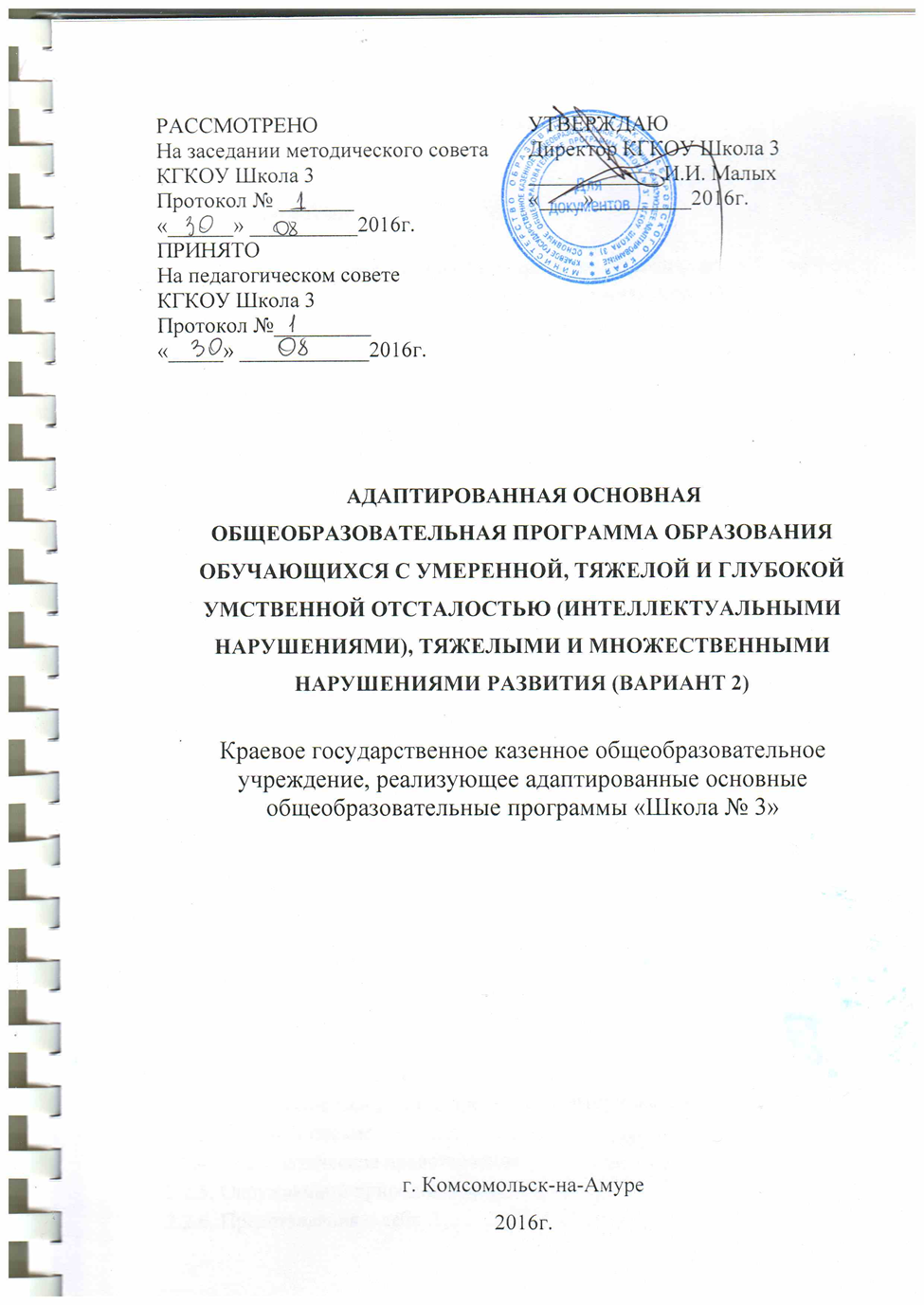 СодержаниеЦелевой раздел Пояснительная записка……………………………………………… 3Психолого-педагогическая характристика обучащющихся с умеренной, тяжелой, глубокой умственной отсталостью (интеллектуальными нарушениями), тяжелыми и множественными нарушениями развития …… 3Особые образовательные потребности обучающихсяя с умеренной, тяжлой, с глубокой умственной отсталостью (интеллектуальными нарушениями), тяжелыми и множественными нарушениями развития ……. 7Принципы и подходы к формированию адаптированной основной общеобразовательной программы и специальной индивидуальной программы развития ………………………………………………………………………… 13Планируемые результаты освоения обучающимися с умеренной, тяжелой, умственной отсталостью (интеллектуальными нарушениями), тяжелыми и множественными нарушениями развития адаптированной основной общеобразовательной программы ………………………………… 18Язык и речевая практика ……………………………………………………… 19Математика ………………………………………………………..…………… 20Окружающий мир ……………………………………………………………… 22Искусство ………………………………………………………………………. 26Технология ……………………………………………………………………... 27Физическая культура …………………………………………………………... 28Система оценки достижений обучающихся с умеренной, тяжелой, глубокой, умственной отсталостью (интеллектуальными нарушениями), с тяжелыми и множественными нарушениями развития планируемых результатов освоения адаптированной основной общеобразовательной программы …………………………………………………………………….30Содержательный разделПрограмма формирования базовых учебных действий …………….… 33Программы учебных предметов, курсов коррекционно-развивающей области ………………………………………………………………………….. 34Речь и альтернативная коммуникация ………….……………………... 34 Примерное содержание предмета «Коммуникация» ………………… 36Чтение и письмо ………………………………………………………… 41 Математические представления ………………………………………. 41Окружающий природный мир …………………………………………. 46Представления о себе …………………………………………………… 56Домоводство …………………………………………………………….. 60Окружающий социальный мир ………………………………………… 66Музыка и движение ……………………………………………………... 75Изобразительная деятельность ………………………………….. 78Адаптивная физкультура ………………………………………… 79Профильный труд ………………………………………………… 89Программы коррекционных курсовСенсорное развитие …………………………………………..…………. 97Предметно-практические действия ……………………………………. 99Двигательное развитие ………………………………………………… 101Альтернативная и дополнительная коммуникация ………………….. 103Коррекционно-развивающие занятия ………………………………… 107Организационный разделУчебный план ………………………………………………………….. 116Система условий реализации программы ……………………………. 123Кадровые условия реализации программы …………………………... 123Финансовые условия реализации программы ……………………….. 129Материально-технические условия реализации программы ……….. 131Технические средства обучения и обеспечения комфортного доступа обучающихся к образованию ……………………………………………….. 134Специальный учебный и дидактический материал, отвечающий образовательным потребностям обучающихся ……………………………. 134Условия организации обучения и взаимодействия специалистов, их сотрудничества с родителями обучающихся ……………………………….. 138Информаионно-методическое обеспечение ……………………….. 1391. ЦЕЛЕВОЙ РАЗДЕЛ1.1. Пояснительная запискаАдаптированная основная общеобразовательная программа (АООП) образования для обучающихся с умеренной, тяжелой и глубокой умственной отсталостью (интеллектуальными нарушениями), тяжелыми и множественными нарушениями развития в 1 дополнительном, 1-12 классах - это общеобразовательная программа, адаптированная для данной категории обучающихся с учётом особенностей их психофизического развития, индивидуальных возможностей, обеспечивающая коррекцию нарушений развития каждого ребёнка, их социальную адаптацию в современно обществе.Данная программа разработана в соответствии с требованиями, предъявляемыми к структуре, условиям, реализации, планируемым результатам освоения АООП в:Федеральном законе «Об образовании в Российской Федерации»;Федеральном государственном образовательном стандарте (Стандарт) обучающихся с умственной отсталостью (интеллектуальными нарушениями);Примерная адаптированная основная общеобразовательная программа обучающихся с умственной отсталостью (интеллектуальными нарушениями).В содержание учебных курсов, распределение учебного материала АООП могут быть внесены изменения, обусловленные особенностями психофизического развития, на основании рекомендаций психолого-медико- педагогической комиссии, утвержденные на педагогическом совете школы и согласованные с родителями (законными представителями) обучающихся.Цель реализации адаптированной основной общеобразовательной программы образования обучающихся с умеренной, тяжелой и глубокой умственной отсталостью (интеллектуальными нарушениями), тяжелыми и множественными нарушениями развития.Обучающийся с умственной отсталостью в умеренной, тяжелой или глубокой степени, с тяжелыми и множественными нарушениями развития (ТМНР), интеллектуальное развитие которого не позволяет освоить АООП (вариант 1), либо он испытывает существенные трудности в ее освоении получает образование по варианту 2 адаптированной основной общеобразовательной программы образования, на основе которой образовательная организация может разработать специальную индивидуальную программу развития (СИПР), учитывающую индивидуальные образовательные потребности обучающегося с умственной отсталостью.АООП образования (вариант 2) обучающихся с умственной отсталостью направлена на формирование общей культуры, соответствующей общепринятым нравственным и социокультурным ценностям, основанной на развитии личности и необходимых для самореализации и жизни в обществе практических представлений, умений и навыков, позволяющих достичь обучающемуся максимально возможной самостоятельности и независимости в повседневной жизни.На основе АООП (вариант 2) образовательная организация может разработать специальную индивидуальную программу развития (СИПР), учитывающую индивидуальные образовательные потребности обучающегося с умственной отсталостью. Целью реализации такой программы является обретение обучающимися таких жизненных компетенций, которые позволяют ему достигать максимальной возможной самостоятельности в решении повседневных жизненных задач, обеспечивают его включение в жизнь общества на основе индивидуального, поэтапного, планомерного расширения жизненного опыта и повседневных социальных контактов в доступных для каждого обучающегося пределах. Программа разрабатывается на одни год. В ее разработке принимают участие все специалисты, работающие с ребенком, при участии его родителей. Структура СИПР должна включать:1.Общие сведения о ребенке;Характеристику, включающую оценку развития обучающегося на момент составления программы и определяющую приоритетные направления его воспитания и обучения;Индивидуальный	учебный план (отражает учебные предметы, коррекционные занятия, внеурочную деятельность, соответствующие актуальному уровню развития ребенка и устанавливает объем недельной нагрузки для обучающегося);Содержание образования в условиях семьи;Условия реализации потребности в уходе и присмотре;Перечень специалистов, участвующих в разработке и реализации СИПР;Перечень	возможных задач, мероприятий и форм сотрудничества организации и семьи обучающегося;Перечень	необходимых технических средств и дидактических материалов;Средства мониторинга и оценки динамики обучения.СИПР может иметь приложение, включающее задания и рекомендации для их выполнения ребенком в домашних условиях.I.	Общие сведения содержат персональные данные о ребенке и его
родителях;II.	Характеристика ребенка составляется на основе психолого-
педагогического обследования ребенка, проводимого специалистами
школы, с целью оценки актуального состояния
развития обучающегося.Характеристика отражает:бытовые условия семьи, оценку отношения членов семьи к образованию ребенка;заключение ПМПК;данные о физическом здоровье, двигательном и сенсорном развитии ребенка;особенности проявления познавательных процессов: восприятий, внимания, памяти, мышления;состояние сформированности устной речи и речемыслительных операций;характеристику поведенческих и эмоциональных реакций ребенка, наблюдаемых специалистами; характерологические особенности личности ребенка (со слов родителей);сформированность социально значимых знаний, навыков, умений: коммуникативные возможности, игра, самообслуживание, предметно-практическая деятельность, интеллектуальные умения и знания (счет, письмо, чтение, представления об окружающих предметах, явлениях);потребность в уходе и присмотре. Необходимый объем помощи со
стороны окружающих: полная/частичная, постоянная/эпизодическая;выводы по итогам обследования: приоритетные образовательные
области, учебные предметы, коррекционные занятия для обучения и
воспитания в школе, в условиях надомного
обучения.Индивидуальный учебный план отражает учебные предметы, коррекционные занятия, внеурочную деятельность, соответствующие уровню актуального развития ребенка, и устанавливает объем недельной нагрузки на обучающегося.Содержание образования СИПР включает конкретные задачи по формированию представлений, действий/операций по каждой из программ учебных предметов, коррекционных занятий и других программ (формирования базовых учебных действий; нравственного развития; формирования экологической культуры, здорового и безопасного образа жизни обучающихся; внеурочной деятельности; сотрудничества организации и семьи обучающегося). Задачи формулируются в качестве возможных (ожидаемых) результатов обучения и воспитания ребенка на определенный учебный период (год).V.	Необходимым условием реализации специальной индивидуальной
программы развития для ряда обучающихся является организация ухода
(кормление, одевание/раздевание, совершение гигиенических процедур) и
присмотра. Под присмотром и уходом за детьми понимается комплекс мер по
организации питания и хозяйственно-бытового обслуживания детей,
обеспечению соблюдения ими личной гигиены и режима дня (п. 34 ст. 2
Федерального закона от 29 декабря 2012 г. № 273-ФЗ "Об образовании в
Российской Федерации"). Уход предполагает выполнение следующей деятельности: уход за телом (обтирание влажными салфетками, подмывание, смена подгузника, мытье рук, лица, тела, чиста зубов и др.); выполнение назначений врача по приему лекарств; кормление и/или помощь в приеме пищи; сопровождение ребенка в туалете, высаживание на унитаз в соответствии с индивидуальным графиком; раздевание и одевание ребенка, оказание необходимой помощи в раздевании и одевании ребенка; контроль внешнего вида ребенка (чистота, опрятность); придание правильной позы ребенку (с целью профилактики порочных состояний), смена положений тела в течение учебного дня, в том числе с использованием ТСР (вертикализатор, кресло-коляска, ходунки, подъемник и др.).Присмотр необходим для обеспечения безопасности обучающихся, сохранности материальных ценностей. Необходимость в присмотре возникает, например, когда у ребенка наблюдаются проблемы поведения вследствие РАС, нарушений эмоционально-волевой сферы: агрессия (в отношении людей и/или предметов), самоагрессия; полевое поведение; проблемы поведения вследствие трудностей освоения общепринятых норм и правил поведения (оставление класса, выход из школы без предупреждения взрослых и др.); в случаях эпилепсии, других сопутствующих нарушений (соматические, неврологические и т.д.), в тех ситуациях, когда ребенок использует предметы не по назначению (например, для оральной стимуляции), что вызывает угрозу травмирования ребенка или повреждение, либо утрату предмета.Задачи и мероприятия по уходу и присмотру включаются в СИПР и выполняются в соответствии с индивидуальным расписанием ухода и потребностью в присмотре, которые отражаются в индивидуальном графике с указанием времени, деятельности и лица, осуществляющего уход и присмотр, а также перечня необходимых специальных материалов и средств.VI.	Специалисты, участвующие в реализации СИПР.VII.	Программа сотрудничества специалистов с семьей обучающегося
включает задачи, направленные на повышение информированности семьи об образовании ребенка, развитие мотивации родителей к конструктивному взаимодействию со специалистами, отражающие способы контактов семьи и организации с целью привлечения родителей к участию в разработке и реализации СИПР и преодоления психологических проблем семьи.VIII.	Перечень необходимых технических средств общего и
индивидуального назначения, дидактических материалов, индивидуальных
средств реабилитации, необходимых для реализации СИПР.IX.	Средства мониторинга и оценки динамики обучения. Мониторинг
результатов обучения проводится не реже одного раза в полугодие. В ходе
мониторинга специалисты образовательной организации оценивают уровень
сформированности представлений, действий/операций, внесенных в СИПР.
Например: «выполняет действие самостоятельно», «выполняет действие по
инструкции» (вербальной или невербальной), «выполняет действие по
образцу», «выполняет действие с частичной физической помощью»,
«выполняет действие со значительной физической помощью», «действие не
выполняет»; представление: «узнает объект», «не всегда узнает объект»
(ситуативно), «не узнает объект». Итоговые результаты образования за
оцениваемый период оформляются описательно в дневниках наблюдения и в
форме характеристики за учебный год. На основе итоговой характеристики
составляется СИПР на следующий учебный период.Психолого-педагогическая характеристика обучающихся с умеренной, тяжелой, глубокой умственной отсталостью (интеллектуальными нарушениями), тяжелыми и множественными нарушениями развития.Для обучающихся, получающих образование по варианту 2 адаптированной основной общеобразовательной программы образования характерно интеллектуальное и психофизическое недоразвитие в умеренной, тяжелой или глубокой степени, которое может сочетаться с локальными или системными нарушениями зрения, слуха, опорно-двигательного аппарата, расстройствами аутистического спектра, эмоционально-волевой сферы, выраженными в различной степени тяжести. У некоторых детей выявляются текущие психические и соматические заболевания, которые значительно осложняют их индивидуальное развитие и обучение.Дети с умеренной и тяжелой умственной отсталостью характеризуютсявыраженным недоразвитием мыслительной деятельности, препятствующимосвоению предметных учебных знаний. Наряду с нарушением базовых психических функций, памяти и мышления отмечается своеобразное нарушение всех структурных компонентов речи: фонетико-фонематического, лексического и грамматического. У детей с тяжелой и глубокой степенью умственной отсталости затруднено или невозможно формирование устной и письменной речи, что требует для большей части обучающихся использования разнообразных средств невербальной коммуникации, Внимание у обучающихся с умеренной и тяжелой умственной отсталостью отличается низким уровнем продуктивности из-за быстрой истощаемости, неустойчивости, отвлекаемости. Слабость активного внимания препятствует решению сложных задач познавательного содержания, формированию устойчивых учебных действий, однако при продолжительном и направленном использовании методов и приемов коррекционной работы становится заметной положительная динамика общего психического развития детей, особенно при умеренном недоразвитии мыслительной деятельности.Психофизическое недоразвитие характеризуется также нарушениями координации, точности, темпа движений, что осложняет формирование даже самых простых физических действий, а также навыков несложных трудовых действий. У части детей с умеренной умственной отсталостью отмечается замедленный темп, рассогласованность, неловкость движений. У других - повышенная возбудимость сочетается с хаотичной нецеленаправленной деятельностью.Наиболее типичными для данной категории обучающихся являются трудности в овладении навыками, требующими тонких точных дифференцированных движений: удержание позы, захват карандаша, ручки, кисти, шнурование ботинок, застегивание пуговиц, завязывание ленточек, шнурков и др. Некоторые обучающиеся полностью зависят от помощи окружающих при одевании, раздевании, при приеме пищи, совершении гигиенических процедур и др.Дети с глубокой умственной отсталостью имеют более выраженные интеллектуальные нарушения, их состояние зачастую осложнено различными соматическими заболеваниями. Значительная часть детей с тяжелой и глубокой умственной отсталостью имеют и другие нарушения, что дает основание говорить о тяжелых и множественных нарушениях развития (ТМНР), которые представляют собой не сумму различных ограничений, а сложное качественно новое явление с иной структурой, отличной от структуры каждой из составляющих. Различные нарушения влияют на развитие ребёнка в совокупности, образуя сложные сочетания. В связи с этим ребёнок требует значительной помощи, объем которой существенно превышает содержание и качество поддержки, оказываемой при каком-то одном нарушении: интеллектуальном или физическом.Уровень психофизического развития детей с тяжелыми множественными нарушениями невозможно соотнести с какими-либо возрастными параметрами. Органическое поражение центральной нервной системы чаще всего является причиной сочетанных нарушений и выраженного недоразвития интеллекта, а также сенсорных функций, движения, поведения, коммуникации. Все эти проявления совокупно препятствуют развитию самостоятельной жизнедеятельности ребенка как в семье, так и в обществе. Динамика развития детей данной группы определяется рядом факторов: этиологией, патогенезом нарушений, временем возникновения и сроками выявления отклонений, характером и степенью выраженности каждого из первичных расстройств, спецификой их сочетания, а также сроками начала, объемом и качеством оказываемой коррекционной помощи.В связи с выраженными нарушениями и (или) искажениями процессов познавательной деятельности, прежде всего: восприятия, мышления, внимания, памяти и др. непродуктивными оказываются подходы, требующие формирования абстрактно-логического мышления и речемыслительных процессов. В этой связи возникают непреодолимые препятствия в усвоении «академического» компонента различных программ дошкольного, а тем более школьного образования. Специфика эмоциональной сферы определяется не только ее недоразвитием, но и специфическими проявлениями гипо- и гиперсензитивности. В связи с неразвитостью волевых процессов дети не способны произвольно регулировать свое эмоциональное состояние в ходе любой организованной деятельности, что не редко проявляется в негативных поведенческих реакциях. Интерес к какой-либо деятельности не имеет мотивационно-потребностных оснований и, как правило, носит кратковременный, неустойчивый характер.Особые образовательные потребности обучающихся с умеренной, тяжелой, глубокой умственной отсталостью (интеллектуальными нарушениями), тяжелыми и множественными нарушениями развития.Особенности и своеобразие психофизического развития детей с умеренной, тяжелой, глубокой умственной отсталостью, с ТМНР определяют специфику их образовательных потребностей. Умственная отсталость обучающихся данной категории, как правило, в той или иной форме осложнена нарушениями опорно-двигательных функций, сенсорными, соматическими нарушениями, расстройствами аутистического спектра и эмоционально-волевой сферы или другими нарушениями, различное сочетание которых определяет особые образовательные потребности детей. Наиболее характерные особенности обучающихся позволяют выделить, с точки зрения их потребности в специальных условиях, три условные группы, каждая из которых включает детей с умеренной, тяжелой, глубокой умственной отсталостью, с ТМНР.Часть детей, отнесенных к категории обучающихся с ТМНР, имеет тяжёлые нарушения неврологического генеза - сложные формы ДЦП (спастический тетрапарез, гиперкинез и т.д.), вследствие которых они полностью или почти полностью зависят от помощи окружающих их людей в передвижении, самообслуживании, предметной деятельности, коммуникации и пр. Процесс общения затруднен из-за органического поражения речевого аппарата.Вместе с тем, интеллектуальное развитие таких детей может быть различно даже внутри одной нозологической группы. Дети с умеренной формой интеллектуального недоразвития проявляют элементарные способности к развитию представлений, умений и навыков, значимых для их социальной адаптации. Так, у этой группы обучающихся проявляется интерес к общению и взаимодействию с детьми и взрослыми, что является позитивной предпосылкой для обучения детей вербальным и невербальным средствам коммуникации. Их интеллектуальное развитие позволяет им овладевать основами счета, письма, чтения и др. Способность ребенка к выполнению некоторых двигательных действий: захват, удержание предмета, контролируемые движения шеи, головы и др. создает предпосылки для обучения некоторым приемам и способам по самообслуживанию и развитию предметно-практической и трудовой деятельности.Особенности развития другой группы обучающихся обусловлены выраженными нарушениями поведения (чаще как следствие аутистических расстройств). Они проявляются в расторможенности, «полевом», нередко агрессивном поведении, стереотипиях, трудностях коммуникации и социального взаимодействия. Аутистические проявления затрудняют установление подлинной тяжести интеллектуального недоразвития, так как контакт с окружающими отсутствует или он возникает как форма физического обращения к взрослым в ситуациях, когда ребёнку требуется помощь в удовлетворении потребности. У детей названной группы нет интереса к деятельности окружающих, они не проявляют ответных реакций на попытки учителя (родителя) организовать их взаимодействие со сверстниками. Эти дети не откликаются на просьбы, обращения в случаях, запрещающих то или иное действие, проявляют агрессию или самоагрессию, бросают игрушки, предметы, демонстрируют деструктивные действия. Такие реакции наблюдаются при смене привычной для ребенка обстановки, наличии рядом незнакомых людей, в шумных местах. Особенности физического и эмоционально-волевого развития детей с аутистическими проявлениями затрудняют их обучение в условиях группы, поэтому на начальном этапе обучения они нуждаются в индивидуальной программе и индивидуальном сопровождении специалистов.У третьей группы детей отсутствуют выраженные нарушения движений и моторики, они могут передвигаться самостоятельно. Моторная дефицитарность проявляется в замедленности темпа, недостаточной согласованности и координации движений. У части детей также наблюдаются деструктивные формы поведения, стереотипии, избегание контактов с окружающими и другие черты, сходные с детьми, описанными выше. Интеллектуальное недоразвитие проявляется преимущественно в форме умеренной степени умственной отсталости. Большая часть детей данной группы владеет элементарной речью: могут выразить простыми словами и предложениями свои потребности, сообщить о выполненном действии, ответить на вопрос взрослого отдельными словами, словосочетаниями или фразой. У некоторых - речь может быть развита на уровне развернутого высказывания, но часто носит формальный характер и не направлена на решение задач социальной коммуникации. Другая часть детей, не владея речью, может осуществлять коммуникацию при помощи естественных жестов, графических изображений, вокализаций, отдельных слогов и стереотипного набора слов. Обучающиеся могут выполнять отдельные операции, входящие в состав предметных действий, но недостаточно осознанные мотивы деятельности, а также неустойчивость внимания и нарушение последовательности выполняемых операций препятствуют выполнению действия как целого.Описанные индивидуально-типологические особенности детей учитывают также клинические аспекты онтогенеза, но не отражают общепринятую диагностику ОВЗ в части умственной отсталости (согласно МКБ-10). Учет типологических особенностей с позиции специальной психологии и педагогики позволяет решать задачи организации условий обучения и воспитания детей в образовательной организации, имея в виду достаточное количество персонала и специалистов для удовлетворения потребностей в физическом сопровождении детей, выбор необходимых технических средств индивидуальной помощи и обучения, планирование форм организации учебного процесса.Описание групп обучающихся строится на анализе психолого- педагогических данных, но не предполагает разделение детей в образовательной организации на группы/классы по представленным выше характеристикам. Состав обучающихся в классе должен быть смешанным, включающим представителей разных типологических групп. Смешанное комплектование обучающихся создает условия, где дети учатся подражать и помогать друг другу, при этом важно рациональное распределение учебных, воспитательных, сопровождающих функций персонала.Наполняемость класса/группы обучающихся по 2 варианту АООП - до пяти человек. Рекомендуется следующее комплектование класса: до 2-х обучающихся из первой группы; 1 обучающийся из второй группы, 2 или 3 обучающихся из третьей группы.Под особыми образовательными потребностями детей с умеренной, тяжелой, глубокой умственной отсталостью, с ТМНР следует понимать комплекс специфических потребностей, возникающих вследствие выраженных нарушений интеллектуального развития, часто в сочетанных формах с другими психофизическими нарушениями. Учет таких потребностей определяет необходимость создания адекватных условий, способствующих развитию личности обучающихся для решения их насущных жизненных задач.Современные научные представления позволяют выделить общие «аспекты реализации особых образовательных потребностей» разных категорий детей с нарушениями психофизического развития (Гончарова Е.Л., Кукушкина О.И.). К ним относятся: время начала образования, содержание образования, создание специальных методов и средств обучения, особая организация обучения, расширение границ образовательного пространства, продолжительность образования и определение круга лиц, участвующих в образовательном процессе. Кратко раскроем данные аспекты применительно к обучающимся по 2 варианту АООП.Время начала образования. Предполагается учет потребности в максимально возможном раннем начале комплексной коррекции нарушений. Основному общему образованию ребенка с тяжелыми нарушениями развития должен предшествовать период ранней помощи и дошкольного образования, что является необходимой предпосылкой оптимального образования в школьном возрасте. Выделяется пропедевтический период в образовании, обеспечивающий преемственность между дошкольным и школьным этапами.Содержание образования. Учитывается потребность во введении специальных учебных предметов и коррекционных курсов, которых нет в содержании образования обычно развивающегося ребенка. (Например, предметы: «Речь и альтернативная коммуникация», «Человек»; курсы по альтернативной коммуникации, сенсорному развитию, формированию предметных действий и др.)Создание специальных методов и средств обучения. Обеспечивается потребность в построении «обходных путей», использовании специфических методов и средств обучения, в более дифференцированном, «пошаговом» обучении, чем этого требует обучение обычно развивающегося ребенка (например, использование печатных изображений, предметных и графических алгоритмов, электронных средств коммуникации, внешних стимулов и т.п.).Особая организация обучения. Учитывается потребность в качественной индивидуализации обучения, в особой пространственной и временной и смысловой организации образовательной среды. Например, дети с умственной отсталостью в сочетании с расстройствами аутистического спектра изначально нуждаются в индивидуальной подготовке до реализации групповых форм образования, в особом структурировании образовательного пространства и времени, дающим им возможность поэтапно («пошагово») понимать последовательность и взаимосвязь явлений и событий окружающей среды.Определение границ образовательного пространства предполагает учет потребности в максимальном расширении образовательного пространства за пределами образовательного учреждения. К примеру, формирование навыков социальной коммуникации необходимо осуществлять в естественных условиях: в магазине, кафе, поликлинике, общественном транспорте и др.Продолжительность образования. Руководствуясь принципом нормализации жизни, общее образование детей с умеренной, тяжелой, глубокой умственной отсталостью, с ТМНР по адаптированной основной общеобразовательной программе происходит в течение 13 лет. Процесс образования может происходить как в классах с 1 дополнительного по 12 (по одному году обучения в каждом), так и в близковозрастных классах (группах) по возрастающим ступеням обучения. Основанием для перевода обучающегося из класса в класс является его возраст.Следует учитывать и потребности в пролонгированном обучении, выходящим за рамки школьного возраста. Например, обучение самостоятельному проживанию в условиях квартиры, где продолжается формирование бытовых навыков, навыков социально-коммуникативной деятельности и организации свободного времени; обучение доступной трудовой деятельности, ремеслу в условиях сопровождаемого трудоустройства или специальных мастерских и т.д. С учетом трудностей переноса сформированных действий в новые условия названный аспект особенно актуален для обучающихся с ТМНР, особенно для поддержания самостоятельности и активности в расширении спектра жизненных компетенций.Определение круга лиц, участвующих в образовании и их взаимодействие. Необходимо учитывать потребность в согласованных требованиях, предъявляемых к ребенку со стороны всех окружающих его людей; потребность в совместной работе специалистов разных профессий: специального психолога и педагогов, специалистов здравоохранения, а также родителей ребенка с ТМНР в процессе его образования. Для реализации особых образовательных потребностей обучающегося с умственной отсталостью, с ТМНР обязательной является специальная организация всей его жизни, обеспечивающая развитие его жизненной компетенции в условиях образовательной организации и в семье.Принципы и подходы к формированию адаптированной основной общеобразовательной программы и специальной индивидуальной программы развития.Из-за системных нарушений развития обучающихся с умеренной, тяжелой, глубокой умственной отсталостью и с ТМНР для данной категории детей показан индивидуальный уровень итогового результата общего образования. Благодаря обозначенному в ФГОС варианту образования все обучающиеся, вне зависимости от тяжести состояния, включаются в образовательное пространство, где принципы организации предметно-развивающей среды, оборудование, технические средства, программы учебных предметов, коррекционных технологий, а также содержание и методы обучения и воспитания определяются индивидуальными возможностями и особыми образовательными потребностями ребенка.Итоговые достижения обучающихся с умеренной, тяжелой, глубокой умственной отсталостью, с ТМНР (вариант 2) принципиально отличаются от требований к итоговым достижениям детей с легкой умственной отсталостью (вариант 1). Они определяются индивидуальными возможностями ребенка и тем, что его образование нацелено на максимальное развитие жизненной компетенции. Овладение знаниями, умениями и навыками в различных образовательных областях («академический» компонент) регламентируется рамками полезных и необходимых инструментов для решения задач повседневной жизни. Накопление доступных навыков коммуникации, самообслуживания, бытовой и доступной трудовой деятельности, а также перенос сформированных представлений и умений в собственную деятельность (компонент «жизненной компетенции») готовит обучающегося к использованию приобретенных в процессе образования умений для активной жизни в семье и обществе.Итогом образования человека с умственной отсталостью, с ТМНР является нормализация его жизни. Под нормализацией понимается такой образ жизни, который является привычным и необходимым для подавляющего большинства людей: жить в семье, решать вопросы повседневной жизнедеятельности, выполнять полезную трудовую деятельность, определять содержание своих увлечений и интересов, иметь возможность самостоятельно принимать решения и нести за них ответственность. Общим результатом образования такого обучающегося может стать набор компетенций, позволяющих соразмерно психическим и физическим возможностям максимально самостоятельно решать задачи, направленные на нормализацию его жизни.1.2. Планируемые результаты освоения обучающимися с умеренной, тяжелой и глубокой умственной отсталостью (интеллектуальными нарушениями), тяжелыми и множественными нарушениями развития адаптированной основной общеобразовательной программы В соответствии с требованиями ФГОС к АООП для обучающихся с умеренной, тяжелой, глубокой умственной отсталостью, с ТМНР (вариант 2) результативность обучения каждого обучающегося оценивается с учетом особенностей его психофизического развития и особых образовательных потребностей. В связи с этим требования к результатам освоения образовательных программ представляют собой описание возможных (ожидаемых) результатов образования данной категории обучающихся.Основным ожидаемым результатом освоения обучающимися АООП 2 варианта является развитие жизненной компетенции, позволяющей достичь максимальной самостоятельности (в соответствии с физическими и психическими возможностями) в решении повседневных жизненных задач, включение в жизнь общества через индивидуальное поэтапное и планомерное расширение социальных контактов и жизненного опыта. Требования устанавливаются к результатам:личностным, включающим сформированность мотивации к обучению и познанию, социальные компетенции, личностные качества;предметным, включающим освоенный обучающимися в ходе изучения учебного материала опыт специфический для данной предметной области, деятельности по получению нового знания и его применению.Ожидаемые личностные результаты освоения АООП 2 заносятся в СИПР с учетом индивидуальных возможностей и специфических образовательных потребностей обучающихся.Возможные предметные результаты заносятся в СИПР с учетом индивидуальных возможностей и специфических образовательных потребностей обучающихся, а также специфики содержания предметных областей и конкретных учебных предметов.Обучающимся, для которых содержание предмета базового уровня недоступно, в специальную индивидуальную образовательную программу (СИПР) включается программа по предмету пропедевтического уровня.Личностные результаты освоения АООП могут включать:Осознание себя (в ситуации «здесь и сейчас», в пространстве, своей принадлежности к определённому полу, как «Я»);Социально-эмоциональное участие доступным способом в процессе общения и совместной деятельности;Владение навыками адаптации в динамично изменяющемся и развивающемся социуме;Оценка своих поступков по принципу «хорошо»/«плохо», личная ответственность за свои поступки на основе представлений о базовых нравственных нормах, общепринятых правилах;Владение правилами поведения в учебной ситуации;Уважительное отношение к окружающим: взрослым, детям;Доброжелательность, эмоциональная отзывчивость по отношению к другим, понимание и сопереживание чувствам других;Владение навыками сотрудничества со взрослыми и детьми в разных социальных ситуациях доступным образом;Владение алгоритмом действий в игровой, учебной, бытовой ситуации;10.Владение доступными знаниями, умениями, навыками, отражающими индивидуальный вариант содержания образования.Предметные результаты освоения АООП:I. ЯЗЫК И РЕЧЕВАЯ ПРАКТИКА1.1. Речь и альтернативная коммуникацияПропедевтический уровеньВосприятие внимания к себе:Умение принимать партнера по коммуникации. Умение воспринимать обращения через тактильные, зрительные, слуховые раздражители.Умение обращать внимание на другого человека и получение ответа на вниманиеУмение согласиться на контакт и отказаться от контакта. Установление ребёнком контакта доступным способом. Способность поддерживать контакт.Сообщение:Умение распознавать, что поступает сообщение. Умение высказываться (вербально и невербально).Накопление речевого опыта:Умение воспринимать речевое обращение и реагировать на него. Внимание к речевому обращению и реагирование на него доступным образом (изменение поведения, поворот лица и т.д.). Умение получать вербальные ответы на свои сообщения (в том числе невербальные).Узнавание голоса:Умение различать голос и прочие шумы. Умение узнавать голоса знакомых людей.Понимание речевых сигналов:Умения реагировать на имя, просьбу, запрет. Умение понимать похвалу и простые формы вежливости.Базовый уровеньКоммуникация с использованием вербальных средств:Умение реагировать на собственное имя. Умение привлечь к себе внимания, приветствовать и прощаться с собеседником звуком (словом, предложением). Умение выразить свои желания, просьбу звуком (словом, предложением). Умение ответить на вопрос, поддержать диалог, задать вопрос словом (предложением).Коммуникация с использованием невербальных средств:Умение пользоваться помощью партнера при формулировании высказывания. Независимая коммуникация: самостоятельно формулируемое сообщение.Умение продуцировать мануальные знаки с помощью движений собственного тела.Умение пользоваться системой мануальных знаковУмение пользоваться системой графических символов.Умение пользоваться предметами, для выражения сообщения.Импрессивная речь:Понимание обращенной речи, понимание смысла рисунков, фотографий, пиктограмм, других графических символов.Понимание простых предложений. Понимание сложных предложений. Понимание содержания текста.Экспрессивная речь:Умение употреблять отдельные звуки, звукоподражания, звуковые комплексы в соответствии с коммуникативной ситуацией.Умение употреблять простые по звуковому составу слов (мама, папа, дядя и др.), собственное имя, называние имён членов семьи (учащихся класса, педагогов класса), называние (употребление) слов, обозначающих предмет, обобщающие понятия, действия предмета, признак предмета, признак действия, состояние; слов, обозначающих число, количество предметов называние (употребление) слов, обозначающих взаимосвязь слов в предложении. Называние (употребление) простых предложений. Называние (употребление) сложных предложений. Составление рассказа о прошедших, планируемых событиях. Составление рассказа о себе. Пересказ текста по плану, представленному графическими изображениями (фотографии, картинки, мнемокартинки).Экспрессия с использованием средств невербальной коммуникации:Умение сообщить собственное имя, имена членов семьи (учащихся класса, педагогов класса) посредством зависимой или независимой коммуникации, при помощи вспомогательных устройств или без них.Использование графического, предметного символа или мануального знака для обозначения предметов и объектов, действия предмета, признака предмета, обобщающих понятий, признака действия, состояния для обозначения числа и количества предметов (пять, второй и др.) Составление простых предложений с ответы на вопросы по содержанию текста, составление рассказа по последовательно продемонстрированным действиям, составление рассказа по одной сюжетной картинке, составление рассказа по серии сюжетных картинок, составление рассказа о прошедших, планируемых событиях с использованием графического, предметного символа или мануального знака. Составление рассказа о себе с использованием графического, предметного символа или мануального знака.Чтение и письмо:6.1. Элементы глобального чтения.Умение узнавать (различать) напечатанные слова, обозначающие имена людей, названия предметов, действий.Умение использовать карточки с напечатанными словами как дополнительное средства коммуникации.Предпосылки к осмысленному чтению и письму.Умение узнавать (различать) образы графем (букв).Умение производить графические действия с использованием элементов графем: обводка, штриховка, печатание букв (слов).Начальные навыки чтения и письма.Узнавание звука в слоге (слове). Соотнесение звука с буквой. Узнавание графического изображения буквы в слоге (слове). Называние буквы. Чтение слога (слова). Написание буквы (слога, слова, предложения).II. МАТЕМАТИКА2.1. Математические представленияПропедевтический уровеньВосприятие и реагирование на раздражители различной модальности:Умение воспринимать тактильное, кинестетическое, зрительное, слуховое, обонятельное и вкусовое воздействиеУмение демонстрировать двигательные, ориентировочные, эмоциональные и другие реакции на тактильное, кинестетическое, зрительное, слуховое, обонятельное и вкусовое воздействиеВзаимодействие между органами чувств:Умение координировать работу различных анализаторов (зрительно-моторная, акустико-моторная, зрительно-акустико-моторная координация)Повторение воздействия раздражителей:Умение принимать ситуацию повторения взрослым его собственных звуков, движений, действий с предметом, стимуляцию их повторения.Умение повторять собственные звуки, движения, действия с предметом.Ожидание и создание раздражителей:Умение осуществлять поисковую активность в игре со взрослым и с игрушкойУмение ожидать событияУмение устанавливать причинно-следственные связи между воздействием на объект и полученным эффектомЗрительный контроль:Умение осуществлять зрительный контроль за действиями рук и движениями крупной моторикиУзнавание людей, предметов и ситуаций:Умение узнавать знакомые объекты и знакомых людей, и связанные с ними повторяющиеся ситуацииРазвитие интереса к сенсорным стимулам, предметам:Умение принимать сенсомоторные игры и участвовать в играх на ориентацию в схеме тела;Умение наблюдать за объектами, вызывающими интерес;Умение осуществлять доступным способом практическое исследование объектов.Манипулирование и функциональное использование предметов:Умение воздействовать на предмет и понимать взаимосвязь между действием и эффектом;Умение узнавать предмет в различных модальностях;Умение выделять функцию предмета и использовать предмет по назначению.Базовый уровеньЭлементарные математические представления о форме, величине; количественные (дочисловые), пространственные, временные представления:Умение различать и сравнивать предметы по форме, величине, удаленности.Умение ориентироваться в схеме тела, в пространстве, на плоскости.Умение совершать практические действия с дискретными и непрерывными множествами.Умение различать, сравнивать и преобразовывать множества.Умение ориентироваться в структуре повторяющегося события с опорой на ритуалы начала и завершения.Умение ориентироваться во времени с опорой на визуальное расписание.Представления о количестве, числе, знакомство с цифрами, составом числа в доступных ребенку пределах, счет, решение простых арифметических задач с опорой на наглядность:Умение выделять и различать предметы по количественному признаку по подражанию, показу, образцу, слову.Умение соотносить число с соответствующим количеством предметов, обозначать его цифрой.Умение пересчитывать предметы в доступных пределах.Умение представлять множество двумя другими множествами в пределах 10-ти.Умение обозначать арифметические действия знаками.Умение решать задачи на увеличение и уменьшение на одну, несколько единиц.Овладение способностью пользоваться математическими знаниями при решении соответствующих возрасту житейских задач:Умение обращаться с деньгами, рассчитываться ими, пользоваться карманными деньгами и т.д.Умение определять длину, вес, объем, температуру, время, пользуясь мерками и измерительными приборами.Умение устанавливать взаимно-однозначные соответствия.Умение распознавать цифры, обозначающие номер дома, квартиры, автобуса, телефона и др.Умение различать части суток, соотносить действие с временными промежутками, составлять и прослеживать последовательность событий, определять время по часам, соотносить время с началом и концом деятельности.III. ОКРУЖАЮЩИЙ МИР3.1. Окружающий природный мирПропедевтический уровеньИгры с природными материалами как средство накопления и расширения сенсорного опыта:Умение выполнять обследовательские действия с природным материалом: песок, вода, камни и др. доступным способом.Игры с природными материалами как средство развития ручных умений:Умения совершать доступные практические действия с природным материалом: ощупывание, использование различных видов захвата, удержание, пересыпание, переливание, перекладывание и др.Создание полисенсорного образа природного объекта:Умение проявлять интерес к природным объектам; исследовать природные объекты с использованием различных анализаторов (слуховой, зрительный и др.), узнавать природный объект.Базовый уровень1. Представления о явлениях и объектах неживой природы, смене времен года и соответствующих сезонных изменениях в природе, умение адаптироваться к конкретным природным и климатическим условиям:Умение проявлять интерес к объектам и явлениям неживой природы.Умения распознавать и различать объекты неживой природы (вода, воздух, земля, огонь, лес, луг, река, водоемы, формы земной поверхности, полезные ископаемые и др.).Умения распознавать и различать времена года, характерные признаки времен года, погодных изменений, их влиянии на жизнь человека.Умение учитывать изменения в окружающей среде для выполнения правил жизнедеятельности, охраны здоровья.Представления о животном и растительном мире, их значении в жизни человека.Умение проявлять интерес к объектам живой природы.Умения распознавать и различать объекты животного и растительного мира (растения, животные, их виды, понятия «полезные» - «вредные», «дикие» - «домашние» и др.).Умение заботливо и бережно относиться к растениям и животным, осуществлять посильный ухода за ними.Умение соблюдать правила безопасного поведения в природе (в лесу, у реки и др.).Элементарные представления о течении времени:Умение различать части суток, дни недели, месяцы, их соотнесение с временем года.Умение распознавать течение времени: смена событий дня, суток, в течение недели, месяца и т.д.Труд в природе. Продуктивная деятельность в процессе взаимодействия с окружающей средой:Умение собирать, сортировать природный материал, знакомиться с его свойствами.Умение по образцу, инструкции, сопряженно выполнить игрушку из природного материала, подобрать детали игрушки, выполнить сборку больших игрушек из деталей.Умение производить индивидуально доступным образом сезонные работы на участке школы (растениеводство: полив растений, рыхление почвы, подготовка семян к посадке, изготовление почвенных смесей для комнатных растений и рассады, выращивание скороспелой зелени (петрушка, лук, укроп и др.), рассады цветов, комнатных растений).3.2. ЧеловекПропедевтический уровеньВосприятие сенсорных событий, затрагивающих собственное тело:Позволяет оказывать сенсорное воздействие на собственное телоДоступным образом даёт ответ на сенсорный контакт.Знакомство с собственным телом, его частями:Умение воспринимать собственное тело как целоеУмение узнавать части тела, как части своего собственного тела;Умение принимать процесс игры с собственным телом.Одевание-раздевание, прием пищи, умывание, чистка зубов, пользование туалетом:Принимает процесс одевания-раздевания, приема пищи, умывания, чистки зубов, посещения туалета;Помогает при одевании-раздевании, приема пищи, умывания, чистки зубов, посещении туалета;Одевается-раздевается, принимает пищу, умывается, чистит зубы, посещает туалет с поддержкой взрослого;Одевается-раздевается, принимает пищу, умывается, чистит зубы, посещает туалет самостоятельно одеваться и раздеваться;Сообщает о голоде-жажде, о потребности посетить туалетБазовый уровеньПредставление о себе как «Я», осознание общности и различий «Я» от других:Умение соотнести себя со своим именем, своим изображением на фотографии, отражением в зеркале.Имеет представление о собственном теле.Относит себя к определенному полу.Умение определять «моё» и «не моё», осознавать и выражать свои интересы, желания доступными способами.Умение сообщать общие сведения о себе: имя, фамилия, возраст,  пол доступными средствами.Участие в решении каждодневных жизненных задач, связанных с удовлетворением первоочередных потребностей:Умение принимать помощь взрослогоЭмоционально - положительно относится к гигиеническим процедурамПроявляет максимально возможную самостоятельность в самообслуживании: приеме пищи и пить, пользовании туалетом, выполнении гигиенических процедур, одевании и раздевании.Умение производить отдельные доступные действия, операции по самообслуживанию и их последовательность.Умение сообщать о своих потребностях и желаниях, боли или проблеме доступным способом.Представления о своей семье, взаимоотношениях в семье:Имеет представление о семье и её членах как близких ребёнку людяхИмеет представления о членах семьи, родственных отношениях в семье и своей социальной роли, основных занятиях членов семьи, быте и досуге семьи.3.3. ДомоводствоПропедевтический уровеньОвладение знаниями, умениями и навыками, предшествующими выполнению действий в процессе занятия собственно домоводством:Развитие способности к концентрации внимания на предмете, выполняемом действии, операции;Формирование и развитие ручной умелости, зрительно-моторной координации;Формирование двигательных стереотипов при выполнении элементарных действий (вытирание поверхностей, намачивание и отжимание губки или тряпки, скатывание пластичного материала в «шарики» и «колбаски», отрезание части от целого и т.п.);Овладение знаниями о функциональном назначении бытовых предметов, инструментов (узнавание предметов на картинках и пиктограммах). При серьезных двигательных нарушениях у детей - формирование умения пользоваться адаптерами для бытовых приборов, умения вовремя включать и выключать технику;Формирование умения действовать в соответствии с алгоритмом действий (операций).Продуктивная деятельность в процессе занятия домоводством:Умение ориентироваться на подсказки для выполнения операций в ходе занятий домоводством в виде графических символов, мануальных знаков, пиктограмм, картинок, фотографий, устного сопровождения;Умение принимать помощь взрослого и/или одноклассников в процессе выполнения различных операций при работе по дому;Умение выражать свое отношение к результатам собственной и чужой деятельности;Базовый уровень1. Овладение умением выполнять доступные бытовые поручения (обязанности), связанные с выполнением повседневных дел по дому:Умение выполнять доступные виды бытовые работ, при необходимости используя различные виды поддержки (словесные инструкции взрослого, визуальные расписания с пиктограммами или картинками, текстовые пошаговые инструкции): приготовление пищи, уборка, стирка, глажение, чистка одежды, обуви, сервировка стола и другие виды работ, в том числе с использованием различных адаптеров для бытовых приборов.Умение соблюдать технологические процессы в хозяйственно- бытовой деятельности: стирка, уборка, работа на кухне, др.Умение соблюдать гигиенические и санитарные правила хранения домашних вещей, продуктов, химических средств бытового назначения.Умение использовать в домашнем хозяйстве бытовую технику, химические средства, инструменты, соблюдая правила безопасности.3.4. Окружающий социальный мирПропедевтический уровеньВосприятие внимания к себе:Принимает ситуацию происходящего с ним/воспринимает целенаправленное воздействие взрослого относительно себяВоспринимает/принимает присутствие рядом с собой других людей (значимого взрослого, партнёров, группы) через повседневную деятельность.Принимает/воспринимает обращение через тактильные, зрительные, слуховые раздражители.Обращение внимания к другому человеку и получение ответа на внимание:Доступным способом отвечает на присутствие другого человека (поворачивает лицо, отворачивается и т.д.).Умеет доступным способом согласиться на контакт и отказаться от контакта.Устанавливает контакт доступным способом.Умеет поддерживать контакт доступным способом.Сообщение:Прислушивается к происходящему вокруг него;Понимает, что поступает какое-то сообщение;Поворачивается к говорящему/транслирующему сообщение (смотрит в сторону говорящего);Слушает/воспринимает сообщение.Доступным способом выражает согласие/несогласие, просит предмет, просит помощи, комментирует происходящее.4. Общение с другими людьми:Принимает ситуацию побуждения другим к чему-либо (игра, занятие);Прислушивается/слушает другого человека;Самостоятельно инициирует доступным способом общение с другим человеком;Умеет пользование игрушками совместно с другими детьми;Принимает участие доступным способом в совместной игре с другими людьми;Способен высказывать свои желания доступным способом;Способен возразить доступным способом;Может отстаивать свои желания;Способен действовать в конфликтной ситуации доступным способом.Отношения со взрослыми вне родительского дома:Принимает ситуацию разлуки с родителями/близкими взрослыми во время посещения школы;Признаёт учителя релевантным взрослым;Умеет делить внимание релевантного взрослого с другими детьми (может непродолжительное время заниматься чем-то сам, без взрослого);Умеет занимать себя, играть самостоятельно. 5. Поведение в группе:Принимает ситуацию нахождения на групповом занятии;Доступным образом участвует в общих действиях, игре;Выполняет необходимые правила;Умеет ждать своей очереди, ожидать;Может доступным образом приветствовать других;Может использовать формулы вежливости. 6. Установление отношений с другими детьми:Принимает ситуацию нахождения с другими детьми в одном пространстве;По мере индивидуальных возможностей принимает участие в совместных действиях, игре.7. Поведение в социальных ситуациях:Владеет представления о нормах и правилах поведения в различных социальных ситуациях, умеет применять их в ситуации урока, дня рождения, поездки в автобусе, экскурсия, посещение магазина, других ситуациях.Базовый уровень 1. Представления о мире, созданном руками человека:Интерес к объектам, созданным человеком.Представления о доме, школе, о расположенных в них и рядом объектах (мебель, оборудование, одежда, посуда, игровая площадка, и др.), о транспорте и т.д.Умение соблюдать элементарные правила безопасности поведения в доме, на улице, в транспорте, в общественных местах.Представления об окружающих людях: овладение первоначальными представлениями о социальной жизни, о профессиональных и социальных ролях людей:Представления о социальных ролях людей (пассажир, пешеход, покупатель и т.д.), правилах поведения согласно социальным ролям в различных ситуациях.Опыт конструктивного взаимодействия с взрослыми и сверстниками.Умение соблюдать правила поведения на уроках и во внеурочной деятельности, взаимодействовать со взрослыми и сверстниками, выбирая адекватную дистанцию и формы контакта, соответствующие возрасту и полу ребенка.Развитие межличностных и групповых отношений:Представления о друзьях, товарищах, сверстниках.Умение участвовать в отношениях на основе поддержки и взаимопомощи, умение сопереживать, сочувствовать, проявлять внимание.Умение взаимодействовать в группе в процессе учебной, игровой, других видах доступной деятельности.Накопление положительного опыта сотрудничества и участия в общественной жизни:Представление о праздниках, праздничных мероприятиях, их содержании, участие в них.Использование простейших эстетических ориентиров/эталонов о внешнем виде, на праздниках, в хозяйственно-бытовой деятельности.Умение соблюдать традиции семейных, школьных, государственных праздников.Представления об обязанностях и правах ребенка:Представления о социальных роях ребенка в школе и дома, в транспорте, в поликлинике, в магазине, о правилах поведения в школе и в общественных местах.6. Представление о городе, стране проживания Россия:Представление о государственной символике (флаг, герб, гимн).IV. ИСКУССТВО4.1. Изобразительная деятельность (лепка, рисование, аппликация)Пропедевтический уровень1. Овладение знаниями, умениями и навыками, предшествующимиизобразительной деятельности:Нормализация чувствительности рук (восприятие пассивных прикосновений, ответ на них; целенаправленное восприятие тактильных раздражителей);Формирование и развитие зрительно-моторной координации, навыков мелкой моторики, ручной умелости, ее повседневного применения (прикосновение и хватание, знакомство с предметами с помощью рук, целенаправленный захват и удержание предметов, использование различных захватов, целенаправленное отпускание предметов, подобающее обращение с объектами, осмысление качества обращения с объектами, координация рук, манипулирование предметами, дифференцированные умения для рук);Концентрация внимания на предмете, выполняемом действии, операции;Формирование двигательных стереотипов.Базовый уровень1. Освоение доступных средств изобразительной деятельности, использование различных изобразительных технологий:Интерес к доступным видам изобразительной деятельности;Узнавание различных материалов и инструментов, орудий труда для изобразительной деятельности, знание их функционального назначения;Умение использовать доступные предметно-практические действия в процессе изобразительной деятельности;Умение использовать инструменты и материалы в процессе доступной изобразительной деятельности;Умение использовать различные изобразительные технологии в процессе рисования, лепки, аппликации.Способность к продуктивной изобразительной деятельности:Умение ориентироваться на подсказки для выполнения операций в ходе изобразительной деятельности в виде графических символов, пиктограмм, картинок, фотографий, устного сопровождения;Умение принимать помощь взрослого и/или одноклассников в процессе выполнения различных операций изобразительной деятельности;Умение переносить навыки работы с материалами, инструментами, орудиями труда на иные виды деятельности (двигательный стереотип, функциональное назначение предмета);Умение выражать свое отношение к результатам собственной и чужой творческой деятельности;Стремление к собственной творческой деятельности и умение демонстрировать результаты работы;Положительное отношение к процессу изобразительной деятельности, положительные эмоциональные реакции (удовольствие, радость) в процессе изобразительной деятельности.Готовность к участию в совместных мероприятиях:Готовность к взаимодействию в процессе выполнения творческой деятельности с одноклассниками, другими детьми, взрослыми;Умение использовать полученные навыки для изготовления творческих работ доступного уровня, для участия в выставках, конкурсах рисунков, поделок.Музыка и движениеПропедевтический уровеньВосприятие акустических раздражителей:Восприятие и реагирование на звуки и шумы окружающего мира, собственные звуки, звуки музыкальных инструментов; звуки различной частоты и громкости; прослушивание музыкальных композиций различного темпа, ритма, громкости.Выражение музыкальных предпочтений доступным способом, проявление различных эмоциональных реакций в ответ на звучание музыкальных произведений.Акустически-моторная и зрительно-акустически-моторная координация:Ориентировочные реакции на звук, звучащие предметы,Совместные с педагогом действия с музыкальными игрушками (стучит в барабан, играет на пианино, играет с бубенчиками);Самостоятельные действия с простыми музыкальными игрушками (музыкальными инструментами) на доступном уровне.Подражание собственным звукам и движениям:Повторение взрослым собственных звуков учащегося, стимуляция их повторного произнесения.Базовый уровеньОриентация в базовых музыкальных характеристиках:Понимание различия музыкальных и немузыкальных звуков;Понимание значения основных характеристик звука (высокий/низкий, тихий/громкий), темпа музыки (быстро/медленно), представление об эмоциональной окраски музыки (весёлая/грустная).Знание знакомых музыкальных произведений.Навыки игры на музыкальных инструментах:Приемы игры на элементарных музыкальных инструментах, использование их соразмерно музыкальному контексту, повторение изолированных и комплексных действий игры на музыкальных инструментах (в рамках сопряженных действий, по подражанию, самостоятельно).Акустическое подражание звукам, словам, темпу, ритму музыкального произведения доступным способом; сознательная голосовая активность, подражание звукам взрослого;Сознательные ритмические движения под музыку, контроль динамики и темпа выполняемых движений.V. ТЕХНОЛОГИИ5.1. Профильный трудПропедевтический уровень1. Овладение знаниями, умениями и навыками, предшествующимивыполнению собственно трудовых операций:Нормализация чувствительности рук (восприятие пассивных прикосновений, ответ на них; целенаправленное восприятие тактильных раздражителей);Формирование и развитие зрительно-моторной координации, навыков мелкой моторики, ручной умелости, ее повседневного применения (прикосновение и хватание, знакомство с предметами с помощью рук, целенаправленный захват и удержание предметов, использование различных захватов, целенаправленное отпускание предметов, подобающее обращение с объектами, осмысление качества обращения с объектами, координация рук, манипулирование предметами, дифференцированные умения длярук);Концентрация внимания на предмете, инструменте, выполняемом действии, операции;Формирование двигательных стереотипов;Овладение знаниями о функциональном назначении бытовых предметов, рабочих инструментов, орудий для труда.Базовый уровеньОвладение изолированными и комплексными трудовыми умениями, необходимыми в разных жизненных сферах; овладение умением адекватно применять доступные технологические цепочки и освоенные трудовые навыки для социального и трудового взаимодействия:Интерес к овладению доступными профильными, прикладными, вспомогательными видами трудовой деятельности (с учетом особенностей региона);Знание и соотнесение различных инструментов, орудий труда с их функциональным назначением в определенном виде трудовой деятельности;Умение выполнять отдельные и комплексные элементы трудовых операций, несложные виды работ в рамках той или иной трудовой деятельности;Умение использовать в доступной трудовой деятельности различные инструменты, материалы; соблюдать необходимые правила техники безопасности.Умение соблюдать ход технологического процесса (при физической помощи и/или подсказке учителя; с опорой на визуальные подсказки (пиктограммы, картинки, фотографии); самостоятельно);Умение выполнять работу качественно, в установленный промежуток времени, оценивать результаты своего труда.Обогащение положительного опыта и установка на активное использование освоенных технологий и навыков для индивидуального жизнеобеспечения, социального развития и помощи близким:Обогащение практического опыта работы с инструментами, орудиями труда;Обогащение сферы жизненных компетенций через осознание собственных возможностей к выполнению отдельных и комплексных трудовых операций, видов трудовой деятельности;Потребность активно участвовать в совместной с другими деятельности, направленной на свое жизнеобеспечение, социальное развитие и помощь близким.VI. ФИЗИЧЕСКАЯ КУЛЬУТРА6.1. Адаптивная физкультура Возможные результаты освоения программы в области физической подготовкиПропедевтический уровеньВосприятие и реагирование на базальные раздражители:умение воспринимать тактильные, вестибулярные/кинестетические раздражители;умение воспринимать тело как единое целое (осознание границ тела через различные модальности), восприятие различных частей тела.Сохранение жизненно важных функций организма (дыхание, сердечно-сосудистая системы, подвижность в суставах и др.).Освоение доступных способов контроля над функциями собственного тела:контроль положения головы,контроль тела в положении лежа, сидя, стоя,освоение (полное, частичное) двигательных переходов в горизонтальной, вертикальной плоскости,передвижение (перемещение) в пространстве без использования технических средств,передвижение (перемещение) в пространстве с использованием технических средств.Освоение новых двигательных навыков, координации движений.Демонстрация физических качеств:силовые способности, выносливость, гибкость;способность к статическому и динамическому равновесию;способность ориентироваться в пространстве;умение демонстрировать знакомые действия в незнакомой обстановке, при усложненных условиях выполнения.Мелкая и общая моторика:умение подстраивать кисть под форму предмета;умение обследовать предметы с помощью рук с различной помощью взрослого;освоение функциональных действий руками (удерживать, отпускать, брать, отталкивать, тянуть предметы, опираться, использовать различные захваты, выполнять действие одной/двумя руками и т.д.).Самостоятельность в освоении и совершенствовании двигательных умений.Базовый уровеньОсвоение знаний в области адаптивной физической культуры:выполнение правил поведения на уроках адаптивной физической культуры;знание последовательности действий и упражнений, выполняемых на уроке;умения правильно пользоваться спортивным инвентарем;осознание своих физических возможностей и ограничений.Освоение основных положений и движений:умение принимать основные исходные положения: лежа, сидя, стоя; умения выполнять действия по показу, при помощи пиктограмм, по словесной инструкции;умение принимать основные положения и движения головы, конечностей и туловища (основная стойка, стойка - ноги на ширине плеч, положение рук вниз, в стороны, вперед, на пояс, за голову, за спину, выполняет действие по показу, по пиктограмме, по словесной инструкции);умение выполнять по показу, при помощи пиктограмм, по словесной инструкции общеразвивающие упражнения в различных исходных положениях: без предметов, с предметами (гимнастическая палка, средний мяч) на месте, в движении.Виды передвижения:ползание и лазание;ходьба;бег;прыжкиИзменение положения в пространстве: построение и перестроение.Действия с мячом: бросание, ловля, метание мяча.Простые акробатические упражнения:кувырок назад, вперед, стойка на лопатках;простые упражнения на гимнастическом бревне;освоение простых видов опорного прыжка.Возможные результаты в области коррекционных игрПропедевтический уровеньПодвижные игры (совместно со взрослым):«Полосы препятствий»;«Горка»;игра «Ладушки».Элементы адаптированных спортивных игр и упражнений в специальноорганизованной среде (совместно со взрослым):баскетбол;волейбол;футбол;бочче, боулинг.Базовый уровеньПодвижные игры:выполнение действий по показу, подражанию, самостоятельно;соблюдение правил подвижных игр.Выполнение элементов спортивных игр и упражнений (баскетбол, волейбол, футбол, бочче, боулинг).1.3. Система оценки достижений обучающимися умеренной, тяжелой и глубокой умственной отсталостью (интеллектуальными нарушениями), тяжелыми и множественными нарушениями развития планируемых результатов освоения адаптированной основной общеобразовательной программы Текущая аттестация обучающихся включает в себя полугодовое оценивание результатов освоения СИПР, разработанной на основе АООП образовательной организации. Промежуточная (годовая) аттестация представляет собой оценку результатов освоения СИПР и развития жизненных компетенций ребёнка по итогам учебного года.Для организации аттестации обучающихся рекомендуется применять метод экспертной группы (на междисциплинарной основе). Она объединяет разных специалистов, осуществляющих процесс образования и развития ребенка. К процессу аттестации обучающегося желательно привлекать членов его семьи. Задачей экспертной группы является выработка согласованной оценки достижений ребёнка в сфере жизненных компетенций. Основой служит анализ результатов обучения ребёнка, динамика развития его личности. Результаты анализа должны быть представлены в удобной и понятной всем членам группы форме оценки, характеризующей наличный уровень жизненной компетенции. По итогам освоения отраженных в СИПР задач и анализа результатов обучения составляется развернутая характеристика учебной деятельности ребёнка, оценивается динамика развития его жизненных компетенций.Итоговая оценка качества освоения обучающимися с умеренной, тяжелой, глубокой умственной отсталостью, с ТМНР адаптированной основной общеобразовательной программы образования осуществляется образовательной организацией. Предметом итоговой оценки освоения обучающимися адаптированной основной общеобразовательной программы образования для обучающихся с умственной отсталостью (вариант 2) должно быть достижение результатов освоения специальной индивидуальной программы развития последнего года обучения и развития жизненной компетенции обучающихся. Итоговая аттестация осуществляется в течение последних двух недель учебного года путем наблюдения за выполнением обучающимися специально подобранных заданий, позволяющих выявить и оценить результаты обучения. При оценке результативности обучения обучающихся важно учитывать затруднения в освоении отдельных предметов (курсов) и даже образовательных областей, которые не должны рассматриваться как показатель неуспешности их обучения и развития в целом.Система оценки результатов отражает степень выполнения обучающимся СИПР, взаимодействие следующих компонентов:что обучающийся знает и умеет на конец учебного периода,что из полученных знаний и умений он применяет на практике,насколько активно, адекватно и самостоятельно он их применяет.При оценке результативности обучения должны учитываться особенности психического, неврологического и соматического состояния каждого обучающегося. Выявление результативности обучения должно происходить вариативно с учетом психофизического развития ребенка в процессе выполнения перцептивных, речевых, предметных действий, графических работ и др. При предъявлении и выполнении всех видов заданий обучающимся должна оказываться помощь: разъяснение, показ, дополнительные словесные, графические и жестовые инструкции; задания по подражанию, совместно распределенным действиям и др.При оценке результативности достижений необходимо учитывать степень самостоятельности ребенка. Оценка выявленных результатов обучения осуществляется в оценочных показателях, основанных на качественных критериях по итогам выполняемых практических действий:Выявление представлений, умений и навыков обучающихся в каждой образовательной области должно создавать основу для корректировки СИПР, конкретизации содержания дальнейшей коррекционно-развивающей работы. В случае затруднений в оценке сформированности действий представлений в связи с отсутствием видимых изменений, обусловленных тяжестью имеющихся у ребенка нарушений, следует оценивать его эмоциональное состояние, другие возможные личностные результаты.2. СОДЕРЖАТЕЛЬНЫЙ РАЗДЕЛ2.1. Программа формирования базовых учебных действийПрограмма формирования базовых учебных действий у обучающихся с умеренной, тяжелой, глубокой умственной отсталостью, с ТМНР направлена на формирование готовности у детей к овладению содержанием АООП образования для обучающихся с умственной отсталостью (вариант 2). Помимо задач непосредственного формирования учебного поведения программа включает также задачи подготовки ребёнка к ситуации взаимодействия с педагогом (специалистом) и одноклассниками, так как психологический комфорт во время уроков (занятий) является основой успешного и эффективного обучения. Ввиду особенностей развития учащихся с умеренной, тяжелой, глубокой умственной отсталостью, с ТМНР некоторые базовые задачи были раскрыты более детально с целью более точного и дифференцированного определения уровня развития базовых учебных действий каждого обучающегося.Подготовка ребенка к эмоциональному, коммуникативному взаимодействию индивидуально с педагогом (специалистом):обеспечение состояния психологического комфорта ребёнка во время взаимодействия;принятие ребёнком ситуации взаимодействия с педагогом, специалистом (как предметно-практической, игровой деятельности, так и тактильного, телесного взаимодействия (техники базальной стимуляции);принятие ребёнком физической помощи и подсказки со стороны педагога, специалиста.Подготовка ребенка к нахождению и обучению в среде сверстников, к эмоциональному, коммуникативному взаимодействию с группой обучающихся:обеспечение состояния психологического комфорта ребёнка во время нахождения в группе;принятие ситуации нахождения в классе (группе) на уроке (занятии) в соответствии с правилами поведения (соблюдение тишины, сохранение правильной позы в соответствии с выполняемым действием, ожидание своей очереди);принятие ребёнком ситуации взаимодействия с одноклассниками (не уклоняется, когда к нему подходят дети, сам подходит к детям с целью взаимодействия, проявляет симпатию или антипатию к конкретным детям, принимает помощь от одноклассников, других детей);3. Формирование учебного поведения:концентрация на сохранных анализаторных ощущениях (демонстрирует зрительные и слуховые ориентировочно-поисковые реакции, прислушивается, фиксирует взгляд на лице говорящего взрослого или на демонстрируемом предмете, находящемся в поле зрения, прислушивается и концентрируется на тактильных, вестибулярных ощущениях);понимание ситуации нахождения на уроке (занятии);направленность взгляда (на говорящего взрослого, на задание);умение выполнять инструкции педагога:методом «рука в руке»/«рука под рукой»,при физической помощи (взрослый физически помогает ребёнку выполнить часть задания, но дает ему возможность завершить задание самостоятельно),после физической подсказки (взрослый помогает ребёнку выполнить задание, легко похлопывая или направляя его),по образцу (взрослый демонстрирует учащемуся выполнение задания),по словесной инструкции (взрослый дает словесные указания, напоминания и сигналы по мере необходимости),6. самостоятельно (помощь взрослых не требуется).использование по назначению учебных материалов;умение выполнять действия по образцу и по подражанию.Формирование умения выполнять задание:в течение определенного периода времени,от начала до конца,с заданными качественными параметрами.Формирование умения самостоятельно переходить от одного задания (операции, действия) к другому в соответствии с расписанием занятий, алгоритмом действия и т.д.Задачи по формированию базовых учебных действий включаются в СИПР с учетом особых образовательных потребностей обучающихся. Решение поставленных задач происходит как на групповых и индивидуальных занятиях по учебным предметам, так и на специально организованных коррекционных занятиях в рамках учебного плана.2.2. Программы учебных предметов2.2.1. ЯЗЫК И РЕЧЕВАЯ ПРАКТИКА2.2.1.1. Речь и альтернативная коммуникацияПояснительная запискаОбщение и коммуникация детей является базисом для дальнейшего развития всей психики и личности уже на ранних этапах онтогенеза. Именно в процессе общения с другими людьми ребенок усваивает человеческий опыт.Без общения невозможно установление психического контакта между людьми.Развитие ребенка осуществляется в процессе общения со взрослым и сверстниками на основе установления эмоционального контакта, который при определенных условиях постепенно перерастает во взаимодействие, а затем в сотрудничество, заключающегося в том, что взрослый передает ребенку определенные знания, умения, навыки, а ребенок их усваивает. В процессе формирования общения, включенного в другие виды деятельности, происходит развитие познавательной, эмоционально-волевой сфер и становление личности ребенка Коммуникация и общение - неотъемлемые составляющие социальной жизни человека. Специфические нарушения развития ребенка значительно препятствуют и ограничивают его полноценное общение с окружающими. Физические ограничения при ДЦП затрудняют формирование экспрессивных движений (мимика, указательные жесты и др.), работу артикуляционного аппарата, дети с трудом произносят отдельные звуки и слоги. У детей, имеющих нарушение интеллекта в сочетании с аутистическими расстройствами, отсутствует потребность в коммуникативных связях, имеются трудности выбора и использования форм общения, включая коммуникативную речь и целенаправленность речевой деятельности. У детей с выраженными нарушениями интеллекта отмечается грубое недоразвитие речи и ее функций: коммуникативной, познавательной, регулирующей. У многих детей с тяжелыми и множественными нарушениями развития устная (звучащая) речь отсутствует или нарушена настолько, что понимание ее окружающими затруднено, либо невозможно.В связи с этим, обучение детей речи и коммуникации должно включать целенаправленную педагогическую работу по формированию потребности в общении и развитию сохранных речевых механизмов, а также на обучение использованию альтернативных средств коммуникации и социального общения.Цель обучения - формирование коммуникативных и речевых навыков с использованием средств вербальной и невербальной коммуникации, умения пользоваться ими в процессе социального взаимодействия, обеспечение лиц, устный язык которых ограничен, средствами выражения себя и понимания коммуникации других.Смыслом обучения социальному взаимодействию с окружающими является индивидуальное поэтапное планомерное расширение жизненного опыта и повседневных социальных контактов в доступных для ребенка пределах. Для этого организуется специальная работа по введению ребёнка в более сложную предметную и социальную среду, что предполагает планомерную, дозированную, заранее программируемую интеграцию в среду сверстников в доступных ребенку пределах, организованное включение в общение.Программно-методический материал по «Общению» представлен следующими разделами: «Коммуникация», «Развитие речи средствами вербальной и невербальной коммуникации», «Чтение и письмо».Образовательные задачи по коммуникации направлены на формирование навыков установления, поддержания и завершения контакта. При составлении специальной индивидуальной программы развития выбираются обучающие задачи и, в зависимости от когнитивных и двигательных возможностей ребенка, формируются коммуникативные умения для реализации поставленных задач. Если ребенок не владеет устной (звучащей) речью, ему подбираются зависимые или независимые способы применения коммуникации, с учетом вклада партнера в формулирование высказываний человека с нарушениями, а так же формы коммуникации: с помощью вспомогательных устройств (коммуникативные доски, книги, электронные устройства, включающие любые удобные символы, в том числе предметные); и без помощи вспомогательных устройств, то есть продуцирование знаков с использованием движений собственного тела, например, жест, моргание, прикосновение и т.п. Раздел «Развитие речи средствами вербальной и невербальной коммуникации» включает упражнения на развитие импрессивной и экспрессивной речи. Задачи по развитию импрессивной речи направлены на формирование умения понимать обращенную речь, как в естественных условиях, так и на специально организованных занятиях. Задачи по развитию экспрессивной речи направлены на формирование умения употреблять в ходе общения вокализации, слоги, слова, строить предложения, связные высказывания. Ребенок, не владеющий устной (звучащей) речью, учится общаться, пользуясь альтернативными средствами. Обучение импрессивной речи и экспрессивной проводится параллельно.Раздел «Чтение и письмо» включает узнавание образа слова (элементы глобального чтения), предпосылки к осмысленному чтению и письму, начальные навыки чтения и письма (исходя из возможностей ребенка).В учебном плане предмет представлен с 1 по 13 год обучения. С обучающимися, нуждающимися в дополнительной индивидуальной работе, осуществляются коррекционно-развивающие занятия, где также формируются коммуникативные навыки, в том числе с использованием технологий по альтернативной коммуникации.Содержание предметаПропедевтический уровеньРазвитие базовых коммуникативных способностейВосприятие внимания к себе. Принятие ребёнком того, что с ним что-либо происходит. Восприятие присутствия другого человека. Восприятие обращения через тактильные, зрительные, слуховые раздражители.Обращение внимания к другому человеку и получение ответа на внимание. Ответ на присутствие другого человека (поворачивает лицо, отворачивается и т.д.). Умение согласиться на контакт и отказаться от контакта. Установление ребёнком контакта доступным способом. Способность поддерживать контакт.Сообщение. Распознавание, что поступает сообщение. Умение высказываться (вербально и невербально).Накопление речевого опыта. Восприятие речевого обращения к себе как приятного. Внимание к речевому обращению и реагирование на него (изменяет поведение, поворачивает лицо и т.д.). Получение вербальных ответов на свои сообщения (в том числе невербальные).Узнавание голоса. Различение голоса и шума. Узнавание голосов знакомых людей.Понимание речевых сигналов. Реагирование на имя. Реагирование на просьбу. Реагирование на запрет. Понимание похвалы. Понимание простых формул вежливости.Базовый уровеньКоммуникацияКоммуникация с использованием вербальных средств. Реагирование на собственное имя. Приветствие собеседника звуком (словом, предложением). Привлечение к себе внимания звуком (словом, предложением). Выражение своих желаний звуком (словом, предложением). Обращение с просьбой о помощи, выражая её звуком (словом, предложением). Выражение согласия (несогласия) звуком (словом, предложением). Выражение благодарности звуком (словом, предложением). Ответы на вопросы словом (предложением). Задавание вопросов предложением. Поддержание диалога на заданную тему. Прощание с собеседником звуком (словом, предложением).Коммуникация с использованием невербальных средств. Зависимая коммуникация: формирование, интерпретация и формулирование сообщения с помощью партнера. Независимая коммуникация: самостоятельно формулируемое сообщение.Коммуникация без помощи вспомогательных устройств. Продуцирование знаков с использованием движений собственного тела. Использование взгляда, жеста, движения. Указание взглядом на объект при выражении своих желаний, ответе на вопрос. Выражение мимикой согласия (несогласия), удовольствия (неудовольствия); приветствие (прощание) с использованием мимики. Выражение жестом согласия (несогласия), удовольствия (неудовольствия), благодарности, своих желаний; приветствие (прощание), обращение за помощью, ответы на вопросы с использованием жеста.Коммуникация с помощью вспомогательных устройств. Использование приспособлений для помощи в продуцировании высказывания. Использование коммуникативных досок, таблиц, книг, электронных устройств. Указывание на графический символ или картинку. Привлечение внимания звучащим предметом; выражение удовольствия (неудовольствия), благодарности звучащим предметом; обращение за помощью, ответы на вопросы, предполагающие согласие (несогласие) с использованием звучащего предмета.Использование системы жестов и системы символов. Мануальные знаки (жесты). Элементы жестового языка. Графические символы. Блисс-символы. Пиктографическая идеографическая коммуникация. Картиночные символы коммуникации. Система символов «Виджит». Сигсимволы. Использование картинок. Предметные символы. Тактильные символы. Выражение своих желаний, благодарности, обращение за помощью, приветствие (прощание), ответы на вопросы с предъявлением предметного символа. Выражение согласия (несогласия), удовольствия (неудовольствия), благодарности, своих желаний, приветствие (прощание), обращение за помощью, ответы на вопросы, задавание вопросов с использованием графического изображения (фотография, цветная картинка, черно-белая картинка, пиктограмма). Выражение согласия (несогласия), удовольствия (неудовольствия), благодарности, своих желаний, приветствие (прощание), обращение за помощью, ответы на вопросы, задавание вопросов с использованием карточек с напечатанными словами. Выражение согласия (несогласия), удовольствия (неудовольствия), благодарности, своих желаний, приветствие (прощание), обращение за помощью, ответы на вопросы, задавание вопросов с использованием таблицы букв.Развитие речи средствами вербальной и невербальной коммуникацииИмпрессивная речь. Непреднамеренное обучение в естественных ситуациях. Наблюдение за действиями учителя. Называние предметов и явлений. Побуждение к действию, игры-имитации, игры на повторение и подражание. Соотнесение объектов с изображением и словом, обозначающим объект. Обучение в специально организованных- провоцирующих ситуациях. Понимание простых по звуковому составу слов (мама, папа, дядя и др.). Реагирование на собственное имя. Узнавание (различение) имён членов семьи, учащихся класса, педагогов. Понимание слов, обозначающих предмет (посуда, мебель, игрушки, одежда, обувь, животные, овощи, фрукты, бытовые приборы, школьные принадлежности, продукты, транспорт, птицы и др.). Понимание обобщающих понятий (посуда, мебель, игрушки, одежда, обувь, животные, овощи, фрукты, бытовые приборы, школьные принадлежности, продукты, транспорт, птицы и др.). Понимание слов, обозначающих действия предмета (пить, есть, сидеть, стоять, бегать, спать, рисовать, играть, гулять и др.).Понимание слов, обозначающих признак предмета (цвет, величина, форма и др.).Понимание слов, обозначающих признак действия, состояние (громко, тихо, быстро, медленно, хорошо, плохо, весело, грустно и др.). Понимание слов, указывающих на предмет, его признак (я, он, мой, твой и др.). Понимание слов, обозначающих число, количество предметов (пять, второй и др.). Понимание слов, обозначающих взаимосвязь слов в предложении(в, на, под, из, из-за и др.). Понимание простых предложений. Понимание сложных предложений. Понимание содержания текста.Экспрессивная речь Называние (употребление) отдельных звуков, звукоподражаний, звуковых комплексов. Называние (употребление) простых по звуковому составу слов (мама, папа, дядя и др.). Называние собственного имени. Называние имён членов семьи (учащихся класса, педагогов класса). Называние (употребление) слов, обозначающих предмет (посуда, мебель, игрушки, одежда, обувь, животные, овощи, фрукты, бытовые приборы, школьные принадлежности, продукты, транспорт, птицы и др.). Называние (употребление) обобщающих понятий (посуда, мебель, игрушки, одежда, обувь, животные, овощи, фрукты, бытовые приборы, школьные принадлежности, продукты, транспорт, птицы и др.).Называние (употребление) слов, обозначающих действия предмета (пить, есть, сидеть, стоять, бегать, спать, рисовать, играть, гулять и др.).Называние (употребление) слов, обозначающих признак предмета (цвет, величина, форма и др.).Называние (употребление) слов, обозначающих признак действия, состояние (громко, тихо, быстро, медленно, хорошо, плохо, весело, грустно и др.).Называние (употребление) слов, указывающих на предмет, его признак (я, он, мой, твой и др.).Называние (употребление) слов, обозначающих число, количество предметов (пять, второй и др.).Называние (употребление) слов, обозначающих взаимосвязь слов в предложении(в, на, под, из, из-за и др.). Называние (употребление) простых предложений. Называние (употребление) сложных предложений. Ответы на вопросы по содержанию текста. Составление рассказа по последовательно продемонстрированным действиям. Составление рассказа по одной сюжетной картинке. Составление рассказа по серии сюжетных картинок.Составление рассказа о прошедших, планируемых событиях. Составление рассказа о себе. Пересказ текста по плану, представленному графическими изображениями (фотографии, картинки, мнемокартинки).Экспрессия с использованием средств невербальной коммуникации Сообщение собственного имени посредством мануальных знаков и графических символов при помощи зависимой или независимой коммуникации, при помощи вспомогательных устройств или без них. Сообщение имён членов семьи (учащихся класса, педагогов класса) посредством зависимой или независимой коммуникации, при помощи вспомогательных устройств или без них. Использование графического, предметного символа или мануального знака для обозначения предметов и объектов (посуда, мебель, игрушки, одежда, обувь, животные, овощи, фрукты, бытовые приборы, школьные принадлежности, продукты, транспорт, птицы и др.). Использование графического, предметного символа или мануального знака для обозначения действия предмета (пить, есть, сидеть, стоять, бегать, спать, рисовать, играть, гулять и др.). Использование графического символа или мануального знака для обозначения признака предмета (цвет, величина, форма и др.). Использование графического, предметного символа или мануального знака для обозначения обобщающих понятий (посуда, мебель, игрушки, одежда, обувь, животные, овощи, фрукты, бытовые приборы, школьные принадлежности, продукты, транспорт, птицы и др.Использование графического, предметного символа или мануального знака для обозначения признака действия, состояния (громко, тихо, быстро, медленно, хорошо, плохо, весело, грустно и др. Использование напечатанного слова, графического символа или мануального знака для обозначения слова, указывающего на предмет, его признак (я, он, мой, твой и др. Использование графического символа или мануального знака для обозначения числа и количества предметов (пять, второй и др.) Составление простых предложений с использованием графического, предметного символа или мануального знака. Ответы на вопросы по содержанию текста с использованием графического, предметного символа или мануального знака. Составление рассказа по последовательно продемонстрированным действиям с использованием графического, предметного символа или мануального знака. Составление рассказа по одной сюжетной картинке с использованием графического, предметного символа или мануального знака. Составление рассказа по серии сюжетных картинок с использованием графического, предметного символа или мануального знака. Составление рассказа о прошедших, планируемых событиях с использованием графического, предметного символа или мануального знакаСоставление рассказа о себе с использованием графического, предметного символа или мануального знака.Чтение и письмоЭлементы глобального чтения. Узнавание (различение) напечатанных слов, обозначающих имена людей, названия предметов, действий. Использование карточек с напечатанными словами как дополнительного средства коммуникации.Предпосылки к осмысленному чтению и письму. Узнавание (различение) образов графем (букв). Графические действия с использованием элементов графем: обводка, штриховка, печатание букв (слов).Начальные навыки чтения и письма. Узнавание звука в слоге (слове). Соотнесение звука с буквой. Узнавание графического изображения буквы в слоге (слове). Называние буквы. Чтение слога (слова). Написание буквы (слога, слова, предложения). Письменные упражнения («письмо» точек, линий (прямые с наклоном), без наклона ( горизонтальные, вертикальные), извилистые (волнистая, улитка и т.д.); крестики, кружки; чередование.Материально-техническое оснащение учебного предмета «Общение» включает: графические средства для альтернативной коммуникации: таблицы букв, карточки с изображениями объектов, людей, действий (фотографии, пиктограммы, символы), с напечатанными словами, наборы букв, коммуникативные таблицы и тетради для общения; сюжетные картинки с различной тематикой для развития речи; аудио и видеоматериалы.2.2.2. МАТЕМАТИКА2.2.2.1. Математические представленияПояснительная запискаВ основе математических представлений лежит накопление ребенком необходимого сенсорного опыта. Ребенок, лишенный возможности спокойно и активно собирать информацию об окружающем мире, не сможет освоить базовые математические понятия.Сенсорное развитие направлено на формирование полноценного восприятия окружающей действительности. Первым шагом познания мира является чувственный опыт человека. Чувственный опыт накапливается в процессе восприятия различных ощущений. В качестве основных видов ощущений различают тактильные (осязательные), вкусовые, обонятельные, зрительные, слуховые, кинестетические. Чем более выражены нарушения развития ребенка, тем большее значение в его жизни имеет чувственный опыт.Дети с тяжелыми множественными нарушениями развития оказываются наиболее чувствительными к тем или иным воздействиям, поэтому педагогически продуманный выбор средств и способов воздействия, обучение воспринимать, узнавать, ожидать раздражители различной модальности, создание условий для активного исследования предметов и материалов доступным ребенку способом, формирование простейших причинно-следственных связей будет благоприятствовать дальнейшему освоению математических представлений.Основные задачи пропедевтического периода: восприятие и реагирование на раздражители различной модальности, координация работы различных анализаторов, развитие интереса к сенсорным стимулам, узнавание и ожидание раздражителей, формирование простых действий с предметами, понимание связи между действием и эффектом.Особое внимание обращается на практическую направленность знаний, умений и навыков, которые формируются у учащихся. В повседневной жизни, участвуя в разных видах деятельности, ребенок с тяжелыми и множественными нарушениями развития попадает в ситуации, требующие от него использования математических знаний. Так, накрывая на стол на трёх человек, нужно поставить три тарелки, три столовых прибора и т.д.У большинства обычно развивающихся детей основы математических представлений формируются в естественных ситуациях. Дети с выраженным нарушением интеллекта не могут овладеть элементарными математическими представлениями без специально организованного обучения. Создание практических ситуаций, в которых дети непроизвольно осваивают доступные для них элементы математики, является основным приемом в обучении. В конечном итоге важно, чтобы ребенок научился применять математические представления в повседневной жизни: определять время по часам, узнавать номер автобуса, на котором он сможет доехать домой, расплатиться в магазине за покупку, взять необходимое количество продуктов для приготовления блюда и т.п.Цель обучения математике - формирование элементарных математических представлений и умений и применение их в повседневной жизни.Знания, умения, навыки, приобретаемые ребенком в ходе освоения программного материала по математике, необходимы ему для ориентировки в окружающей действительности, т.е. во временных, количественных, пространственных отношениях, решении повседневных практических задач. Основные задачи: формирование представлений о множестве, числе, величине, форме, пространстве, времени, цвете; формирование представлений о количественных, пространственных, временных отношениях между объектами окружающей действительности; формирование умений и навыков в счёте, вычислениях, измерении, моделировании.Умение устанавливать взаимно-однозначные соответствия могут использоваться при сервировке стола, при раздаче материала и инструментов участникам какого-то общего дела, при посадке семян в горшочки и т.д. Умение пересчитывать предметы необходимо при выборе ингредиентов для приготовления блюда, отсчитывании заданного количества листов в блокноте, определении количества испеченных пирожков, изготовленных блокнотов и т.д. Изучая цифры, у ребенка закрепляются сведения о дате рождения, домашнем адресе, номере телефона, календарных датах, номерах пассажирского транспорта, каналах телевизионных передач и многое другое. Программа построена на основе следующих разделов: «Количественные представления», «Представления о форме», «Представления о величине», «Пространственные представления», «Временные представления».В учебном плане предмет представлен с 1 по 13 год обучения с примерным расчетом по 2 часа в неделю (13-й год - 1 раз в неделю). Кроме того, в рамках коррекционно-развивающих занятий также возможно проведение занятий по математике с обучающимися, которые нуждаются в дополнительной индивидуальной работе.При планировании и осуществлении работы по данному учебномупредмету следует учитывать зону ближайшего развития учащегося, степень и виды его нарушений (интеллектуальных, двигательных, сенсорных), индивидуальные особенности, потребности, социальный контекст его жизни.Содержание предметаПропедевтический уровень(сенсорное развитие и развитие мышления как основа математических представлений)Восприятие раздражителей различной модальности. Восприятие тактильных раздражителей. Восприятие вестибулярных/кинестетических раздражителей. Восприятие вкусовых и обонятельных раздражителей. Восприятие акустических раздражителей. Восприятие и фиксация визуальных раздражителей.Реагирование на раздражители различной модальности. Рефлекторное реагирование. Выражение согласия/несогласия в ответ на стимуляцию. Выражение ребенком своих ощущений с помощью напряжения/расслабления, оборонительного поведения, мимики, крика, вокализаций. Выражение предпочтений. Закрепление реакции на известный раздражитель. Узнавание известного материала в новом виде.Взаимодействие между органами чувств. Связь прикосновения с хватанием. Акустически-моторная координация. Зрительно-моторная координация. Зрительно-акустически-моторная координация.Повторение воздействия раздражителей. Подражание собственным звукам и движениям. Повторение действий с объектом.Ожидание и создание раздражителей. Поисковое поведение. Умение ожидать: связь игры с сигналом, символом, понимание места игры в структуре занятия. Причинно-следственные связи: воздействие на объекты и обнаружение взаимосвязи между собственными действиями и эффектом, исследование объектов, свойств объектов.Зрительный контроль. Зрительный контроль за действиями рук. Зрительный контроль движений крупной моторики.Узнавание людей, предметов и ситуаций. Узнавание собственных вещей. Узнавание людей и предметов на расстоянии. Узнавание объекта по его части. Узнавание объектов, которые демонстрируются с помощью технических средств.Развитие интереса к сенсорным стимулам, предметам. Сенсомоторные игры (игры с телом). Наблюдение за предметами. Формирование зрительного внимания. Исследование предметов.Манипулирование предметами. Воздействие на предмет. Взаимосвязь между действием и эффектом. Повторение действий с предметами. Новые действия с предметом.Узнавание и понимание функции предметов. Узнавание предмета по специфическим признакам, по типичным признакам, в различных модальностях. Выделение частей предмета. Выделение признаков предмета. Выделение функции предмета. Функциональное использование предмета.Базовый уровеньКоличественные представления. Практические действия с дискретными (игрушки, предметы) множествами: складывание, перекладывание. Практические действия с непрерывными множествами (песок, вода, крупа): переливание, пересыпание. Определение количества: много, мало, нет - пусто. Соотнесение отдельных единиц множества с другими предметами без пересчета. Выделение и различение предметов по количественному признаку (ориентировка на количественный признак) по подражанию, показу, образцу, слову.Нахождение одинаковых предметов. Разъединение множеств. Объединение предметов в единое множество. Различение множеств («один», «много», «мало», «пусто»). Сравнение дискретных и непрерывных множеств на основе практических действий. Сравнение множеств (без пересчета, с пересчетом).Преобразование дискретных и непрерывных множеств на основе практических действий. Преобразование множеств (увеличение, уменьшение, уравнивание множеств). Подготовка к последовательному пересчету количества предметов. Количество один и показ пальца - один. Пересчет предметов по единице. Узнавание цифр. Соотнесение количества предметов с числом. Обозначение числа цифрой. Написание цифры. Знание отрезка числового ряда 1 - 3 (1 - 5, 1 - 10, 0 - 10). Определение места числа (от 0 до 9) в числовом ряду. Счет в прямой (обратной) последовательности. Состав числа 2 (3, 4, ..., 10) из двух слагаемых. Сложение (вычитание) предметных множеств в пределах 5 (10). Запись арифметического примера на увеличение (уменьшение) на одну (несколько) единиц в пределах 5 (10). Решение задач на увеличение на одну (несколько) единиц в пределах 5 (10). Запись решения задачи в виде арифметического примера. Решение задач на уменьшение на одну (несколько) единиц в пределах 5 (10). Выполнение арифметических действий на калькуляторе. Различение денежных знаков (монет, купюр). Узнавание достоинства монет (купюр). Решение простых примеров с числами, выраженными единицей измерения стоимости. Размен денег.Представления о величине. Формирование практической ориентировки на величину. Сопоставление двух объектов по величине (большой - маленький). Практические действия, направленные на развитие представлений об объектах контрастного размера.Различение однородных (разнородных по одному признаку) предметов по величине. Сравнение двух предметов по величине способом приложения (приставления), «на глаз», наложения. Определение среднего по величине предмета из трех предложенных предметов. Составление упорядоченного ряда по убыванию (по возрастанию). Различение однородных (разнородных) предметов по длине. Сравнение предметов по длине. Различение однородных (разнородных) предметов по ширине. Сравнение предметов по ширине. Различение предметов по высоте. Сравнение предметов по высоте. Различение предметов по весу. Сравнение предметов по весу. Узнавание весов, частей весов; их назначение. Измерение веса предметов, материалов с помощью весов. Различение предметов по толщине. Сравнение предметов по толщине.Различение предметов по глубине. Сравнение предметов по глубине.Измерение с помощью мерки. Узнавание линейки (шкалы делений), ее назначение. Измерение длины отрезков, длины (высоты) предметов линейкой.Представление о форме. Формирование практической ориентировки на форму. Практические действия на определение формы шара. Знакомство со свойствами шара: катание мяча. Выбор круглых предметов. Знакомство с объемной фигурой - куб. Предметно-практические действия с кубиками. Практические действия, направленные на развитие представлений о форме предмета.Узнавание (различение) геометрических тел: «шар», «куб», «призма», «брусок». Соотнесение формы предмета с геометрическими телами, фигурой. Узнавание (различение) геометрических фигур: треугольник, квадрат, круг, прямоугольник, точка, линия (прямая, ломаная), отрезок. Соотнесение геометрической формы с геометрической фигурой. Соотнесение формы предметов с геометрической фигурой (треугольник, квадрат, круг, прямоугольник). Сборка геометрической фигуры (треугольник, квадрат, круг, прямоугольник) из 2-х (3-х, 4-х) частей. Составление геометрической фигуры (треугольник, квадрат, прямоугольник) из счетных палочек. Штриховка геометрической фигуры (треугольник, квадрат, круг, прямоугольник). Обводка геометрической фигуры (треугольник, квадрат, круг, прямоугольник) по шаблону (трафарету, контурной линии). Построение геометрической фигуры (прямоугольник, точка, линия (прямая, ломаная), отрезок) по точкам. Рисование геометрической фигуры (прямоугольник, точка, линия (прямая, ломаная), отрезок, круг). Узнавание циркуля (частей циркуля), его назначение. Рисование круга произвольной (заданной) величины. Измерение отрезка.Пространственные представления. Практическая ориентировка в схеме тела и пространстве. Практические действия на ориентировку в схеме тела: сенсомоторная игра, показ частей тела на себе, другом человеке, дидактической кукле. Совместное перемещение учителя и учащихся в пространстве класса. Перенос одного места на другое разных предметов. Практические действия, направленные на развитие восприятия и воспроизведение пространственных отношений.Ориентация в пространственном расположении частей тела на себе (другом человеке, изображении): верх (вверху), низ (внизу), перед (спереди), зад (сзади), правая (левая) рука (нога, сторона тела). Определение месторасположения предметов в пространстве: близко (около, рядом, здесь), далеко (там), сверху (вверху), снизу (внизу), впереди, сзади, справа, слева, на, в, внутри, перед, за, над, под, напротив, между, в середине, в центре. Перемещение в пространстве в заданном направлении: вверх, вниз, вперёд, назад, вправо, влево. Ориентация на плоскости: вверху (верх), внизу (низ), в середине (центре), справа, слева, верхний (нижний, правый, левый) край листа, верхняя (нижняя, правая, левая) часть листа, верхний (нижний) правый (левый) угол. Составление предмета (изображения) из нескольких частей. Составление ряда из предметов (изображений): слева направо, снизу вверх, сверху вниз. Определение отношения порядка следования: первый, последний, крайний, перед, после, за, следующий за, следом, между. Определение, месторасположения предметов в ряду.Временные представления. Ориентировка в структуре повторяющегося события с опорой на ритуалы начала и завершения. Формирование базовых представлений о времени на основе предметного расписания (сделал - переложил предмет-символ или переклеил карточку). Знакомство со временами года, месяцами, днями недели, частями суток на основе визуального расписания.Узнавание (различение) частей суток. Знание порядка следования частей суток. Узнавание (различение) дней недели. Знание последовательности дней недели. Знание смены дней: вчера, сегодня, завтра. Соотнесение деятельности с временным промежутком: сейчас, потом, вчера, сегодня, завтра. Различение времен года. Знание порядка следования сезонов в году. Узнавание (различение) месяцев. Знание последовательности месяцев в году.Сравнение людей по возрасту. Определение времени по часам: целого часа, четверти часа, с точностью до получаса (до 5 минут). Выполнение практических действий за определённое время (до 5 минут) с ориентировкой на часы. Соотнесение времени с началом и концом деятельности.Материально-техническое обеспечение по предмету «Математические представления» включают: пособия для развития тактильного восприятия (сенсорные дорожки, сыпучие материалы: песок, фасоль, манка и др., природные материалы: желуди, каштаны и др., ткани, губки, различные варианты поверхностей, мешочки с различным наполнением, вибрационные игрушки), зрительного восприятия (свеча, фонарик, отражающие свет предметы, чёрно-белые, яркие предметы, движущиеся игрушки/игрушки с движущимся элементом, зеркало и т. д.), слухового восприятия (погремушка, маракас, колокольчик, бубенцы на рукоятке, бутылочки с крупой/бусинами; трещотки, кастаньеты, музыкальные инструменты и т. д.), обонятельной чувствительности (различные запахи), кинестетического восприятия (утяжелители, утяжеленное одеяло и др.), для полисенсорного развития (бисенсорные игрушки: музыкальная игрушка со светящейся кнопкой, шуршащая яркая бумага и т. д.), развития мелкой моторики и сенсорных представлений (коробочки и контейнеры с различными предметами; сборно- разборные игрушки, формочки-вкладыши и т. д.)Различные по форме, величине, цвету наборы материала (в т.ч. природного); наборы предметов для занятий (типа «Нумикон», Монтессори- материал и др.); пазлы (из 2-х, 3-х, 4-х частей (до 10); мозаики; пиктограммы с изображениями занятий, режимных моментов и др. событий; карточки с изображением цифр, денежных знаков и монет; макеты циферблата часов; калькулятор; весы; рабочие тетради с различными геометрическими фигурами, цифрами для раскрашивания, вырезания, наклеивания и другой материал; обучающие компьютерные программы, способствующие формированию у детей доступных математических представлений.2.2.3. ОКРУЖАЮЩИЙ МИР2.2.3.1. Окружающий природный мирПояснительная запискаВажным аспектом обучения детей с умеренной, тяжелой, глубокой умственной отсталостью и с ТМНР является расширение представлений об окружающем природном мире. Программный материал по предмету «Окружающий природный мир» рассчитан на формирование у обучающихся представлений о природе, её многообразии, о взаимосвязи живой, неживой природы и человека.Цель обучения - формирование представлений о живой и неживой природе, о взаимодействии человека с природой, бережного отношения к природе.Основные задачи: уточнение имеющихся у детей представлений о живой и неживой природе, формирование новых знаний об основных ее элементах, расширение на основе наблюдений представлений о взаимосвязи живой и неживой природы; формирование умения наблюдать за природными явлениями, сравнивать их, составлять описания доступным обучающемуся способом, отмечать фенологические данные; формирование знаний о природе своего края; формирование первоначальных сведений о природоохранной деятельности человека, обучение детей бережному отношению к природе.Программа представлена следующими разделами: «Объекты неживой природы», «Растительный мир», «Животный мир», «Временные представления» и «Труд в природе». Разделы программы призваны обеспечить учащихся знаниями, раскрывающими взаимосвязь и единство всех элементов природы в их непрерывном изменении и развитии. Специфика обучающихся данной категории дает ограниченную возможность закладывать в программу сведения о сложных явлениях в органическом и неорганическом мире, исходя из вышеизложенного содержание разделов программы базируется на знакомых обучающимся объектах и явлениях природного мира и дает педагогу возможность постепенно углублять сведения, раскрывающие причинные, следственные, временные и другие связи между объектами, явлениями и состояниями природы. Программа построена по концентрическому принципу, с учетом преемственности планирования тем на весь курс обучения. Такой принцип позволяет повторять и закреплять полученные знания в течение года, а далее дополнять их новыми сведениями.Содержание программы предполагает большое количество наблюдений, в связи с этим особое значение придается экскурсиям, позволяющим организовывать наблюдения за явлениями природы и ее живыми и неживыми объектами. Кроме того, на уроках следует использовать разнообразные наглядные средства обучения: натуральные объекты, муляжи, макеты, гербарии, коллекции, кинофильмы. Ведущими методами обучения являются беседы, рассказы, наблюдения, а также работа и природоохранная деятельность на участке школы под руководством педагога.Формирование представлений у детей должно происходить по принципу «от частного к общему». Сначала ребенок знакомится с конкретными объектами, например, овощи: их строением, местом, где растут, учится узнавать определенный объект среди нескольких предложенных объектов (кружка, огурец, мяч). Затем ребенок знакомится с разными овощами (помидор, огурец, капуста и пр.), учится их различать, объединять в группы. Ребенок получает представление о значении овощей в природе и жизни человека, о способах их переработки (приготовление салатов, варка, жарка, и пр). Формирование представления об овощах предполагает постановку следующих задач в СИОП: узнавание овоща, различение овощей (помидор, огурец и др.), , знание значения овощей, способов переработки овощей.В процессе формирования представлений о неживой природе ребенок получает знания о явлениях природы (снег, дождь, туман и др.), о цикличности в природе - сезонных изменениях (лето, осень, весна, зима), суточных изменениях (утро, день, вечер, ночь), учится устанавливать общие закономерности природных явлений. Ребенок знакомится с разнообразием растительного и животного мира, получает представления о среде обитания животных и растений, учится выделять характерные признаки, объединять в группы по этим признакам, устанавливать связи между ними. Внимание ребенка обращается на связь живой и неживой природы: растения и животные приспосабливаются к изменяющимся условиям среды, ветер переносит семена растений и др. Наблюдая за трудом взрослых по уходу за домашними животными и растениями, ребенок учится выполнять доступные действия: посадка, полив, уход за растениями, кормление аквариумных рыбок, животных и др. Особое внимание уделяется воспитанию любви к природе, бережному и гуманному отношению к ней.Знания по программе «Окружающий природный мир» необходимо реализовывать на уроках развития речи, математики, чтения, изобразительной деятельности, а также и во время внеурочной деятельности. В учебном плане предмет представлен с 1 по 12 год обучения. Кроме того, в рамках коррекционно-развивающих занятий возможно проведение занятий с обучающимися, которые нуждаются в дополнительной индивидуальной работе.Содержание предметаПропедевтический уровеньИгры с природными материалами как средство накопления и расширения сенсорного опыта.Исследование природных материалов доступным ребенку способом (ощупывание, рассматривание и т.д.):Песок.Вода.Растения, части растений.Плоды (шишки, каштаны, желуди).Камни.Ракушки.Другие природные материалы.Игры с природными материалами как средство развития ручных умений.Действия с водой, песком, глиной, растениями и их частями, плодами (шишки, каштаны, желуди), камешками и др. природными материалами.Варианты действий: погружение рук в материал, ощупывание, захват, удержание, отпускание, перекладывание, пересыпание, переливание.Создание полисенсорного образа природного объекта.Развитие интереса к природным объектам. Исследование природных объектов с использованием различных анализаторов (тактильный, зрительный, слуховой и др.). Узнавание природного объекта.Базовый уровеньРастительный мирПредставления о явлениях и объектах неживой природы, смене времен года и соответствующих сезонных изменениях в природе, умение адаптироваться к конкретным природным и климатическим условиям. Узнавание (различение) растений (дерево, куст, трава). Узнавание (различение) частей растений (корень, ствол/ стебель, ветка, лист, цветок).Знание значения частей растения. Знание значения растений в природе и жизни человека. Узнавание (различение) деревьев (берёза, дуб, клён, ель, осина, сосна, ива, каштан). Знание строения дерева (ствол, корень, ветки, листья). Узнавание (различение) плодовых деревьев (вишня, яблоня, груша, слива). Узнавание (различение) лиственных и хвойных деревьев. Знание значения деревьев в природе и жизни человека. Узнавание (различение) фруктов (яблоко, банан, лимон, апельсин, груша, мандарин, персик, абрикос, киви) по внешнему виду (вкусу, запаху). Знание значения фруктов в жизни человека. Знание способов переработки фруктов. Узнавание (различение) овощей (лук, картофель, морковь, свекла, репа, редис, тыква, кабачок, перец) по внешнему виду (вкусу, запаху). Знание значения овощей в жизни человека. Знание способов переработки овощей. Узнавание (различение) ягод (смородина, клубника, малина, крыжовник, земляника, черника, брусника) по внешнему виду (вкусу, запаху). Знание значения ягод в жизни человека. Знание способов переработки ягод. Узнавание/различение садовых цветочно-декоративных растений (астра, гладиолус, георгин, тюльпан, нарцисс, роза, лилия, пион, гвоздика).Узнавание (различение) дикорастущих цветочно-декоративных растений (ромашка, фиалка, колокольчик, лютик, василек, подснежник, ландыш); знание строения цветов (корень, стебель, листья, цветок). Соотнесение цветения цветочно-декоративных растений с временем года. Узнавание травянистых растений. Узнавание (различение)культурных и дикорастущих травянистых растений (петрушка, укроп, базилик, кориандр, мята, одуванчик, подорожник, крапива). Узнавание (различение) комнатных растений (герань, кактус, фиалка, фикус). Знание особенностей ухода за комнатными растениями. Узнавание (различение) зерновых культур (пшеница, просо, ячмень, рожь, кукуруза, горох, фасоль, бобы)по внешнему виду. Знание значения зерновых культур в жизни человека.Животный мирПредставления о животном мире, их значении в жизни человека.Знание строения животного (голова, туловище, шерсть, лапы, хвост, ноги, копыта, рога). Знание основных признаков животного. Узнавание (различение) домашних животных (корова, свинья, лошадь, коза, овца (баран), кот, собака). Знание строения животного (голова, туловище, лапы, ноги, рога, хвост, копыта, грива, шерсть, вымя, пятачок, уши). Знание питания домашних животных. Объединение животных в группу «домашние животные». Знание значения домашних животных в жизни человека. Уход за домашними животными (котом, собакой и др.). Узнавание (различение) детенышей домашних животных (теленок, поросенок, жеребенок, козленок, ягненок,Узнавание (различение) диких животных (лиса, заяц, волк, медведь, лось, белка, еж, кабан, тигр). Знание питания диких животных. Объединение диких животных в группу «дикие животные». Узнавание (различение) детенышей диких животных (волчонок, лисенок, медвежонок, зайчонок, бельчонок, ежонок). Узнавание (различение) животных, обитающих в природных зонах холодного пояса (белый медведь, пингвин, олень, песец, тюлень, морж).Установление связи строения животного с его местом обитания. Узнавание (различение) животных, обитающих в природных зонах жаркого пояса (верблюд, лев, слон, жираф, зебра, черепаха, носорог, обезьяна, бегемот, крокодил). Установление связи строения животного с его местом обитания. Знание строения птицы. Знание питания птиц. Узнавание (различение) домашних птиц (курица (петух), утка, гусь, индюк). Знание особенностей внешнего вида птиц. Знание питания птиц. Объединение домашних птиц в группу «домашние птицы». Узнавание (различение ) детенышей домашних птиц (цыпленок, утенок, гусенок, индюшонок). узнавание/различение зимующих птиц (голубь, ворона, воробей, дятел, синица, снегирь, сова). Узнавание (различение) перелетных птиц (аист, ласточка, дикая утка, дикий гусь, грач, журавль). Узнавание (различение) водоплавающих птиц (лебедь, утка, гусь, пеликан).Знание строения рыбы (голова, туловище, хвост, плавники, жабры). Узнавание (различение) речных рыб (сом, окунь, щука). Знание значения речных рыб в жизни человека, в природе. Знание строения насекомого. Знание способов передвижения насекомых. Узнавание (различение) морских обитателей (кит, дельфин, морская звезда, медуза, морской конек, осьминог, креветка). Узнавание (различение) животных, живущих в квартире (кошка, собака, декоративные птицы, аквариумные рыбки, черепахи, хомяки). Знание особенностей ухода (питание, содержание и др.).Объекты и явления неживой природыУзнавание Солнца. Знание значения солнца в жизни человека и в природе.Различение земли, неба. Определение месторасположения земли и неба.Узнавание (различение) суши (водоема). Узнавание леса. Знание значения леса в природе и жизни человека. Различение растений (животных) леса.Соблюдение правил поведения в лесу. Узнавание почвы. Знание свойств почвы.Знание значения почвы в жизни человека. Узнавание воды. Знание свойств воды. Знание значения воды в природе и жизни человека. Узнавание реки.Знание значения реки (ручья) в природе и жизни человека. Соблюдение правил поведения на реке. Узнавание водоема. Знание значения водоемов в природе и жизни человека. Соблюдение правил поведения на озере (пруду). Узнавание огня. Знание свойств огня (полезные свойства, отрицательное). Знание значения огня в жизни человека. Соблюдение правил обращения с огнем.Временные представленияЭлементарные представления о течении времени.Узнавание (различение) частей суток (утро, день, вечер, ночь). Представление о сутках как о последовательности (утро, день, вечер, ночь).Соотнесение частей суток с видами деятельности. Узнавание (различение) дней недели. Представление о неделе как о последовательности 7 дней. Различение выходных и рабочих дней. Соотнесение дней недели с определенными видами деятельности. Узнавание (различение) месяцев. Представление о годе как о последовательности 12 месяцев. Соотнесение месяцев с временами года.Ориентация в календаре (определение года, текущего месяца, дней недели, предстоящей даты и т.д.). Узнавание (различение) времен года (весна, лето, осень, зима) по характерным признакам. Представление о годе как о последовательности сезонов. Знание изменений, происходящих в жизни человека в разное время года. Знание изменений, происходящих в жизни животных в разное время года. Знание изменений, происходящих в жизни растений в разное время года. Узнавание (различение) явлений природы (дождь, снегопад, листопад, гроза, радуга, туман, гром, ветер). Соотнесение явлений природы с временем года. Рассказ о погоде текущего дня.Труд в природеПродуктивная деятельность в процессе взаимодействия с окружающей средой. Сбор природного материала, знакомство с его свойствами. Выполнение игрушек из природного материала, подбор деталей игрушки, сборка больших игрушек из деталей, заготовленных учащимися.Сезонные работы на участке школы, растениеводство: полив растений, рыхление почвы, подготовка семян к посадке, изготовление почвенных смесей для комнатных растений и рассады, выращивание скороспелой зелени (петрушка, лук, укроп и др.), рассады цветов, комнатных растений.Труд людей города и села в разное время года.Поведение человека во время грозы, дождя, при наступлении морозов.Материально-техническое обеспечение предмета включает: объекты природы: камни, почва, семена, комнатные растения и другие образцы природного материала (в т.ч. собранного вместе с детьми в ходе экскурсий); наглядный изобразительный материал (видео, фотографии, рисунки для демонстрации обучающимся); муляжи овощей, фруктов; пиктограммы с изображениями действий, операций по уходу за растениями, животными; различные календари; изображения сезонных изменений в природе; рабочие тетради с различными объектами природы для раскрашивания, вырезания, наклеивания и другой материал; обучающие компьютерные программы, способствующие формированию у детей доступных представлений о природе; аудио- и видеоматериалы. Создание учебного огорода и теплицы. В качестве средств обучения могут выступать комнатные растения, оранжереи, живые уголки, расположенные в здании образовательной организации, а также теплицы и др. объекты на прилегающей к образовательной организации территории.2.2.3.2. ЧеловекПояснительная запискаФормирование представлений о себе способствует возникновению взаимодействия с другим людьми, приобщению к социальному миру. С другой стороны, именно в социальном взаимодействии формируются представления о себе как об отдельном существе, с собственной объективной реальностью - телом и субъективной реальностью - психикой как миром эмоций и представлений. Взаимодействуя с другими, ребенок начинает осознавать и понимать себя.Цель обучения по программе «Человек» - формирование представлений о себе как целостном «Я» и своем ближайшем окружении и повышение уровня самостоятельности в процессе самообслуживания.Программа представлена следующими разделами: «Представления о себе», «Семья», «Гигиена тела», «Туалет», «Одевание и раздевание», «Прием пищи».Образовательные задачи раздела «Представления о себе» направлены на формирование представлений о своем теле, о своих двигательных возможностях, ощущениях, о своих потребностях.Раздел «Гигиена тела» включает задачи по формированию гигиенических навыков и умений: умываться, мыться под душем, чистить зубы, причесываться и т.д.Раздел «Обращение с одеждой и обувью» включает задачи по формированию умений ориентироваться в одежде, соблюдать последовательность действий при одевании и снятии предметов одежды.Раздел «Прием пищи» предполагает обучение навыкам приема пищи и питья, использованию во время еды столовых приборов, пользованию салфеткой.Раздел «Туалет» включает задачи по формированию навыков обслуживания себя в туалете.В рамках раздела «Семья» предполагается формирование представлений о своем ближайшем окружении: членах семьи, взаимоотношениях между ними, семейных традициях. Ребенок учится соблюдать правила и нормы культуры поведения и общения в семье, учится понимать окружающих людей, проявлять к ним внимание, общаться и взаимодействовать с ними.Содержание разделов представлено с учетом возрастных особенностей. Большинство разделов включает задачи, требующие обучения отдельным операциям, например, при мытье рук ребенок учится удерживать руки под струей воды, намыливать руки и т.д. После того как ребенок их освоит, он учится соблюдать последовательность этих операций. Процесс обучения предусматривает поэтапность в плане усложнения самих навыков.При формировании навыков самообслуживания важно объединять усилия специалистов и родителей. Работа, проводимая в школе, должна продолжаться дома.В учебном плане предмет представлен с 1 по 9 год обучения. С обучающимися старшего возраста формирование навыков самообслуживания (например, бритье, мытье тела и др.) осуществляется в рамках коррекционно- развивающих занятий.При планировании и осуществлении работы по данному учебному предмету следует учитывать зону ближайшего развития учащегося, степень и виды его нарушений (интеллектуальных, двигательных, сенсорных), индивидуальные особенности, потребности, социальный контекст его жизни.Содержание предметаПропедевтический уровеньВосприятие сенсорных событий, затрагивающих собственное тело. Восприятие прикосновений, тактильного контакта. Разрешение прикасаться к себе. Ответ на прикосновения, тактильный контакт. Принятие изменения положения тела, перемещения.Знакомство с собственным телом, его частями. Восприятие тела как целого. Узнавание части тела, как части собственного тела. Формирование схемы тела. Руки. Ноги. Туловище: плечи, грудь, живот, спина. Голова. Лицо. Части лица. Обнаружение частей своего тела. Игра с собственным телом.Одевание-раздевание. Принятие процесса одевания-раздевания. Участие в процессе одевания-раздевания. Самостоятельное одевание-раздевание.Прием пищи. Сообщение о голоде и жажде. Принятие процесса приема пищи. Глотание. Жевание. Прием жидкости. Знакомство с посудой и приборами. Связь пища-тарелка-ложка. Выражение предпочтений. Прием пищи с поддержкой. Прием пищи самостоятельно. Поведение за столом.Умывание. Принятие процесса умывания. Умывание с поддержкой. Умывание самостоятельно.Чистка зубов. Принятие прикосновений к области рта. Стимуляция области около рта и области рта. Принятие процесса чистки зубов. Знакомство со своими зубами и полостью рта. Чистка зубов с поддержкой. Чистка зубов самостоятельно.Умение пользоваться туалетом. Восприятие процессов выделения. Выражение потребности сменить памперс. Выражение потребности посетить туалет. Умение пользоваться туалетом с поддержкой. Умение пользоваться туалетом самостоятельно.Базовый уровеньПредставление о себе.Представления о собственном теле. Представления о себе развиваются с представлений о собственном теле: восприятие частей тела как собственной принадлежности, организация произвольных движений частями тела или сенсорных ответов в случае двигательных нарушений, адекватные внешним воздействиям сенсорные и двигательные реакции, действия.Формирование первоначальных представлений о себе: восприятие частей тела как отдельных элементов тела, формирование внимания на отдельных частях тела, формирование произвольных двигательных и сенсорных реакций отдельных частей тела, восприятие ритма движений тела и управление ритмом движений, восприятие своего тела в пространстве, восприятие основных пространственных координат тела: верх и низ, спереди и сзади, справа и слева.Восприятие своего тела и своих действий во времени: формирование осознания реакции на стимул, последовательности двух и более событий (стало холодно - оденем кофту, сначала моем руки, а потом едим и т.д.) Формирование эффективного использования сохранных сенсорных систем - зрения, слуха, тактильного и кинестетического анализаторов для формирования образа себя и своих возможностей. Формирование целенаправленной двигательной активности как осознанной последовательности действий для получения результата.Обучение ритмическим играм с телом и его отдельными частями.Знание своего имени и умение давать отклик на имя доступным способом.Формирование зрительного образа «Я»: умения узнавать себя в зеркале, умение узнавать себя на фотографиях и показывать себя.Формирование знания о собственной гендерной принадлежности (мальчик, девочка) и возрастных представлений (ребенок, взрослый, малыш, большой).Формирование знаний частей тела и их показ на себе, на другом, на игрушке. Умение показать и рассказать о боли, дискомфорте доступным способом. Определение своих любимых дел, занятий и умение рассказать о них доступными коммуникативными средствами. Умение рассказать о себе доступными коммуникативными средствами. Умение определять «моё» и «не моё».Гигиена тела. Воспитание интереса к играм с водой и водным процедурам. Стимулирование ребенка к участию в процессе умывания, мытья рук, вытирания полотенцем: подставлять руки к воде, брать руками полотенце и подносить его к лицу. Формирование умения замечать и сообщать о нарушении своей опрятности жестом, звуковыми сигналами или словом. Обучение использованию гигиенических принадлежностей - расчески, салфетки, мыла, полотенца. Формирование умения называть знакомые гигиенические принадлежности доступным коммуникативным способом (картинка, жест, пиктограмма, предмет - символ), показывать их. Знание месторасположения гигиенических принадлежностей.Обучение умению пользоваться носовым платком, салфеткой. Воспитание желания чистить зубы (ребенок позволяет чистить себе зубы).Формирование навыка чистки зубов: последовательности операций по чистке зубов.Обучение последовательности действий при мытье и вытирании рук. Использование полотенца.Использование расчески: соблюдение последовательности действий.Мытье и вытирание тела: соблюдение последовательности действий.Использование крема: соблюдение последовательности операций.Обращение с одеждой и обувью. Стимулирование ребенка к посильному участию в процессе одевания и раздевания. Формирование умения снять шапку, снять частично снятые футболку, рубашку, толстовку, штанишки, носки, варежки (перчатки), обувь.Формирование понятий о предметах одежды, обуви. Знание предметов одежды и обуви, их назначения. Формирование умения показывать, называть свои вещи с помощью жестов, звуков, слов, графических или предметных символов. Формирование умения узнавать и приносить свои вещи при одевании, раздевании.Обучение выбору одежды и обуви в зависимости от погодных условий.Расстегивание и застегивание липучек, молнии, пуговиц. Обучение последовательности действий при снятии предметов одежды или обуви. Соблюдение последовательности действий при одевании отдельных предметов одежды и комплекта одежды. Формирование различения правого и левого предмета обуви. Выворачивание одежды.Знакомство с местом хранения одежды и обуви, обучение уборке в шкаф своих вещей.Туалет. Знакомство с функциями отдельных частей тела. Формирование понимания назначения подгузника. Формирование восприятия необходимости смены подгузника, сообщение о необходимости смены подгузника.Формирование предназначения горшка (унитаза) и туалета. Вырабатывание механизма регулярного высаживания на горшок. Формирование умения сидеть на горшке (унитазе). Формирование умения сообщать о желании сходить в туалет жестом, звуковыми сигналами, словом, картинкой или другими коммуникативными средствами.Формирование умения контролировать физиологические потребности. Формирование умения принимать помощь со стороны взрослого. Обучение умению оправлять нужду в горшок (унитаз) под руководством взрослого. Соблюдение последовательности действий в туалете. Пользование туалетной бумагой. Стимулирование ребенка к участию в процессе расстегивания и снимания одежды в туалете, стимулирование ребенка к участию в процессе надевания и застегивания одежды.Обучение мытью рук после посещения туалета: соблюдение последовательности действий.Прием пищи. Знакомство со вкусом и запахом продуктов. Сообщение о желании пить. Обучение пить губами воду с ложки. Питье через соломинку. Формирование умения пить из чашки, которую держит взрослый. Питье из кружки (стакана), последовательность операций: захват кружки (стакана), поднесение кружки (стакана) ко рту, наклон кружки (стакана), втягивание (вливание) жидкости в рот, опускание кружки (стакана) на стол. Откручивание крышки у бутылки с соком, наливание в чашку.Обучение умению различать съедобные и несъедобные объекты.Сообщение о желании есть. Формирование умения принимать и проглатывать пюреобразную пищу, забирать еду с ложки губами. Обучение жевать и проглатывать полупротертую пищу. Обучение есть размятую пищу, удерживать вложенную в руки пищу. Еда ложкой: захват ложки, зачерпывание ложкой пищи из тарелки, поднесение ложки с пищей ко рту, снятие с ложки пищи губами, опускание ложки в тарелку Обучение откусывать и жевать пищу, которую вкладывают в руки ребенка (печенье, сухари и т. п.). Формирование умения брать самостоятельно кусочки еды со стола. Формирование умения есть руками нарезанную на кусочки пищу. Еда вилкой, последовательность операций: захват вилки, накалывание кусочка пищи, поднесение вилки ко рту, снятие губами с вилки кусочка пищи, опускание вилки в тарелку. Использование ножа и вилки во время приема пищи: отрезание ножом кусочка пищи от целого куска, наполнение вилки гарниром с помощью ножа.Использование салфетки во время приема пищи. Накладывание пищи в тарелку. Обучение умению очищать фрукты (бананы, мандарины).Уборка тарелки и чашки за собой, вытирание стола тряпкой.Семья. Выделение близких ребёнку людей, формирование эмоциональных и двигательных реакций на их появление. Формирование понимания поисковых вопросов взрослого «Где мама», «Где бабушка» и обучение доступным вариантам ответа на них (показ указательным жестом, показ взглядом и пр.). Формирование тактильно-эмоциональных, звуковых и речевых способов выражения привязанности и любви к близким людям. Формирование умения узнавать себя, маму и других членов своей семьи на фотографиях, умения соотносить изображение на фотографии с реальными людьми. Формирование знания имен членов семьи. Формирование умения узнавать членов семьи по голосу. Ознакомление с понятием «моя семья» и с семейными ролями в ней (мама, сын, дочь, брат, сестра). Формирование знания о действиях близких людей в быту (например, мама готовит, убирает), знаний и праздниках и традициях семьи (день рожденья, Новый год).Материально-техническое обеспечение для реализации программы по предмету «Человек» включает: классы с мягким покрытием для двигательной активности детей, безопасное настенное зеркало по росту ребенка, маленькое зеркало, индивидуальные технические средства реабилитации, специально оборудованные санузлы для пользования ими обучающимися на инвалидных креслах-колясках; душевые кабины и душевые кушетки; подъемно- передвижное оборудование для обучающихся с нарушениями ОДА; тренажеры для обучения обращению с одеждой и обувью; столовые приборы, при необходимости адаптированные для нужд детей с нарушениями опорно- двигательного аппарата. Одежда и обувь ребенка, индивидуальные шкафчики для хранения одежды и обуви, при необходимости оборудованные под нужды детей с двигательными нарушениями. Гигиенические принадлежности: мыло, салфетки, крем, зубная паста, зубная щетка, при необходимости с ручкой, адаптированной для использования ребенком с двигательными нарушениями. Предметные и сюжетные картинки, фотографии и видеозаписи с изображением членов семьи ребенка; пиктограммы и видеозаписи действий, пиктограммы с изображением действий, операций самообслуживания, используемых при этом предметов и др. Кроме того, используются видеоматериалы, семейный альбом, обучающие компьютерные программы, способствующие формированию у детей доступных представлений о ближайшем социальном окружении. По возможности, используются технические средства: компьютер, видеопроектор, магнитофон и другое мультимедийное оборудование. Стеллажи для наглядных пособий, зеркала настенные и индивидуальные, столы, стулья с подлокотниками, подножками и др.2.2.3.3. ДомоводствоПояснительная запискаОбучение детей данной категории ведению домашнего хозяйства является важным направлением подготовки к самостоятельной жизни. Благодаря занятиям по домоводству реализуется возможность посильного участия ребенка в работе по дому, воспитывается потребность устраивать свой быт в соответствии с общепринятыми нормами и правилами. Овладение простейшими хозяйственно - бытовыми навыками не только снижает зависимость ребёнка от окружающих, но и укрепляет его уверенность в своих силах. Для детей с ТМНР в большинстве случаев затруднено самостоятельное выполнение даже простых бытовых заданий. Однако, формирование у обучающихся четких алгоритмов выполнения действия, возможность использования различных адаптеров для бытовых приборов, дает возможность участия в данном виде деятельности индивидуально доступным образом, что создает у обучающихся ощущения причастности к работе по дому и существенно повышает качество их жизни.Цель обучения - формирование представлений у учащихся об алгоритмах выполнения различной хозяйственно-бытовой деятельности, а также, максимальная индивидуализация процесса ее выполнения в зависимости от психофизических особенностей.Основные задачи: формирование представлений о назначении того или иного электроприбора или хозяйственного инвентаря; формирование умений обращаться с ними (с учетом психофизических особенностей); освоение действий по приготовлению пищи, осуществлению покупок, уборке помещения и территории, уходу за вещами.Освоенные действия ребенок может в последующем применять как в быту, так и в трудовой деятельности. Так, например, занятия по уборке помещений и территории актуальны для формирования бытовой деятельности детей и перспективны для получения в будущем работы в качестве дворника или уборщицы.Программа по домоводству включает следующие разделы: «Покупки», «Уход за вещами», «Обращение с кухонным инвентарем», «Приготовление пищи»», «Уборка помещений и территории».В учебном плане предмет представлен с 5 по 13 год обучения. При планировании и осуществлении работы по данному учебному предмету следует учитывать зону ближайшего развития учащегося, степень и виды его нарушений (интеллектуальных, двигательных, сенсорных), индивидуальные особенности, потребности, социальный контекст его жизни.Содержание предметаПропедевтический уровеньПривлечение внимания учащихся к предметам быта, бытовым приборам, инструментам и способам работы с ними. Рассматривание предметов и обучение фиксации взгляда на объекте, активному восприятию, перемещению предметов в руке для рассматривания их со всех сторон.Тонкая моторика рук. Пальчиковая гимнастика. Тренировка кистей рук: сжимание, разжимание, встряхивание, помахивание кистями с постепенным увеличением амплитуды движений в суставах и совершенствованием межанализаторного взаимодействия (зрительного, слухового, тактильного анализаторов) совместно с педагогом и/или самостоятельно. Формирование кинестетической основы движений пальцев рук в процессе выполнения последовательно организованных движений и конструктивного праксиса (игры с вкладышами, пирамидками, кубиками, матрёшками, настольным конструктором, шнуровками, кольцами/шарами/предметами для насаживания на штырь-основу и пр.). Развитие произвольных движений рук, ног, головы, глаз, пальцев и кистей рук сначала в рамках сопряженных действий со взрослым, затем по подражанию или по словесной инструкции (отдельные, попеременные, последовательные движения, серии движений). Для детей с тяжелыми нарушениями ОДА, обучение удержанию в руках индивидуально подобранных инструментов (ножи, ножницы) и совершение с ними соответствующих действий. Произвольная регуляция моторики рук с помощью статических и динамических упражнений для кистей и пальцев рук (для детей с ДЦП - выполнение возможных упражнений совместно со взрослым, позитивное принятие ребенком совершаемых действий). Индивидуально - развитие произвольной регуляции силы мышечного тонуса рук («сильное», «среднее», «слабое» сжимание). Регуляция направления приложения силы. Умение узнавать предметы на основе зрительного восприятия (принцип «найди такой же»). Развитие праксиса позы кистей рук (выполнение различных упражнений - жестово-образных игр: «Коза», «Улитка» и т.п.). Выработка динамической координации движений. Формирование навыка удержания двигательной программы при выполнении последовательно организованных движений при различной степени поддержки со стороны взрослого.Развитие навыков крупной (общей) моторики. Праксис позы. Удержание равновесия, контроль за положением головы (сохранение эргономичной позы во время выполнения практических действий). Развитие двигательной подражательности. Переключение с одного вида деятельности на другой.Выработка динамической координации движений: удержание предмета, перемещение из руки в руку, с места на место, дотягивания на различные расстояния; ходьба (перемещение доступным способом) с предметами, сохранение равновесия и целостности переносимого предмета. Выполнение изолированных, попеременных и последовательных двигательных действий. Регуляция направления движения, приложения силы, амплитуды, интенсивности движения. Развитие двигательных стереотипов.Упражнения с бытовыми предметами, профессиональными инструментами. Навыки практического взаимодействия с хозяйственными и бытовыми предметами, инструментами. Для детей с нарушениями ОДА - умение пользоваться адаптерами для бытовых электрических приборов, умение удерживать в руках и использовать по назначению индивидуально подобранные инструменты. Соотнесение предметов с их функциональным назначением. Сортировка предметов по функциональному признаку. Изолированные операции с бытовыми предметами и инструментами с учетом их функционального назначения (открывание и закрывание банок, коробок; защипывание прищепок; переливание воды из одного сосуда в другой: из чайника в чашку, из чашки в чашку и т.д.; пересыпание с помощью ложек, мерных стаканчиков; выжимание губки, тряпки; «шитье» деревянными и пластмассовыми иголками). Жестово-образные игры и игровые операции, отражающие функциональное назначение предметов в различных социально - бытовых ситуациях.Формирование предпосылок к способности самостоятельно готовить пищу: знание названий посуды для приема и приготовления пищи (по картинкам, пиктограммам, и по реальным объектам); различение съедобных и несъедобных объектов; различение фруктов и овощей; различение хлебобулочных и кондитерских изделий; различение жидкостей (вода, соки, кофе и т.п.) по вкусу и внешнему виду; различение круп, муки, зерновых продуктов по внешнему виду.Продуктивная деятельность в процессе занятия домоводством.Формирование умений ориентироваться на подсказки для выполнения операций в ходе занятий домоводством в виде графических символов, мануальных знаков, пиктограмм, картинок, фотографий, устного сопровождения. Формирование умения принимать помощь взрослого и/или одноклассников в процессе выполнения различных операций при работе по дому. Формирование умения выражать свое отношение к результатам собственной и чужой деятельности.Базовый уровеньПокупки. Формирование представлений о том, откуда берутся в быту различные вещи и продукты (создание игровых ситуаций и экскурсии в магазины). Введение понятия денег, как необходимого атрибута процесса покупки того или иного предмета (продукта питания, одежды, инструмента). Планирование покупок. Выбор места совершения покупок (продовольственные и промтоварные магазины). Ориентация в расположении отделов магазина, кассы и др. Нахождение нужного товара в магазине. Соблюдение последовательности действий при взвешивании товара: складывание продукта в пакет, выкладывание товара на весы, нажимание на кнопку, приклеивание ценника к пакету с продуктом. Складывание покупок в сумку. Соблюдение последовательности действий при расчете на кассе: выкладывание товара на ленту, ожидание во время пробивания кассиром товара, оплата товара, предъявление карты скидок кассиру, получение чека и сдачи, складывание покупок в сумку. Раскладывание продуктов в места хранения.Обращение с кухонным инвентарем. Обращение с посудой. Различени епредметов посуды для сервировки стола (тарелка, стакан, кружка, ложка, вилка, нож), для приготовления пищи (кастрюля, сковорода, чайник, нож). Узнавание (различение) кухонных принадлежностей (терка, венчик, овощечистка, разделочная доска, шумовка, дуршлаг, половник, лопаточка, пресс для чеснока, открывалка и др.). Различение чистой и грязной посуды. Соблюдение последовательности действий при мытье и сушке посуды: очищение посуды от остатков пищи, замачивание посуды, намыливание посуды моющим средством, чистка посуды, ополаскивание, сушка. Обращение с бытовыми приборами.Различение бытовых приборов по назначению (блендер, миксер, тостер, электрический чайник, комбайн, холодильник и др.). Знание правил техники безопасности при пользовании электробытовым прибором. Соблюдение последовательности действий при пользовании электробытовым прибором. Мытье бытовых приборов. Хранение посуды и бытовых приборов.Сервировка стола. Выбор посуды и столовых приборов. Раскладывание столовых приборов и посуды при сервировке стола. Соблюдение последовательности действий при сервировке стола: накрывание стола скатертью, расстановка посуды, раскладывание столовых приборов, раскладывание салфеток, расстановка солонок и ваз, подача блюд.Приготовление пищи. Продукты питания. Узнавание (различение) овощей и фруктов, как по картинкам, так и по реальным объектам. Узнавание (различение) напитков (вода, чай, сок, какао, лимонад, компот, квас, кофе).Узнавание напитка по упаковке. Узнавание (различение) молочных продуктов (молоко, йогурт, творог, сметана, кефир, масло, мороженое). Узнавание упаковок с молочным продуктом. Знание (соблюдение) правил хранения молочных продуктов. Узнавание (различение) мясных продуктов, готовых к употреблению (колбаса, ветчина) и требующих обработки (приготовления) (мясо (свинина, говядина, баранина, птица), сосиска, сарделька, котлета, фарш).Знакомство со способами обработки (приготовления) мясных продуктов.Знание (соблюдение) правил хранения мясных продуктов. Узнавание (различение) рыбных продуктов, готовых к употреблению (крабовые палочки, консервы, рыба (копченая, соленая, вяленая) и требующих обработки (приготовления) (мясо (филе рыбы, краб, креветка), рыбная котлета, рыбный фарш). Знакомство со способами обработки (приготовления) рыбных продуктов. Знание (соблюдение) правил хранения рыбных продуктов.Узнавание (различение) муки и мучных изделий, готовых к употреблению (хлеб, батон, пирожок, булочка, сушки, баранки, сухари) и требующих обработки (приготовления) (макаронные изделия (макароны, вермишель, рожки). Знакомство со способами обработки (приготовления) мучных изделий.Знание (соблюдение) правил хранения мучных изделий. Узнавание (различение) круп и бобовых, готовых к употреблению (консервированная фасоль, кукуруза, горошек, свежий горох) и требующих обработки (приготовления) (греча, рис, пшено и др. крупы, бобовые). Знакомство со способами обработки (приготовления) круп и бобовых. Знание (соблюдение) правил хранения круп и бобовых. Узнавание (различение) кондитерских изделий (торт, печенье, пирожное, конфета, шоколад). Знание (соблюдение) правил хранения кондитерских изделий. Приготовление блюда.Подготовка к приготовлению блюда. Знание (соблюдение) правил гигиены при приготовлении пищи. Выбор продуктов, необходимых для приготовления блюда. Выбор инвентаря, необходимого для приготовления блюда. Обработка продуктов. Мытье продуктов. Чистка овощей. Резание ножом. Нарезание продуктов кубиками (кольцами, полукольцами). Натирание продуктов на тёрке.Раскатывание теста. Перемешивание продуктов ложкой (венчиком, миксером, блендером). Соблюдение последовательности действий при варке продукта: включение электрической плиты, набирание воды, закладывание продукта в воду, постановка кастрюли на конфорку, установка таймера на определенное время, выключение электрической плиты, вынимание продукта. Соблюдение последовательности действий при жарке продукта: включение электрической плиты, наливание масла, выкладывание продукта на сковороду, постановка сковороды на конфорку, установка таймера на определенное время, перемешивание/переворачивание продукта, выключение электрической плиты, снимание продукта. Соблюдение последовательности действий при выпекании полуфабриката: включение электрической духовки, смазывание противня, выкладывание полуфабриката на противень, постановка противня в духовку, установка таймера на определенное время, вынимание противня из духовки, снимание выпечки, выключение электрической духовки. Поддержание чистоты рабочего места в процессе приготовления пищи. Соблюдение последовательности действий при варке яйца: выбор продуктов (яйца), выбор кухонного инвентаря (кастрюля, шумовка, тарелка), мытьё яиц, закладывание яиц в кастрюлю, наливание воды в кастрюлю, включение плиты, постановка кастрюли на конфорку, установка времени варки на таймере, выключение плиты, вынимание яиц. Соблюдение последовательности действий при приготовлении бутерброда: выбор продуктов (хлеб, колбаса, помидор, масло), выбор кухонного инвентаря (тарелка, доска, нож), нарезание хлеба, нарезание колбасы, нарезание помидора, намазывание хлеба маслом, сборка бутерброда (хлеб с маслом, колбаса, помидор). Соблюдение последовательности действий при приготовлении салата: выбор продуктов (вареный картофель, морковь, кукуруза, соленый огурец, лук, масло растительное, соль, зелень), выбор кухонного инвентаря (салатница, ложка, нож, доска, открывалка, тарелки), очистка вареных овощей, открывание банок (кукуруза, огурцы), нарезка овощей кубиками, нарезка зелени, добавление соли, растительного масла, перемешивание продуктов. Соблюдение последовательности действий при приготовлении котлет: выбор продуктов (полуфабрикат, масло растительное), выбор кухонного инвентаря (сковорода, лопатка, тарелки), наливание масла в сковороду, выкладывание котлет на сковороду, включение плиты, постановка сковороды на конфорку, переворачивание котлет, выключение электрической плиты, снимание котлет.Уход за вещами.Уход за обувью.Различение уличной и домашней обуви. Уход за уличной обувью: мытье грязной обуви, вытирание ее тряпкой; сущка обуви; различение щетки для обуви, крема для обуви; выполнение действий по чистке обуви.Уход за одеждой.Чистка верхней одежды при помощи щетки. Различение одежды для помещения и верхней одежды для улицы. Применение щетки для чистки верхней одежды от грязи и пыли.Ручная стирка. Наполнение емкости водой. Выбор моющего средства.Отмеривание необходимого количества моющего средства. Замачивание белья.Застирывание белья. Полоскание белья. Выжимание белья. Вывешивание белья на просушку. Соблюдение последовательности действий при ручной стирке: наполнение емкости водой, выбор моющего средства, определение количества моющего средства, замачивание белья, застирывание белья, полоскание белья, выжимание белья, вывешивание белья на просушку.Машинная стирка. Различение составных частей стиральной машины (отделение для загрузки белья, контейнер для засыпания порошка, панель с кнопками запуска машины и регуляторами температуры и продолжительности стирки). Сортировка белья перед стиркой (например): белое и цветное белье, хлопчатобумажная и шерстяная ткань, постельное и кухонное белье. Закладывание и вынимание белья из машины. Установка программы и температурного режима. Мытье и сушка машины. Соблюдение последовательности действий при машинной стирке: сортировка белья перед стиркой, закладывание белья, закрывание дверцы машины, насыпание порошка, установка программы и температурного режима, запуск машины, отключение машины, вынимание белья.Глажение утюгом. Различение составных частей утюга (подошва утюга, шнур, регулятор температуры, клавиша пульверизатора). Соблюдение последовательности действий при глажении белья: установка гладильной доски, выставление температурного режима, подключение утюга к сети, раскладывание белья на гладильной доске, смачивание белья водой, движения руки с утюгом, складывание белья. Складывание белья и одежды. Вывешивание одежды на «плечики». Чистка одежды. Уход за обувью. Соблюдение последовательности действий при мытье обуви: намачивание и отжимание тряпки, протирание обуви влажной тряпкой, протирание обуви сухой тряпкой. Просушивание обуви. Соблюдение последовательности действий при чистке обуви: открывание тюбика с кремом, нанесение крема на ботинок, распределение крема по всей поверхности ботинка, натирание поверхности ботинка, закрывание тюбика с кремом.Уборка помещения.Уборка мебели. Уборка с поверхности стола остатков еды и мусора.Вытирание поверхности мебели. Соблюдение последовательности действий при мытье поверхностей мебели: наполнение таза водой, приготовление тряпок, добавление моющего средства в воду, уборка предметов с поверхности, вытирание поверхности, вытирание предметов интерьера, раскладывание предметов интерьера по местам, выливание использованной воды.Уборка пола. Сметание мусора на полу в определенное место. Заметание мусора на совок. Соблюдение последовательности действий при подметании пола: сметание мусора в определенное место, заметание мусора на совок, высыпание мусора в урну. Различение основных частей пылесоса. Подготовка пылесоса к работе. Чистка поверхности пылесосом. Соблюдение последовательности действий при уборке пылесосом: подготовка пылесоса к работе, установка регулятора мощности, включение (вставление вилки в розетку; нажатие кнопки), чистка поверхности, выключение (поворот рычага; нажатие кнопки; вынимание вилки из розетки), отсоединение съемных деталей пылесоса. Соблюдение последовательности действий при мытье пола: наполнение емкости для мытья пола водой, добавление моющего средства в воду, намачивание и отжимание тряпки, мытье пола, выливание использованной воды, просушивание мокрых тряпок.Мытье стекла (зеркала). Соблюдение последовательности действий при мытье окна: наполнение емкости для мытья водой, добавление моющего средства в воду, мытьё рамы, вытирание рамы, мытьё стекла, вытирание стекла, выливание использованной воды. Правила безопасного использования специальных средств, спреев, для мытья окон и зеркал.Уборка территории. Уборка бытового мусора. Подметание территории. Сгребание травы и листьев. Уборка снега: сгребание, перебрасывание снега. Уход за уборочным инвентарем, правила его хранения.Материально-техническое оснащение учебного предмета «Домоводство» предусматривает:• дидактический материал: изображения (картинки, фото, пиктограммы) предметов посуды, кухонной мебели, приспособлений для чистки одежды и обуви, продуктов питания, уборочного инвентаря, бытовой техники; альбомы с демонстрационным материалом, составленным в соответствии с изучаемыми темами учебной программы; изображения алгоритмов рецептуры и приготовления блюд, стирки белья, глажения белья и др.; дидактическая кукла с набором одежды и обуви, кукольная мебель и посуда.• оборудование: кухонная мебель, кухонная посуда (кастрюли, сковороды, чайники, тарелки, ложки, ножи, вилки, кружки и др.); различные адаптеры для бытовой техники и инструментов (кнопки большого размера, регулирующие включение/выключение бытовых приборов); специально подобранные орудия труда для детей с нарушениями ОДА; таймер; инвентарь для уборки помещения; предметы для украшения интерьера (ваза, подсвечник, скатерть и др.); стиральная машина; тазики; настенные и индивидуальные зеркала; гладильная доска; бытовая техника (чайник электрический, блендер, комбайн, утюг, фен, пылесос, электрическая плита, электрическая духовка, миксер, микроволновая печь, электровафельница); ковролиновая, грифельная и магнитная доски; уборочный инвентарь (тяпки, лопаты, грабли), тачки, лейки и др.2.2.3.4. Окружающий социальный мирПояснительная запискаОбучение детей жизни в обществе, социальное развитие является одним из главных направлений обучения и воспитания. Основополагающим в процессе социализации ребенка с умеренной, тяжелой, глубокой умственной отсталостью (интеллектуальными нарушениями), множественными нарушениями является развитие представлений о себе. С него начинается приобщение к социальному миру и построение отношений с другими людьми. С другой стороны, именно в процессе социального взаимодействия учащиеся получают представления о себе (см. раздел «Человек»). Параллельно проводится работа по формированию у обучающихся готовности к усвоению способов общественного опыта, а именно: совместные действии ребенка и взрослого, подражание действиям взрослого, поисковые способы ориентировочно-познавательной деятельности (пробы, соотнесение, зрительная ориентировка). Получение социального опыта организуется в форме эмоционально-окрашенного личностного взаимодействия с учащимися, и включает формирование способов взаимодействия в сначала в ближнем социуме - семье и школе, с последующим расширением и осмыслением социальных контактов: «двор», «город» и т.д. Обучение направлено на формирование максимально возможной социальной активности и самостоятельности обучающихся, возможности их наиболее полного включения в жизнь общества.Цель обучения - формирование представлений о человеке, его социальном окружении, ориентации в социальной среде и общепринятых правилах поведения, формирование общепринятых способов социального взаимодействия.Основными задачами программы «Окружающий социальный мир» являются:знакомство с явлениями социальной жизни (человек и его деятельность, общепринятые нормы поведения),формирование представлений о предметном мире, созданном человеком (многообразие, функциональное назначение окружающих предметов, действия с ними),формирование способов социального взаимодействия.Программа представлена следующими разделами: «Квартира, дом, двор», «Продукты питания», «Предметы быта», «Школа», «Предметы и материалы, изготовленные человеком», «Город», «Транспорт», «Страна», «Традиции и обычаи».Ребенок учится ориентироваться в различных ситуациях: избегать риски и угрозы для жизни и здоровья, в частности, учится быть внимательным и осторожным на улице, дома, в школе.Жизнь в обществе предполагает следование определенным правилам. Для формирования умения соблюдать нормы поведения в обществе необходима совместная целенаправленная последовательная работа специалистов и родителей. Важно сформировать у ребенка типовые модели поведения в различных ситуациях: поездки в общественном транспорте, покупки в магазине, поведение в опасной ситуации и др. Содержание материала по программе «Окружающий социальный мир» является основой формирования представлений, умений и навыков по предметам «Изобразительная деятельность», «Домоводство», «Труд» и др. Так знания, полученные ребенком в ходе работы по разделу «Посуда», расширяются и дополняются на занятиях по домоводству, где ребенок учится готовить, сервировать стол и т.д.Специфика работы по программе «Окружающий социальный мир» заключается в том, что занятия проводятся не только в классе, но и в местах общего пользования (парк, магазин, кафе, вокзал и т.д.). Ребенок выходит в город (поселок), знакомится с различными организациями, предоставляющими услуги населению, наблюдает за деятельностью окружающих людей, учится вести себя согласно общепринятым нормам поведения. Кроме того, работа по программе ведется в тесном сотрудничестве с родителями от этапа постановки целей и задач на урок (например, правила безопасности в квартире, которые могут отличаться в зависимости от квартиры и её расположения) до этапа выполнению домашних заданий, переноса отработанных в классе навыков в домашнюю ситуацию.В учебном плане предмет представлен с 1 по 13 год обучения. В рамках коррекционно-развивающих занятий возможно использование программного материала данного предмета с обучающимися, которые нуждаются в дополнительной индивидуальной работе.При планировании и осуществлении работы по данному учебному предмету следует учитывать зону ближайшего развития учащегося, степень и виды его нарушений (интеллектуальных, двигательных, сенсорных), индивидуальные особенности, потребности, социальный контекст его жизни.Содержание предметаПропедевтический уровеньВосприятие внимания к себе. Принятие ребёнком того, что с ним что-либо происходит. Восприятие присутствия другого человека. Восприятие обращения через тактильные, зрительные, слуховые раздражители.Обращение внимания к другому человеку и получение ответа на внимание. Ответ на присутствие другого человека (поворачивает лицо, отворачивается и т.д.). Умение согласиться на контакт и отказаться от контакта. Установление ребёнком контакта доступным способом. Способность поддерживать контакт. Способность привлечь внимание к себе. Способность обратить внимание другого человека на что-то (кого-то).Сообщение. Распознавание, что поступает сообщение. Умение высказываться (вербально и невербально).Общение с другими людьми. Принятие ситуации побуждения к чему-либо (игра, занятие). Слушание другого человека. Инициация общения с другим человеком. Отказ от общения. Совместное пользование игрушками с другими детьми. Участие в совместной игре с другими людьми. Способность высказывать свои желания. Способность возразить. Отстаивание своих желаний. Способность действовать в конфликтной ситуации.Отношения со взрослыми вне родительского дома. Принятие ситуации разлуки с родителями во время посещения школы. Признание учителя релевантным взрослым. Умение делить внимание релевантного взрослого с другими детьми. Умение занимать себя, играть самостоятельно.Поведение в группе. Готовность находиться на групповом занятии. Участие в общих действиях, игре. Выполнение правил. Умение ждать своей очереди. Приветствие. Формулы вежливости.Установление отношений с другими детьми. Нахождение с другими детьми в одном пространстве. Участие в совместных действиях, игре.Поведение в социальных ситуациях. Урок. День рождения. Поездка в автобусе. Экскурсия. Посещение магазина. Другие ситуации.Базовый уровеньШкола. Развитие способности поддерживать взаимодействие на различной психологической дистанции (ребенок - учитель, ребенок - родитель, ребёнок - взрослый), развитие способности реагировать на присутствие другого ребенка, группы детей, развитие представлений о различных отношениях (взрослый - ребенок, ребенок - ребенок), эмоциональной выносливости, развитие способности понимать и выполнять простую инструкцию взрослого, формирование элементов совладающего поведения, самоконтроля (нельзя кричать в классе и пр.), освоение игр по правилам. Формирование ориентации на взрослого (учителя). Формирование простых социальных умений: умения ждать, приветствовать, прощаться. Формирование умения выражать желания социально приемлемым образом (освоение способности понимать использовать указательный жест, средства альтернативной коммуникации для выражения желания или отказа). Формирование умений узнавать педагогов, учителей, одноклассников, показывая их, соотнося с именем, узнавать их на фотографии, обращаться к педагогу доступными способами, узнавать детей класса на фотографиях. Знание имён детей в классе. Формирование умения называть педагогов группы по имени доступным способом. Формирование умения называть детей группы по имени доступным способом.Формирование знаний о виде и функциях помещений центра школы (раздевалка, групповая комната, туалет, спальня, музыкальный, спортивный зал и т. д.). Формирование знаний о территории участка (игровая площадка, веранда, песочница, забор и т. д.). Формирование умения ориентироваться в помещении групповой комнаты. Формирование умения с помощью взрослого по назначению использовать предметы, окружающие ребенка (игрушки, мебель и т. д.).Квартира, дом, двор. Представления о собственной квартире (доме) как о месте жительства. Представления о виде и функциях помещений квартиры (дома); о частях дома: стена, пол, потолок, крыша, окно, дверь). Представления о вещах в квартире (доме) и их функциональном назначении. Представления о видах действий, совершаемых дома (уборка, приготовление пищи, отдых и т. д.). Умения ориентироваться в помещении квартиры (дома), узнавание (различение) помещений квартиры (комната (спальная, детская, гостиная), прихожая, кухня, ванная комната, санузел, балкон). Умения по назначению использовать предметы, окружающие ребенка (посуду, гигиенические принадлежности, игрушки, домашние бытовые приборы). Установление взаимосвязи между названиями помещения и знакомым действием (в спальне — спят, в комнате — играют). Знания об окружении дома (много зданий, ходят люди, ездят машины). Алгоритм пользования лифтом (при наличии лифта): ждать закрытия и открытия дверей, нажимать кнопку с номером нужного этажа, стоять во время движения лифта и др.). Ориентирование во дворе (детская площадка, газон, место для контейнеров с мусором и пр.). Правила поведения во дворе. Правила безопасности дома (в квартире): например, нельзя подходить к открытым окнам и открывать их, нельзя самостоятельно открывать входную дверь и выходить из помещения без сопровождения взрослых, самостоятельно включать электрическую или газовую плиту. Навыки поведения в чрезвычайной ситуации, способы сообщить окружающим свой домашний адрес в случае необходимости.Предметы быта. Узнавание (различение) электробытовых приборов (телевизор, утюг, лампа, вентилятор, обогреватель, микроволновая печь, тостер, блендер, электрический чайник, фен, кондиционер). Навыки пользования электроприборами, алгоритм включения/включения, навыки техники безопасности при пользовании электробытовым прибором.Узнавание (различение) предметов мебели (стол, стул, диван, шкаф, полка, кресло, кровать, табурет, комод). Знание назначения предметов мебели.Узнавание (различение) предметов посуды (тарелка, стакан, кружка, ложка, вилка, нож, кастрюля, сковорода, чайник, половник, нож). Знание назначения предметов посуды, использование предметов посуды по назначению, алгоритм пользования. Узнавание (различение) кухонного инвентаря (терка, овощечистка, разделочная доска, дуршлаг, половник, открывалка). Знание назначение кухонного инвентаря.Узнавание (различение) светильников (люстра, бра, настольная лампа).Узнавание (различение) часов, будильника. Знание назначения часов, навыки соотнесения ежедневных событий (выход в школу, отход ко сну, обед) с временем на часах.Продукты питания. Узнавание (различение) напитков (вода, чай, сок, какао, лимонад, компот, квас, кофе и пр.) по внешнему виду, на вкус. Узнавание упаковок с напитком.Узнавание (различение) молочных продуктов (молоко, йогурт, творог, сметана, кефир, масло, мороженное) по внешнему виду, на вкус. Узнавание упаковок с молочным продуктом. Знание правил хранения молочных продуктов.Узнавание (различение) муки и мучных изделий: готовых к употреблению (хлеб, батон, пирожок, булочка, сушки, баранки, сухари), требующих обработки (приготовления) (макаронные изделия (макароны, вермишель, рожки). Знакомство со способами обработки (приготовления) мучных изделий, алгоритм приготовления (варки) макарон.Узнавание (различение) круп и бобовых: готовых к употреблению (консервированная фасоль, кукуруза, горошек, свежий горох), требующих обработки (приготовления) (греча, рис, пшено и др. крупы, бобовые). Знакомство со способами обработки (приготовления) круп и бобовых. Знание правил хранения круп и бобовых.Узнавание (различение) кондитерских изделий (торт, печенье, пирожное, конфета, шоколад).Предметы и материалы, изготовленные человеком. Формирование предпосылок для предметной деятельности: потребность действовать вместе с взрослым, получать удовольствие от совместных действий; развитие общей и мелкой моторики, координации движений обеих рук, зрительно-двигательной координацию; привлечение внимание к окружающим предметам; поворот головы, прослеживание взглядом за предметом; обучение навыку находить частично или полностью спрятанные предметы; содействие пробуждению познавательной установки «Где?», пониманию постоянства предметов «Спрятано, но существует»; содействие пробуждению познавательной установки «Что это?»; стимулирование развитию познавательной направленности ребенка на функциональные качества и свойства объектов — «Какой он?»; развитие элементарных орудийных и соотносящих действий; стимулирование развития познавательной направленности учащегося на функциональные качества и свойства объектов «Что с ним можно делать; операционально-техническая сторона предметной деятельности (умение брать предметы одной рукой, двумя руками; захватывать, удерживать их, перемещать, уметь выпускать); обучение структуре, алгоритму предметного действия (взять (поднять) — переместить — опустить); обучение выражению радости, огорчения, удивления в процессе совместных действий.Основы предметно-практической деятельности. Действия с материалами (игры с водой - удерживание рук в воде, плескание, пересыпание - крупы, песка, комкание бумаги, размазывание - краски, клейстера, пены, разминание в руках пастичных материалов). Действия с предметами (захват, удержание, вынимание из ёмкости, складывание в ёмкость, поднимание, перекладывание, встряхивание, вставление (стаканчиков, шариков и пр.), нанизывание, бросание, вращение, открывание / закрывание дверцы, банки, сжимание предмета, закапывание / откапывание, наполнение ёмкости крупой, песком, водой, переливание / пересыпание, выдувание мыльных пузырей, разглаживание (салфетки)). Выполнение серий действий с предметами по алгоритму.Функциональное использование предметов (столовых приборов и посуды, предметов мебели, материалов (бумага, клей, пластилин, краски и пр.), игрушек, инструментов (карандаш, ножницы, кисточка и пр.), соблюдение правил безопасности при работе с материалами и инструментами.Город. Знание необходимых ежедневных и регулярных маршрутов - в школу и из школы, на прогулку, в магазин, в поликлинику и пр. Навыки безопасного поведения на дороге: различение тротуара и проезжей части, правил перехода улицы, пользования разметкой «зебра», светофором, подземным переходом. Различение и использование дорожного знака «Пешеходный переход».Транспорт. Представления о транспорте (машина, автобус, поезд, троллейбус). Умения узнавать транспорт, выделять составные части транспортных средств (кабина, кузов, колеса и пр.) на игрушке. Формирование навыков сюжетно-отобразительной игры в транспорт. Различение общественного транспорта. Умение пользоваться общественным транспортом с помощью взрослого, знание алгоритма пользования необходимым транспортом, мест остановок и посадок, навыки пользования общественным транспортом (посадка, покупка билета, высадка) и поведения в общественном транспорте. Формирование представлений о профессиях водителя, кондуктора.Традиции, обычаи. Представления о Дне Рождения, традициях празднования - подготовке подарков, совместном чаепитии и пр. Представления о праздниках и участие в праздновании: Новый год, 8-е марта, Пасха, Деь Победы, День Знаний. Представления об основных атрибутах праздника - праздничной одежде, угощении, подарках, украшении дома, школы, участие в подготовке праздника.Страна. Знание названия государства, в котором мы живем. Знание (узнавание) государственной символики (герб, флаг, гимн). Знание названия города, в котором мы живём.Материально-техническое обеспечение предмета включает натуральные объекты, муляжи, макеты, предметные и сюжетные картинки, пиктограммы с изображением объектов (в школе, во дворе, в городе), действий, правил поведения и т.д. Кухня с посудой и кухонной утварью, продуктами питания. Модели транспортных средств. Бумага, пластилин, глина, песок, крупы, ёмкости, совки для предметно-практической деятельности. Кроме того, используются аудио и видеоматериалы, презентации, мультипликационные фильмы, иллюстрирующие социальную жизнь людей, правила поведения в общественных местах и т.д.; обучающие компьютерные программы, способствующие формированию у детей доступных социальных представлений. По возможности, используются технические и транспортные средства. Необходимым оборудованием для иллюстрации социальных явлений являются: компьютер, видеопроектор и другое мультимедийное оборудование. Оборудованное (по возможности с подъемником) транспортное средство позволит детям (в частности, не передвигающимся самостоятельно детям) выезжать в город для участия в занятиях в местах общего доступа горожан и в организациях, предоставляющих услуги населению.2.2.4. ИСКУССТВО2.2.4.1. Изобразительная деятельность (лепка, рисование, аппликация)Пояснительная запискаИзобразительная деятельность представляет собой разнообразнейший набор выразительных средств, которые оказываются достаточно сложными для освоения в полном объёме учащимися с умеренной, тяжелой и глубокой умственной отсталостью (интеллектуальными нарушениями), тяжелыми множественными нарушениям развития. При этом учащимся этой категории вполне доступно овладение отдельными элементам изобразительной деятельности, выразительными средствами, техниками и приёмами, которые имеют единую основу - предметно-практические действия. Как одна из важнейших форм деятельности ребенка, предметная деятельность первична по отношению к развитию многих психических процессов, формированию навыков. На основе предметной формируется орудийная, а затем и продуктивная деятельность.Вследствие органического поражения ЦНС у детей с умеренной, тяжелой, глубокой умственной отсталостью (интеллектуальными нарушениями), с ТМНР многие процессы и функции нарушены или искажены, поэтому формирование предметных действий происходит со значительной задержкой, для них невозможно четкое следование онтогенетической линии развития предметно-практической деятельности. У многих детей с умственной отсталостью (интеллектуальными нарушениями), с ТМНР, достигших школьного возраста, действия с предметами, орудиями труда остаются на уровне неспецифических манипуляций. В этой связи ребенку необходима специальная обучающая помощь, направленная на формирование разнообразных видов предметно-практической деятельности, навыков функционального использования инструментов для работы.Вместе с тем, группа детей с умеренной, тяжелой и глубокой умственной отсталостью (интеллектуальными нарушениями), с ТМНР очень неоднородна, в ней выделяется большое количество учащихся, которым недоступно овладение навыками функциональных действий инструментами и орудиями труда. Зона их актуального развития, равно как и образовательные ориентиры, включает в себя такие базовые действия как целенаправленное восприятие раздражителей, расширение знаний о материалах и предметах окружающего мира через ощупывание, захват, удержание предметов, осмысление качества обращения с объектами, зрительно-моторную координацию, изолированные ручные умения.На уроках изобразительной деятельности учащиеся усваивают элементарные доступные изобразительные и графомоторные навыки, пространственные представления, а многообразие используемых в изобразительной деятельности материалов и техник позволяет включать в этот вид деятельности всех детей без исключения. Независимо от возраста учащихся, обучение проводится в игровой форме, наиболее доступной для детей и подростков с умеренной, тяжелой и глубокой умственной отсталостью (интеллектуальными нарушениями), с ТМНР. Работа осуществляется на основе предметно-практической деятельности, позволяющей учащимся познать объект, используя все анализаторы (слуховые, зрительные, тактильные, двигательные).Целью обучения изобразительной деятельности является формирование доступных знаний, умений и навыков в области отражения объектов окружающей действительности при помощи художественных средств.Основными задачами программы «Изобразительная деятельность» являются:развитие интереса к изобразительной предметно-практической деятельности;формирование элементарных изобразительных и графомоторных умений и навыков;формирование разнообразных дифференцированных ручных умений;формирование умений пользоваться инструментами на доступном уровне;обучение доступным приемам работы с различными материалами;освоение доступных средств изобразительной деятельности: лепка, рисование, аппликация;обучение изображению (изготовлению) отдельных элементов, развитие художественно-творческих способностей;развитие способности к совместной и самостоятельной изобразительной деятельности;накопление впечатлений и формирование интереса к доступным видам изобразительного искусства;накопление опыта самовыражения в процессе изобразительной деятельности;- формирование простейших эстетических ориентиров (красиво - не красиво) в практической жизни и их использование в организации обыденной жизни и праздника.Программа по изобразительной деятельности включает три раздела: «Лепка», «Рисование», «Аппликация». Во время занятий изобразительной деятельностью необходимо вызывать у ребенка положительную эмоциональную реакцию, поддерживать и стимулировать его творческие устремления, развивать самостоятельность в выполнении доступных операций. Важно создать сформировать ощущение полезности его деятельности, это делает жизнь ребенка интереснее и ярче, способствует его самореализации, формирует чувство собственного достоинства. Сформированные на занятиях изобразительной деятельности умения и навыки необходимо применять в последующей трудовой деятельности, например, при изготовлении мыла и свечей, полиграфических и керамических изделий, изделий в технике батик, скрапбукинг, марморирование и др.В учебном плане предмет представлен с 1 по 8 год обучения. Далее навыки изобразительной деятельности применяются на уроках профильного труда при изготовлении изделий из воска, бумаги, дерева, ткацкой и другой продукции.При планировании и осуществлении работы по данному учебному предмету следует учитывать зону ближайшего развития учащегося, степень и виды его нарушений (интеллектуальных, двигательных, сенсорных), индивидуальные особенности, потребности, социальный контекст его жизни.Содержание предметаПропедевтический уровеньНормализация чувствительности рук. Восприятие пассивных прикосновений (прикосновения руками (поглаживание, давление, похлопывание, нажимание, массирование); прикосновение материалами, различными по температуре, фактуре, материалу, вязкости; вибрация; тактильная стимуляция ладони). Ответ на прикосновения (выражение ребенком реакции в ответ на различные воздействия (прикосновения) с помощью напряжения/расслабления, оборонительного поведения, мимики, крика, вокализаций, вербальной/альтернативной коммуникации как способом выражения согласия/несогласия; выявление предпочитаемого воздействия (прикосновения); стимуляция показа желания повторить предпочитаемое воздействие (прикосновение) («стоп-игра»); показ желания повторить предпочитаемое воздействие (прикосновение)). Целенаправленное восприятие тактильных раздражителей (чувство нажатия и прикосновения (пассивная часть осязания; поглаживание ладони, похлопывание по руке, ладони, массирование руки, позже - использование губки, щётки, полотенца, по возможности также песка, воды, гороха и т.п.); осязание (рука, рот); чувство температуры; чувство боли).Получение знаний о материалах, предметах и орудиях труда через базовые действия. Знакомство с предметами и материалами при помощи рук, прикосновения и хватание (прикосновение к предмету и удержание его в течение короткого времени: пассивные движения руками ребёнка в сыпучем, жидком, вязком или ином материале, пассивное вкладывание предметов в руку ребёнка и смыкание его руки вокруг предмета; удержание предмета и исследование его ртом (сосание, облизывание, проба на вкус); удержание предмета и исследование его глазами). Целенаправленный захват и удержание предметов (пассивное или самостоятельное перемещение руки к предмету: прикосновение к предмету (бросающиеся в глаза формы, цвета, размеры и т.п.), фиксация (захват) предмета; захват предмета одной и обеими руками: захват предмета, находящегося в руке взрослого, захват предмета, находящегося в различных положениях; захват, удержание и действие с предметами: одной рукой, обеими руками, перекладывание предмета из руки в руку, совершение действия обеими руками). Использование различных захватов (индивидуальный адаптированный хват, ладонный захват, плоский щипковый захват, пинцетный захват, щипцовый захват). Целенаправленное отпускание предметов (стимулирование навыка раскрытия ладони; стимулирование появления намерения добиться эффекта от изменения положения предметов, их свойств и качеств через отпускание и бросание; восприятие изменения положения предмета; самостоятельное изменение положения предмета (толкать, ставить, снимать и т.д.); бросание или отпускание предмета: в неограниченном пространстве, в ограниченном пространстве, в отверстие ёмкости).Привлечение внимания учащихся к предметам. Любопытство как предпосылка практической предметной-практической деятельности (узнавание собственного тела, знакомство с ним: пальчиковые игры, игры на коленях, «что умеют мои руки, ноги, глаза» и т.д.; наблюдение за объектами, вызывающими интерес; нахождение рядом с объектами (в непосредственной близости); практическое исследование объектов: свободное поле действия, исследование объекта, занятия с самостоятельно выбранными объектами). Манипулирование объектами (воздействие на объекты и обнаружение взаимосвязи между собственными действиями и эффектом: захват, отталкивание и т.п. мячей, кубиков и иных предметов, сминание бумаги, открывание и закрывание сосудов; повторение известных манипуляций с объектами (выработка образцов поведения); исследование/изучение новых манипуляций с объектами). Вычленение частей и признаков объектов (привлечение внимание/концентрация внимания к частям/признакам, понимание и использование отношений между ними: раскладка целого на части, сборка частей в одно целое; осмысление отношений между частью и целым). Подобающее (функциональное) обращение с объектами (привлечение внимание/концентрация внимания к функциям объектов (демонстрация, показ, объяснение); вычленение функций объектов; понимание и применение обозначения функций объектов). Осмысление качества обращения с объектами (нахождение одинаковых свойств у разных объектов, нахождение разных свойств у объектов одного вида).Навыки тонкой моторики рук. Координация движений рук (действия в одном направлении: хлопки, постукивания обеими руками, рисование двумя руками, замешивание теста, раскатывание мягкого пластичного материала, работа по складыванию, сгибанию мягкого материала (фетр, ткань, бумажные салфетки; асимметричные движения (каждая рука осуществляет своё движение); «рука для удержания - рука для действия» (одна рука держит, другая осуществляет действие); доминирование руки: предложение материалов с той стороны, которая проявляется как доминантная). Пальчиковая гимнастика. Тренировка кистей рук: сжимание, разжимание, встряхивание, помахивание кистями с постепенным увеличением амплитуды движений в суставах и совершенствованием межанализаторного взаимодействия (зрительного, слухового, тактильного анализаторов) совместно с педагогом и/или самостоятельно. Формирование кинестетической основы движений пальцев рук в процессе выполнения последовательно организованных движений и конструктивного праксиса (игры с пирамидками, кубиками, матрёшками, настольным конструктором, шнуровками, кольцами/шарами/предметами для насаживания на штырь-основу и пр.).Развитие произвольных движений рук, ног, головы, глаз, пальцев и кистей рук по подражанию и/или словесной инструкции (отдельные, попеременные, последовательные движения, серии движений). Произвольная регуляция моторики рук с помощью статических и динамических упражнений для кистей и пальцев рук. Изолированные дифференцированные умения для рук (комкание, сминание, разрывание, сгибание, приглаживание, размазывание, пересыпание, переливание, вынимание, складывание, перекладывание, наполнение предмета (песком, водой, крупой и т.д.), разминание, сплющивание, отщипывание, скатывание, формирование формы, разворачивание, сворачивание, разглаживание, расстилание, отжимание (мокрой ткани, губки), завязывание узелка, выполнение фигур и элементов, собирание кусочков, перелистывание, отвинчивание (крышек, деталей, колпачков флаконов и пр.), завинчивание, вращение, резка/разрезание и т.д.). Произвольная регуляция силы мышечного тонуса рук («сильное», «среднее», «слабое» сжимание). Регуляция направления приложения силы. Умение узнавать предметы на основе зрительного восприятия (принцип «найди такой же»). Развитие праксиса позы. Выработка динамической координации движений. Формирование навыка удержания двигательной программы при выполнении последовательно организованных движений.Развитие навыков крупной (общей) моторики. Развитие двигательной подражательности. Переключение с одного вида деятельности на другой. Выработка динамической координации движений: удержание предмета, перемещение из руки в руку, с места на место, дотягивания на различные расстояния; ходьба (перемещение доступным способом) с предметами, сохранение равновесия и целостности переносимого предмета. Выполнение изолированных, попеременных и последовательных двигательных действий. Регуляция направления движения, приложения силы, амплитуды, интенсивности движения. Развитие двигательных стереотипов.Игры и упражнения на идентификацию и простейшую группировку по образцу. Игры с красками: создание цветных пятен большой кистью, губкой, рукой; последующее ассоциирование этих пятен с реальными объектами. Демонстрация ученикам примеров рисования красками: «Дорожка для машины», «Капельки» и т.п. Побуждение эмоционального отклика на яркие пятна, мазки, штрихи, посредством привлечения внимания к ним, рассматривания, ассоциирования с реальными объектами.Жестовые игры. Игры-пантомимы: «Ветер-ветер», «Падают листья», «Дождик», «Прогулка под зонтиком», «Несу корзину» и др. тематические игры.Базовый уровеньЛепкаЗнакомство с пластичными материалами (пластилин, тесто, глина, магнитный песок). Узнавание (различение) пластичных материалов: пластилин, тесто, глина, магнитный песок.Знакомство с инструментами и приспособлениями для работы с пластичными материалами: стека, нож, скалка, валик, форма, подложка, штамп. Узнавание (различение) инструментов и приспособлений для работы с пластичными материалами по функциональному назначению.Разминание пластилина (теста, глины) доступным способом. Раскатывание теста (глины) скалкой.Размазывание пластилина без задания по поверхности подложки, доски, листа бумаги, картона. Размазывание пластилина по шаблону (внутри контура).Отрывание кусочка материала от целого куска. Откручивание кусочка материала от целого куска. Отщипывание кусочка материала от целого куска. Отрезание кусочка материала стекой.Катание колбаски на доске, в руках. Сгибание колбаски в кольцо. Закручивание колбаски в жгутик. Переплетение: плетение из 2-х (3-х) колбасок. Катание шарика на доске, в руках. Расплющивание материала на доске, в руках (одной ладонью/двумя ладонями, одним пальцем/между пальцами, кулаком).Получение формы (фигуры) путем выдавливания формочкой. Вырезание заданной формы по шаблону стекой (ножом, шилом и др.).Проделывание отверстия в детали. Скручивание колбаски (лепешки, полоски). Защипывание краев детали. Соединение деталей изделия прижатием (примазыванием, прищипыванием). Лепка предмета из одной (нескольких) частей.Выполнение тиснения (пальцем, ладонью, кулаком, штампом, тканью и др.). Нанесение декоративного материала на изделие. Дополнение изделия мелкими деталями. Нанесение на изделие рисунка. Лепка изделия с нанесением растительного (геометрического) орнамента.Лепка нескольких предметов, объединённых сюжетом.РисованиеЗнакомство с материалами и инструментами, используемыми для рисования: краски (акварельные, гуашевые, акриловые и пр.), пальчиковые краски, мелки, карандаши, фломастеры, палитра, мольберт, кисти, емкость для воды, штампы, валики, трафареты и т.д. Узнавание (различение) материалов и инструментов, используемых для рисования, по функциональному назначению.Оставление графического следа без инструментов: рисование пальцами (кистью, кулаком, ступнёй) на сухом и влажном песке, манной крупе «каракулей», точек, прямых, извилистых, зигзагообразных линий; рисование пальчиковыми красками по поверхности листа бумаги, картона, зеркала (пальцами, кистью, кулаком, ступнёй) «каракулей», точек, прямых, извилистых, зигзагообразных линий.Освоение и соблюдение последовательности действий при работе с красками: опускание кисти (валика, штампа) в баночку (поддон) с водой, снятие лишней воды с кисти (валика, штампа), обмакивание кисти (валика, штампа) в краску, снятие лишней краски о край баночки (поддона), рисование (закрашивание, оставление следа) на листе бумаги, опускание кисти (валика, штампа) в воду и т.д.Освоение приемов рисования кистью (валиком): прием касания, прием примакивания, прием наращивания массы. Выбор цвета для рисования. Получение цвета краски путем смешивания красок других цветов.Освоение приемов и техник рисования карандашом, мелками, фломастерами.Рисование без задания. Рисование точек. Рисование вертикальных, горизонтальных, наклонных, извилистых, зигзагообразных линий. Соединение точек. Рисование геометрической фигуры (круг, овал, квадрат, прямоугольник, треугольник).Закрашивание поверхности листа (карандашами, мелками, фломастерами, красками при помощи кисти, валика, штампа). Закрашивание поверхности внутри и снаружи трафарета. Обводка трафарета по внутреннему и внешнему контуру. Закрашивание внутри контура (заполнение всей поверхности внутри контура). Заполнение контура точками. Заполнение контура штриховкой.Штриховка: справа налево, слева направо, сверху вниз, снизу вверх, по диагонали, двойная штриховка.Рисование контура предмета по контурным линиям (по опорным точкам, по трафарету, по шаблону, по представлению).Дорисовывание части (отдельных деталей, симметричной половины) предмета. Рисование предмета (объекта) с натуры.Рисование растительных (геометрических) элементов орнамента. Дополнение готового орнамента растительными (геометрическими) элементами. Рисование орнамента из растительных и геометрических форм в полосе (в круге, в квадрате).Дополнение сюжетного рисунка отдельными предметами (объектами), связанными между собой по смыслу. Расположение объектов на поверхности листа при рисовании сюжетного рисунка. Рисование приближенного и удаленного объекта. Подбор цвета в соответствии с сюжетом рисунка. Рисование сюжетного рисунка по образцу (срисовывание готового сюжетного рисунка) из предложенных объектов (по представлению).Рисование доступным образом с использованием нетрадиционных техник: монотипии, «по-сырому», рисования с солью, рисования шариками, гратаж, «под батик», рисование (оставление следа, штамповка) листьями, овощами и пр.АппликацияЗнакомство, узнавание (различение) разных видов бумаги: цветная бумага, картон, фольга, салфетка и др., природных и бросовых материалов, подходящих для изготовления аппликационных работ. Знакомство, узнавание (различение) инструментов и приспособлений, используемых для изготовления аппликации: ножницы, шило, войлок, трафарет, дырокол и др.Комкание, сминание, отрывание, разрывание, сгибание, складывание, приглаживание, скатывание, разворачивание, сворачивание, перелистывание листа бумаги, картона, салфетки, фольги, прочих материалов.Намазывание всей (части) поверхности клеем.Выкалывание шилом: прокол бумаги, выкалывание по прямой линии, выкалывание по контуру.Разрезание бумаги ножницами: выполнение надреза, разрезание листа бумаги. Вырезание по контуру.Выполнение доступных операций с материалами при выполнении аппликационных работ различных видов: симметричная, силуэтная,  асимметричная, геометрическая аппликация, резаная аппликация (мозаика), объёмная, «рваная аппликация» и пр.Сборка изображения объекта из нескольких деталей. Конструирование объекта из бумаги: заготовка отдельных деталей, соединение деталей между собой.Соблюдение последовательности действий при изготовлении предметной аппликации: заготовка деталей, сборка изображения объекта, намазывание деталей клеем, приклеивание деталей к фону.Соблюдение последовательности действий при изготовлении декоративной аппликации: заготовка деталей, сборка орнамента способом чередования объектов, намазывание деталей клеем, приклеивание деталей к фону.Соблюдение последовательности действий при изготовлении сюжетной аппликации: придумывание сюжета, составление эскиза сюжета аппликации, заготовка деталей, сборка изображения, намазывание деталей клеем, приклеивание деталей к фону.Материально-техническое оснащение учебного предмета «Изобразительная деятельность» предусматривает наборы инструментов для занятий изобразительной деятельностью, включающие кисти, валики, штампы, баночки-непроливайки для воды, ножницы (специализированные (адаптированные), для фигурного вырезания, для левой руки и др.), шило, коврики, фигурные перфораторы, стеки, индивидуальные доски, пластиковые подложки и т.д.; натуральные объекты, изображения (пиктограммы, картинки, фотографии) готовых изделий и операций по их изготовлению; репродукции картин; изделия из глины; альбомы с демонстрационными материалами, составленными в соответствии с содержанием учебной программы; рабочие альбомы (тетради) с материалом для раскрашивания, вырезания, наклеивания, рисования; видеофильмы, презентации, аудиозаписи; оборудование: мольберты, планшеты, музыкальный центр, компьютер, проекционное оборудование; стеллажи для наглядных пособий, изделий, для хранения бумаги и работ учащихся и др.; магнитная и ковролиновая доски; расходные материалы: клей, бумага (цветная, папиросная, цветной ватман и др.), картон (белый, цветной, различной плотности), карандаши (простые, цветные), мелки (пастель, восковые и др.), фломастеры, маркеры, краски (акварель, гуашь, акриловые, пальчиковые краски), бумага разных размеров для рисования; пластичные материалы (пластилин, соленое тесто, пластичная масса, глина, пат) и пр.2.2.4.2. Музыка и движениеПояснительная запискаПедагогическая работа с ребенком с умеренной, тяжелой, глубокой умственной отсталостью и ТМНР направлена на его социализацию и интеграцию в общество. Одним из важнейших средств в этом процессе является музыка. Физические недостатки могут ограничивать желание и умение танцевать, но музыка побуждает ребенка двигаться иными способами.У человека может отсутствовать речь, но он, возможно, будет стремиться к подражанию и «пропеванию» мелодии доступными ему средствами. Цель обучения - стимуляция к определенной самостоятельности проявлений минимальной творческой индивидуальности, формирование предпочтений, интересов, потребностей, вкусов учащихся. Основная задача состоит в том, чтобы музыкальными средствами помочь ученику научиться воспринимать звуки окружающего его мира, сделать его отзывчивым на музыкальный ритм, мелодику звучания разных жанровых произведений, дать возможность доступным образом использовать музыкальные инструменты как средство самовыражения. Участие ребенка в музыкальных выступлениях способствует его самореализации, формированию чувства собственного достоинства. Таким образом, музыка рассматривается как средство развития эмоциональной и личностной сферы, как средство социализации и самореализации ребенка. На музыкальных занятиях развивается способность не только эмоционально воспринимать и воспроизводить музыку, но и музыкальный слух, чувство ритма, музыкальная память, индивидуальные способности к пению, танцу, игре на музыкальных инструментах, ритмике.Программно-методический материал включает 5 разделов: «Слушание музыки», «Пение», «Игра на музыкальных инструментах», «Движение под музыку», «Музыкальная инсценировка».В учебном плане предмет представлен с 1 по 13 год обучения. В системе коррекционно-развивающих занятий также возможно использование элементов музыкального воспитания в дополнительной индивидуальной работе с обучающимися.Содержание предметаПропедевтический уровеньВосприятие акустических раздражителей. Восприятие звуков вблизи. Восприятие ребёнком своих собственных звуков, записанных на диктофон. Восприятие звучания погремушки, колокольчика, музыкальных игрушек. Восприятие высоких/низких звуков. Восприятие громких/тихих звуков. Восприятие шумов, которые приближаются или удаляются. Узнавание акустического раздражителя. Эмоциональные реакции в ответ на акустические раздражители.Акустически-моторная координация. Поворот головы в сторону источника звука. Поиск источника звука. Извлечение звука из игрушки (погремушка, гремящая банка, колокольчик и т.д.).Зрительно-акустически-моторная координация. Совместные с педагогом действия с музыкальными игрушками (стучать в барабан, играть на пианино, играть с бубенчиками). Самостоятельные действия с простыми музыкальными игрушками. Самостоятельные действия с музыкальными инструментами доступным способом.Подражание собственным звукам и движениям. Повторения взрослым звуков учащегося, стимуляция их повторного произнесения. Повторение взрослым движений учащегося, стимуляция их повторения.Базовый уровеньСлушание. Свободное прослушивание музыкальных композиций и произведений. Слушание (различение) тихого и громкого звучания музыки. Определение начала и конца звучания музыки. Слушание (различение) быстрой, умеренной, медленной музыки. Слушание (различение) колыбельной песни и марша. Слушание (различение) веселой и грустной музыки. Узнавание знакомой песни. Определение характера музыки. Узнавание знакомой мелодии, исполненной на разных музыкальных инструментах. Слушание (различение) сольного и хорового исполнения произведения. Определение музыкального стиля произведения. Слушание (узнавание) оркестра (народных инструментов, симфонических и др.), в исполнении которого звучит музыкальное произведение. Соотнесение музыкального образа с персонажем художественного произведения.Пение. Свободная эмоциональная вокализация. Подражание характерным звукам животных во время звучания знакомой песни. Подпевание отдельных или повторяющихся звуков, слогов и слов. Подпевание повторяющихся интонаций припева песни. Пение слов песни (отдельных фраз, всей песни). Выразительное пение с соблюдением динамических оттенков. Пение в хоре. Различение запева, припева и вступления к песне.Движение под музыку. Темпо-ритмическая организация музыкального действия: выполнение ритмических действий (движений) в такт музыке, выполнение под музыку действия с предметами: наклоны предмета в разные стороны, опускание/поднимание предмета, подбрасывание/ловля предмета, взмахивание предметом и т.п., выполнение движений разными частями тела под музыку: «фонарики», «пружинка», наклоны головы и др., выполнение движений, соответствующих словам песни. Ритмопластика. Топанье под музыку. Хлопки в ладоши под музыку. Покачивание с одной ноги на другую. Начало движения вместе с началом звучания музыки и окончание движения по ее окончании. Движения: ходьба, бег, прыжки, кружение, приседание под музыку разного характера. Соблюдение последовательности простейших танцевальных движений. Имитация движений животных. Движение в хороводе.Движение под музыку в медленном, умеренном и быстром темпе. Ритмичная ходьба под музыку. Изменение скорости движения под музыку (ускорять, замедлять). Изменение движения при изменении метроритма произведения, при чередовании запева и припева песни, при изменении силы звучания. Выполнение танцевальных движений в паре с другим танцором. Выполнение развернутых движений одного образа. Имитация (исполнение) игры на музыкальных инструментах.Игра на музыкальных инструментах. Свободная игра на музыкальных инструментах доступным образом, соответствующая основным музыкальным характеристикам (быстро, медленно, тихо, громко). Слушание (различение) контрастных по звучанию музыкальных инструментов, сходных по звучанию музыкальных инструментов. Освоение приемов игры на музыкальных инструментах, не имеющих звукоряд. Тихая и громкая игра на музыкальном инструменте. Сопровождение мелодии игрой на музыкальном инструменте. Своевременное вступление и окончание игры на музыкальном инструменте. Освоение приемов игры на музыкальных инструментах, имеющих звукоряд. Сопровождение мелодии ритмичной игрой на музыкальном инструменте. Игра в ансамбле.Музыкальная инсценировка. Инсценировка тематической музыкальной композиции на доступном для исполнения движений уровне. Соблюдение последовательности движений в соответствии с исполняемой ролью при инсценировке песни.Материально-техническое оснащение учебного предмета «Музыка и движение» включает: дидактический материал: изображения (картинки, фото, пиктограммы) музыкальных инструментов, оркестров; портреты композиторов; альбомы с демонстрационным материалом, составленным в соответствии с тематическими линиями учебной программы; карточки с обозначением выразительных возможностей различных музыкальных средств для различения высотности, громкости звуков, темпа, характера музыкального произведения; карточки для определения содержания музыкального произведения; платки, флажки, ленты, обручи, а также игрушки-куклы, игрушки-животные и др.; Музыкальные инструменты: фортепиано, синтезатор, гитара, барабаны, бубны, маракасы, румбы, бубенцы, тарелки, ложки, блок- флейты, палочки, ударные установки, кастаньеты, конги, жалейки, трещетки, колокольчики, инструменты Карла Орфа.; Оборудование: музыкальный центр, компьютер, проекционное оборудование, стеллажи для наглядных пособий, нот, музыкальных инструментов и др., ковролиновая и магнитная доски, ширма, затемнение на окна и др.; Аудиозаписи, видеофильмы, презентации (записи со звучанием музыкальных инструментов и музыкантов, играющих на различных инструментах, оркестровых коллективов; фрагментов из оперных спектаклей, мюзиклов, балетов, концертов разной по жанру музыки), текст песен.2.2.5. ТЕХНОЛОГИИ2.2.5.1. Профильный трудПояснительная запискаУ учащихся с умеренной, тяжелой, глубокой умственной отсталостью (интеллектуальными нарушениями), с ТМНР не достаточно развита мелкая моторика, координированная деятельность различных анализаторов, пространственная ориентация, наглядно-действенное и наглядно-образное мышление, аналитико-синтетическая деятельность. Учащимся необходима практическая помощь учителя. Она состоит не только в дополнительной демонстрации и объяснении, но и зачастую в регулярном сопровождении (совместном выполнении) всей работы или ее отдельных этапов.Обучение отдельным и комплексным трудовым операциям опирается на умения и навыки, сформированные у обучающихся в ходе занятий по формированию и развитию предметно-практической деятельности, и нацелено на освоение доступных технологий изготовления продукции. В процессе обучения учащихся знакомят с различными материалами и инструментами, со специальным оборудованием, учат соблюдать технику безопасности в ходе трудового процесса. У обучающихся постепенно накапливается практический опыт, происходит формирование операционно-технических умений, формируются навыки самостоятельного изготовления продукции или выполнения отдельных доступных операций на пути к получению готового продукта (умение намечать цель, подбирать необходимые инструменты и материалы, осуществлять задуманное, оценивать результат).Целью трудового обучения детей и подростков с умеренной, тяжелой, глубокой умственной отсталостью, с ТМНР является обучение изолированным и комплексным трудовым операциям для создания общественно значимого продукта, подготовка к доступной трудовой деятельности.Основными задачами обучения по предмету «Профильный труд» является:развитие интереса к трудовой деятельности, отдельным её операциям;включение учащихся в разнообразные доступные виды трудовой деятельности по созданию личностно или общественно значимых изделий.формирование разнообразных дифференцированных ручных умений;формирование навыков работы с различными инструментами и оборудованием;освоение отдельных доступных операций и технологий по изготовлению различных изделий, по работе с почвой, растениям и т.д.;воспитание трудолюбия, бережливости, аккуратности, целеустремленности за результаты своей деятельности, уважительного отношения к людям различных профессии и результатам их труда.Программа по предмету «Профильный труд» представлена следующими направлениями: «Младший обслуживающий персонал», «Работник зелёного хозяйства»В учебном плане предмет представлен с 7 по 13 год обучения и основывается на знаниях, умениях и навыках, полученных на уроках изобразительной деятельности.При планировании и осуществлении работы по данному учебному предмету следует учитывать зону ближайшего развития учащегося, степень и виды его нарушений (интеллектуальных, двигательных, сенсорных), индивидуальные особенности, потребности, социальный контекст его жизни.Содержание предметаПропедевтический уровеньНормализация чувствительности рук. Восприятие пассивных прикосновений (прикосновения руками (поглаживание, давление, похлопывание, нажимание, массирование); прикосновение материалами, различными по температуре, фактуре, материалу, вязкости; вибрация; тактильная стимуляция ладони). Ответ на прикосновения (выражение ребенком реакции в ответ на различные воздействия (прикосновения) с помощью напряжения/расслабления, оборонительного поведения, мимики, крика, вокализаций, вербальной/альтернативной коммуникации как способом выражения согласия/несогласия; выявление предпочитаемого воздействия (прикосновения); стимуляция показа желания повторить предпочитаемое воздействие (прикосновение) («стоп-игра»); показ желания повторить предпочитаемое воздействие (прикосновение)). Целенаправленное восприятие тактильных раздражителей (чувство нажатия и прикосновения (пассивная часть осязания; поглаживание ладони, похлопывание по руке, ладони, массирование руки, позже - использование губки, щётки, полотенца, по возможности также песка, воды, гороха и т.п.); осязание (рука, рот); чувство температуры; чувство боли).Получение знаний о материалах, предметах и орудиях труда через базовые действия. Знакомство с предметами и материалами при помощи рук, прикосновения и хватание (прикосновение к предмету и удержание его в течение короткого времени: пассивные движения руками ребёнка в сыпучем, жидком, вязком или ином материале, пассивное вкладывание предметов в руку ребёнка и смыкание его руки вокруг предмета; удержание предмета и исследование его ртом (сосание, облизывание, проба на вкус); удержание предмета и исследование его глазами). Целенаправленный захват и удержание предметов (пассивное или самостоятельное перемещение руки к предмету: прикосновение к предмету (бросающиеся в глаза формы, цвета, размеры и т.п.), фиксация (захват) предмета; захват предмета одной и обеими руками: захват предмета, находящегося в руке взрослого, захват предмета, находящегося в различных положениях; захват, удержание и действие с предметами: одной рукой, обеими руками, перекладывание предмета из руки в руку, совершение действия обеими руками). Использование различных захватов (индивидуальный адаптированный хват, ладонный захват, плоский щипковый захват, пинцетный захват, щипцовый захват). Целенаправленное отпускание предметов (стимулирование навыка раскрытия ладони; стимулирование появления намерения добиться эффекта от изменения положения предметов, их свойств и качеств через отпускание и бросание; восприятие изменения положения предмета; самостоятельное изменение положения предмета (толкать, ставить, снимать и т.д.); бросание или отпускание предмета: в неограниченном пространстве, в ограниченном пространстве, в отверстие ёмкости).Привлечение внимания учащихся к предметам. Любопытство как предпосылка практической предметной-практической деятельности (узнавание собственного тела, знакомство с ним: пальчиковые игры, игры на коленях, «что умеют мои руки, ноги, глаза» и т.д.; наблюдение за объектами, вызывающими интерес; нахождение рядом с объектами (в непосредственной близости); практическое исследование объектов: свободное поле действия, исследование объекта, занятия с самостоятельно выбранными объектами). Манипулирование объектами (воздействие на объекты и обнаружение взаимосвязи между собственными действиями и эффектом: захват, отталкивание и т.п. мячей, кубиков и иных предметов, сминание бумаги, открывание и закрывание сосудов; повторение известных манипуляций с объектами (выработка образцов поведения); исследование/изучение новых манипуляций с объектами). Вычленение частей и признаков объектов (привлечение внимание/концентрация внимания к частям/признакам, понимание и использование отношений между ними: раскладка целого на части, сборка частей в одно целое; осмысление отношений между частью и целым). Подобающее (функциональное) обращение с объектами (привлечение внимание/концентрация внимания к функциям объектов (демонстрация, показ, объяснение); вычленение функций объектов; понимание и применение обозначения функций объектов). Осмысление качества обращения с объектами (нахождение одинаковых свойств у разных объектов, нахождение разных свойств у объектов одного вида).Навыки тонкой моторики рук. Координация движений рук (действия в одном направлении: хлопки, постукивания обеими руками, рисование двумя руками, замешивание теста, раскатывание мягкого пластичного материала, работа по складыванию, сгибанию мягкого материала (фетр, ткань, бумажные салфетки; асимметричные движения (каждая рука осуществляет своё движение); «рука для удержания - рука для действия» (одна рука держит, другая осуществляет действие); доминирование руки: предложение материалов с той стороны, которая проявляется как доминантная). Пальчиковая гимнастика. Тренировка кистей рук: сжимание, разжимание, встряхивание, помахивание кистями с постепенным увеличением амплитуды движений в суставах и совершенствованием межанализаторного взаимодействия (зрительного, слухового, тактильного анализаторов) совместно с педагогом и/или самостоятельно. Формирование кинестетической основы движений пальцев рук в процессе выполнения последовательно организованных движений и конструктивного праксиса (игры с пирамидками, кубиками, матрёшками, настольным	конструктором,шнуровками, кольцами/шарами/предметами для насаживания на штырь-основу и пр.).Развитие произвольных движений рук, ног, головы, глаз, пальцев и кистей рук по подражанию и/или словесной инструкции (отдельные, попеременные, последовательные движения, серии движений). Произвольная регуляция моторики рук с помощью статических и динамических упражнений для кистей и пальцев рук. Изолированные дифференцированные умения для рук (комкание, сминание, разрывание, сгибание, приглаживание, размазывание, пересыпание, переливание, вынимание, складывание, перекладывание, наполнение предмета (песком, водой, крупой и т.д.), разминание, сплющивание, отщипывание, скатывание, формирование формы, разворачивание, сворачивание, разглаживание, расстилание, отжимание (мокрой ткани, губки), завязывание узелка, выполнение фигур и элементов, собирание кусочков, перелистывание, отвинчивание (крышек, деталей, колпачков флаконов и пр.), завинчивание, вращение, резка/разрезание и т.д.). Произвольная регуляция силы мышечного тонуса рук («сильное», «среднее», «слабое» сжимание). Регуляция направления приложения силы. Умение узнавать предметы на основе зрительного восприятия (принцип «найди такой же»). Развитие праксиса позы. Выработка динамической координации движений. Формирование навыка удержания двигательной программы при выполнении последовательно организованных движений.Развитие навыков крупной (общей) моторики. Развитие двигательной подражательности. Переключение с одного вида деятельности на другой. Выработка динамической координации движений: удержание предмета, перемещение из руки в руку, с места на место, дотягивания на различные расстояния; ходьба (перемещение доступным способом) с предметами, сохранение равновесия и целостности переносимого предмета. Выполнение изолированных, попеременных и последовательных двигательных действий. Регуляция направления движения, приложения силы, амплитуды, интенсивности движения. Развитие двигательных стереотипов.Упражнения с бытовыми предметами, профессиональными и полупрофессиональными инструментами, орудиями труда. Навыки практического взаимодействия с хозяйственными и бытовыми предметами, инструментами, орудиями труда. Соотнесение предметов с их функциональным назначением. Сортировка предметов по функциональному признаку. Изолированные операции с бытовыми предметами, инструментами и орудиями труда с учетом их функционального назначения (открывание и закрывание банок, коробок; защипывание прищепок; переливание воды из одного сосуда в другой: из чайника в чашку, из чашки в чашку и т.д.; пересыпание с помощью ложек, мерных стаканчиков; выжимание губки, тряпки; «шитье» деревянными и пластмассовыми иголками, «работа» игрушечными инструментами: молотком, отверткой, плоскогубцами, пилой, ножом и пр.). Жестово-образные игры и игровые операции, отражающие функциональное назначение предметов и действия с ними.Базовый уровеньМладший обслуживающий персоналСанитарно-гигиенические работы. Знакомство с основными видами бытовых домашних работ: влажная уборка (вытирание пыли с поверхностей), уборка мусора, мытьё зеркал, окон, полов, мытьё и уборка посуды, мытьё сантехники (кран, душ, ванная, раковина) и пр. Знакомство с инструментами и техническим инвентарём для выполнения бытовых домашних работ: тряпка для протирания пыли, тряпка для мытья пола, ведро для мусора, веник, щетка, совок, пакеты для мусора, пылесос, губка для мытья посуды, губка (тряпка) для ухода за сантехникой и пр. Узнавание (различение) материалов и орудий труда по их функциональному назначению.Знакомство, узнавание (различение) средств бытовой химии для выполнения бытовых работ, индивидуальных средств защиты: средства для мытья окон, посуды, сантехники; резиновые перчатки, маски (для средств, имеющий резкий запах).Освоение технологии проведения влажной уборки (вытирания пыли, удаления грязных следов с поверхности): смачивание тряпки, протирание поверхностей, споласкивание тряпки по мере её загрязнения и т.д.Освоение технологии уборки мусора при помощи различных хозяйственных и технических средств: выбор средства уборки (веник, щётка, совок, пылесос), процесс уборки мусора соответствующим образом (сметание мусора на совок веником, щеткой, выбрасывание в ведро для мусора; подключение пылесоса к сети, включение питания пылесоса, выбор мощности работы, выполнение движений щеткой пылесоса для сбора мусора и т.д.Освоение технологии мытья окон, зеркал, полов: наполнение ведра (емкости) водой, добавление моющего средства, смачивание тряпки для мытья, отжимание тряпки для мытья, выполнение моющих движений, полоскание тряпки для мытья, смена воды по мере её загрязнения и т.д.Освоение технологии мытья посуды: сбор грязной посуды в раковину, включение воды нужной температуры, смачивание губки (тряпки, железной губки) для мытья посуды, добавление средства для мытья посуды, выполнение моющих движений, споласкивание посуды водой, размещение посуды в сушилке и т.д.Освоение технологии мытья сантехники (кран, душ, ванна, раковина): надевание средств индивидуальной защиты (резиновые перчатки), выбор губки (тряпки) для уборки, выбор средств бытовой химии, выполнение моющих движений, смывание средств бытовой химии, полоскание губки (тряпки), мытье резиновых перчаток (или их утилизация) и т.д.Сервировка стола. Знакомство с ключевыми составляющими процесса сервировки: предметы, необходимые для сервировки стола; раскладывание салфеток, расстановка тарелок, чашек (стаканов), приборов (ложек, вилок, ножей) по количеству персон. Помощь в выборе индивидуальных средств защиты (фартук, нагрудник). Уборка посуды со стола после приема пищи.Работник зелёного хозяйстваЗнакомство с материалами, инструментами и орудиям труда для посадочных работ: виды растений, горшики и поддоны, ящики, различные растения (укроп, петрушка, лук и пр.), лейки, садовые ножницы, инструменты для рыхления и т.д. Узнавание и различение функционального назначения инструментов и орудий труда для посадочных работ.Выращивание луковичных и семенных растений в домашних условиях. Подготовка горшков, ящиков для посадки, подготовка грунта, засыпание грунта в горшок, ящик, подготовка семян, луковиц, посев семян, посадка луковиц, полив растений.Выращивание комнатных растений. Определение необходимости полива растения. Определение количества воды для полива. Полив растения. Рыхление почвы. Пересадка растения. Мытье растения. Опрыскивание растений. Удаление сухих листьев с растений. Мытье горшков и поддонов.Выращивание растений в открытом грунте. Перекапывание почвы. Рыхление почвы. Внесение органических удобрений в почву. Приготовление компоста. Оформление грядки и междурядья. Изготовление бороздки (лунки) на грядке. Выкапывание ямы. Подготовка семян к посадке. Посев семян. Высаживание рассады в открытый грунт. Полив растений. Удаление сорняков. Обрезка веток. Выкапывание овощей. Срезание овощей. Подготовка овощей к хранению (очищение от земли, обрезка ботвы, просушивание). Чистка и мытье садового инвентаря.Материально-техническое обеспечение предмета «Профильный труд» включает: дидактический материал: комплекты демонстрационного и раздаточного материалов, таблицы по разделам и темам профильного труда, рабочие тетради; фото, картинки, пиктограммы с изображениями действий, операций, алгоритмов работы с использованием инструментов и оборудования; технологические карты, обучающие компьютерные программы, видеофильмы, иллюстрирующие труд людей, технологические процессы, примеры (образцы) народных промыслов, презентации и др.; специализированное оборудование для таких видов деятельности как хозяйственно-бытовой труд, скрапбукинг, деревообработка, растениеводство: хозяйственный инвентарь, бытовая техника, наборы инструментов для садоводства (грабли, ведра, лейки, лопаты и др.), материалы и оборудование для деревообработки (режущие и шлифовальные станки, расходные материалы, лаки, наждачная бумага и пр.); расходные материалы для труда: клей, бумага, карандаши (простые, цветные), мелки (пастель, восковые и др.), фломастеры, маркеры, краски (акварель, гуашь, акриловые, для ткани), линейки и различные мерки, бумага разных размеров, плотности, формата, фактуры; ножницы, фигурные дыроколы, глина, стеки, нитки, иголки, ткань и др.2.2.6. ФИЗИЧЕСКАЯ КУЛЬУТРА2.2.6.1. Адаптивная физкультураПояснительная запискаОдним из важнейших направлений работы с ребенком, имеющим умственную отсталость, ТМНР, является физическое развитие, которое происходит на занятиях по адаптивной физической культуре. Двигательная активность является естественной потребностью человека. Развитие двигательных навыков необходимо для нормальной жизнедеятельности всех систем и функций органов человека. Для обучающихся, получающих образование по варианту 2 АООП образования, характерно интеллектуальное и психофизическое недоразвитие в умеренной, тяжелой или глубокой степени, которое может сочетаться с локальными или системными нарушениями зрения, слуха, опорно-двигательного аппарата, расстройствами аутистического спектра, эмоционально-волевой сферы, выраженными в различной степени тяжести.Дети с ТМНР отличаются не только крайне замедленным темпом психомоторного развития, но и явными нарушениями физического статуса. Степень тяжести этих нарушений усугубляется общим недоразвитием двигательного опыта, бедной организацией произвольных движений, скованностью и напряженностью мышечного тонуса. У многих детей отмечаются нарушения осанки, сколиоз, деформации костно-мышечной системы, изменения формы стопы, контрактуры конечностей. Развитие двигательных умений у обучающихся с нарушениями ОДА тесно связано с профилактикой возникновения у них патологических состояний. Глубокая и тяжелая умственная отсталость - множественный дефект, в котором, прежде всего, выделяются интеллектуальное и психическое недоразвитие. Выраженные нарушения сенсорно-перцептивных процессов усугубляют восприятие ребенком собственного тела, что дополнительно затрудняет произвольное овладение движениями и их синхронизацию.Сложность и многообразие нарушений моторных функций в сочетании с тяжелыми формами психического недоразвития выдвигают определенные требования к организации учебной среды и междисциплинарному взаимодействию специалистов.Современные подходы к работе с детьми с ТМНР требуют от педагогов овладения навыками не только безопасного, но и терапевтичного (то есть соблюдающего принцип включенности и возможной самостоятельности в совместных действиях) сопровождения и перемещения ребенка в пространстве класса, школы.Физическое сопровождение включает в себя правильно организованное рабочее место, индивидуальный ортопедический режим, использование техник и приемов перемещения.Физическое сопровождение должно органично сочетаться с другими коррекционными мероприятиями и учитываться при определении режима деятельности учащегося.Целью занятий по адаптивной физической культуре является повышение двигательной активности детей и обучение использованию полученных навыков в повседневной жизни, а так же профилактика вторичных нарушений и сохранение жизненно важных функций организма.Основные задачи:укрепление и сохранение здоровья детей, профилактика болезней и возникновения вторичных заболеваний.поддержание жизненно важных функций организма (дыхание, работа сердечно-сосудистой системы, мышечной и других физиологических систем);улучшение качества имеющихся движений, предупреждение их нарушений;стимуляция появления новых движений;формирование и совершенствование основных и прикладных двигательных навыков;-обучение переходу из одной позы в другую;освоение новых способов передвижения;развитие и закрепление функционально важных навыков, необходимых для использования в повседневной жизни;формирование умения кататься на велосипеде, играть в подвижные, спортивные игры;получение удовольствия от занятий физкультурой, радость от достигнутых результатов.Программа по адаптивной физической культуре включает 2 раздела: «Физическая подготовка», «Коррекционные подвижные игры». Каждый из разделов предполагает освоение двигательных навыков на одном из доступных уровней:пропедевтический уровень, содержание которого предполагается к освоению детьми, имеющими тяжелые двигательные нарушения, тяжелые и глубокие интеллектуальные нарушения, предполагающему в процессе работы постоянную ассистирующую помощь взрослого;базовый уровень, включающий в себя освоение более сложных двигательных навыков (элементы гимнастических и легкоатлетических упражнений, игры с соблюдением правил и пр.).Содержание раздела «Физическая подготовка» включает: диагностику (тестирование) двигательных умений (навыков) и физических способностей в начале и конце года, что позволяет проследить динамику развития двигательных качеств; обучение повседневным двигательным навыкам с различной степенью поддержки; формирование начальных навыков гимнастических и легкоатлетических упражнений, согласующимися с возможностями обучающихся.Раздел «Коррекционные подвижные игры» включает элементы адаптированных подвижных игр, элементы спортивных игр и спортивных упражнений. Основными задачами являются формирование умения взаимодействовать в процессе игры, соблюдать правила игры, формирование компетенций в области взаимодействия с другими взрослыми или детьми.Программа учебного предмета представлена в виде каталога, позволяющего строить индивидуальный учебный план в соответствии в физическими возможностями обучающихся.В учебном плане программа предмета «Адаптивная физкультура» представлена с 1 по 13 год обучения.Содержание предметаФизическая подготовкаПропедевтический уровеньДиагностика (тестирование)В конце и начале учебного года проводится диагностика двигательных умений (навыков) и физических способностей обучающихся в виде специально организованного педагогического наблюдения, данные тестирования являются основой для постановки образовательных целей на предстоящий учебный год. Диагностические параметры представлены в материалах программы «Адаптивная физическая культура» (авторы Андреева И.Н., Покровская И.А., 2014)Восприятие собственного телаВосприятие тактильных раздражителей: плотные прикосновения рук взрослого к различным частям тела ребенка; прикосновения к частям тела ребенка материалами разной фактуры; поглаживание тела ребенка руками взрослого, руками ребенка, губкой, полотенцем и другими материалами; обтирание полотенцем, смоченным водой различной температуры, льдом, снегом; надавливание на различные части тела аппликатором Кузнецова, зубочисткой, шишками и другими природными материалами; похлопывание, втирание крема, массирование; «купание» в песке, фасоли или горохе, др.Восприятие вестибулярных/кинестетических раздражителей: формирование ощущения изменений положения тела в различных позах или в процессе смены поз (в позах лежа, сидя, стоя); формирование ощущений изменения положения двигательного характера: перевороты, кручение, лазание под покрывалом, качание на качелях, балансировочных плоскостях, канате, гамаке, на подвижной поверхности и др.; развитие кинестетических и вестибулярных ощущений во время катания на роликовой доске, крутящемся диске, на фитболе, и др.; формирование кинестетических и вестибулярных ощущений во время движения или через смену покоя и движения.Восприятие тела как единого целого: развитие ощущений тела в контакте с телом другого человека; контакт всего тела с телом другого человека; развитие ощущений во время закапывания в песок, листву, шарики; развитие ощущений во время заворачивания в одеяло, в мат; смена покоя и движения (качели).Восприятие различных частей тела: восприятие взаимно расположенных частей тела (голова-тело, руки-тело, ноги-тело) с использованием: тактильных раздражителей; пассивного и/или целенаправленного движения; визуальных раздражителей.Развитие сенсомоторной координации: развитие акустически-моторной координации (поворот головы к звучащему предмету; поворот корпуса к звучащему предмету; взор в направлении звука; игра или действия со звучащими предметами); развитие зрительно-моторной координации (координация глаз-рука - посмотри/возьми/дотянись/сбрось; фокусирование внимания на своих руках; нахождение спрятанного предмета от видимого к невидимому, от близкого к дальнему); развитие слухо-зрительно-моторной координации (игровые действия с музыкальными предметами).Обучение двигательным действиямКонтроль положения головы. В исходном положении лежа: удержание/контроль положения головы по средней линии, в различных исходных положениях в процессе игры; удержание/контроль положения головы во время поворотов и наклонов головы вправо, влево, вперед (приподнимание от поверхности) в исходном положении лежа на спине, лежа на животе, лежа на боку (правом/левом), лежа на боку с опорой на предплечье; удержание положения головы при переходах из одного положениях лежа в другое (смена положения/позы) из исходного положения лежа на спине в положение лежа на боку, из положения лежа на боку в положение лежа на животе, из положения лежа на животе в положение лежа на боку, из положения лежа на боку в положение лежа на спине, из положения лежа на боку в положение лежа на боку с опорой на предплечье. В исходном положении сидя: удержание головы по средней линии сидя на коленях взрослого, сидя в функциональном кресле, в позе сидя на полу (с выпрямленными вперед ногами, сед справа/слева от пяток, сидя по-турецки), сидя на стуле, сидя на скамейке с опорой на ноги или без опоры на ноги; удержание головы, в разных исходных положениях сидя, во время слежения за движущимся предметом или в поиске звучащей игрушки. В исходном положении стоя: удержание положения головы по средней линии, стоя в вертикализаторе, удержание положения головы во время поворотов, стоя в вертикализаторе, во время слежения за движущимся предметом или поиска звучащей игрушки.Контроль тела в положении лежа: удержание позы лежа на животе с валиком под грудью и опорой на предплечья (на горизонтальной поверхности, на наклонной поверхности); удержание позы лежа (на животе, на боку, на спине) выполняя действия с предметами; удержание позы лежа (на животе, на боку, на спине), дотягиваясь одной рукой до предмета; удержание позы лежа на животе, на спине в процессе катания на роликовой доске; при продвижении покрывала или мата; удержание позы лежа на спине - на полу, на надутом фитболе большого диаметра.Контроль тела в положении сидя: удержание позы сидя в процессе наблюдения за происходящим вокруг; удержание позы сидя при перекладывании предметов справа налево, сверху вниз, спереди назад и обратно; удержание позы сидя без опоры на ноги, дотягиваясь до предметов, находящихся спереди/сзади, справа/слева, снизу/сверху; удержание позы сидя на фитболе с опорой на ноги; удержание позы сидя на фитболе при выполнении упражнений; удержание позы сидя в процессе качания на качелях; умение дотянуться до предметов, находящихся спереди или сбоку, внизу, вверху; удержание вытягиваемого из-под ног предмета (маленький коврик, спортивный мат, тканевое покрывало); перенос веса тела с одной ноги на другую в положении сидя (на фитболе).Контроль тела в положении стоя: удержание позы стоя на четвереньках, на коленях, на ногах, наблюдая за происходящим вокруг; удержание позы стоя (на четвереньках, на коленях, на ногах), находясь на различной поверхности опоры (мягкий мат, балансировочная поверхность, качели, батут, на наклонной поверхности, на подвижной поверхности); удержание позы стоя (на коленях, на ногах), держась за опору; удержание позы стоя (на четвереньках, на коленях, на ногах) при перекладывании предметов справа налево, сверху вниз; удержание позы стоя (на четвереньках, на коленях, на ногах) во время игры; удержание позы стоя (на четвереньках, на коленях, на ногах), дотягиваясь до предметов; удержание позы стоя во время катания на роликовой доске (роликовая доска приводится в движение другим человеком).Обучение двигательным переходам в горизонтальной плоскости:: переход из положения лежа на спине в положение лежа на правом боку; переход из положения лежа на правом боку в положение лежа на животе; переход из положения лежа на спине в положение лежа на животе; переход из положения лежа на животе в положение лежа на правом боку и т.д.; переход из положения сидя на стуле в позу сидя на коляске; поворот в правую/левую сторону на 45°/90°/180°/360° сидя на стуле, скамейке, модуле; поворот в правую/левую сторону на 45°/90°/180°/360° сидя на стуле, скамейке, модуле; поворот в правую/левую сторону на 45°/90°/180°/360° в позе стоя, др.Обучение двигательным переходам в вертикальной плоскости: переход из позы лежа на спине в сед справа от пяток, сидя с вытянутыми ногами; переход из позы лежа на животе в позу стоя на четвереньках; переход из позы сидя на полу в позу стоя на четвереньках; переход из позы сидя в позу стоя; переход из позы стоя в позу сидя; переход из положения сидя на скамейке в положение сидя на стуле, в кресло-коляску; переход из положения стоя на коленях в позу стоя на одном колене; переход из положения стоя на одном колене в позу стоя, держась за опору; переход из положения стоя на четвереньках в позу стоя на коленях, др.Передвижение (перемещение) в пространстве без использования технических средств: ползание на животе, спине, боку; перекатывание со спины на живот; ползание на четвереньках с поддержкой под животом; ползание на четвереньках; передвижение сидя на ягодицах; ходьба на коленях, на ногах.Передвижение (перемещение) в пространстве с использованием технических средств: передвижение на роликовой доске (лежа, сидя); передвижение на коляске с помощью.Развитие физических способностейРазвитие силовых способностей: выполнение упражнений с преодолением собственного веса (или веса частей тела) при исключении действия силы тяжести или при действии силы тяжести; выполнение упражнений с внешним сопротивлением.Развитие выносливости: удержание различных поз продолжительное время (например: удержание положения лежа на животе с опорой на предплечья в течение 10 минут, удержание позы сидя в процессе игры); выполнение двигательного действия в течение заданного времени; выполнение двигательного действия на протяжении заданного расстояния; выполнение двигательного действия определенное количество раз;Развитие гибкости: поддержание объема движений в суставах при помощи позиционирования (придание правильного положения тела с помощью малых вспомогательных средств или технических приспособлений) лежа, сидя, стоя; выполнение пассивных движений в суставах с максимально возможной амплитудой; выполнение активных движений с максимально возможной амплитудой.Развитие способности к статическому и динамическому равновесию: удержание равновесия в различных положениях лежа на неподвижной опоре, на подвижной опоре; удержание равновесия в положении сидя на неподвижной опоре, на подвижной опоре; удержание равновесия, стоя на четвереньках на неподвижной опоре, на подвижной опоре; удержание равновесия, стоя на коленях на неподвижной опоре, на подвижной опоре; удержание равновесия в позе стоя на неподвижной, на подвижной опоре; развитие защитных реакций равновесия в различных положениях.Развитие способности ориентироваться в пространстве: развитие представлений о пространственном расположении частей тела; ориентирование в направлении движений частей тела (выполнение просьб/инструкций); ориентирование в направлении передвижения в пространстве; формирование представлений об окружающем пространстве; формирование представлений о расположении предметов, заполняющих знакомое замкнутое пространство; способствовать преодолению страха нового пространства и др.Развитие функции рукиЗнакомство с предметами с помощью рук: прикасание к ладоням, к тыльной стороне кисти руками взрослого, мягкой тканью, мехом, губкой; прикасание рукой к различным частям тела; опускание рук в воду и в емкость с сыпучим материалом (горох, песок, желуди); вкладывание предметов в руку(игрушку, маракас, ткань, мочалку); сдвигание с помощью рукой предметов (легкие, тяжелые), др.Обучение функциональным действиям руками: развитие умения целенаправленно брать и удерживать предмет; развитие умения брать предметы из руки взрослого; развитие умения брать/удерживать предметы одной/двумя руками; развитие умения брать предметы различным хватом (ладонным, плоским, щипцовым, пинцетным); развитие умения целенаправленно и осознано отпускать предметы (бросать, ронять, катать, отдавать, передавать, толкать); развитие целенаправленного движения рук в повседневной практике; формировать соотношение захвата с формой предмета; оставлять отпечатки пальцев; прокатывать мяч двумя руками; обучение строительству башни, надеванию варежки, застегиванию молнии; навыку тянуть веревку.Базовый уровеньДиагностика (тестирование)Тестирование обучающихся по базовому уровню проводится по двигательным тестам, позволяющим оценить двигательные умения и физические способности. Проведение контрольных испытаний, способы их выполнения и оценка результатов тестирования осуществляется по общепринятым правилам.Для определения уровня физической подготовленности школьников используются следующие тесты: на быстроту - бег на 10 м с высокого старта, на скоростно-силовую подготовленность - прыжки в длину с места, на ловкость - челночный бег 3х10 м, на силу - сгибание-разгибание рук в упоре лежа, подтягивание. Полный перечень диагностических упражнений представлен в материалах программы «Адаптивная физическая культура» (авторы Андреева И.Н., Покровская И.А., 2014).Общеразвивающие и корригирующие упражненияДыхательные упражнения: произвольный вдох (выдох) через рот (нос), произвольный вдох через нос (рот), выдох через рот (нос).Основные движения: одновременное (поочередное) сгибание (разгибание) пальцев. Противопоставление первого пальца остальным на одной руке (одновременно двумя руками), пальцы одной руки пальцам другой руки поочередно (одновременно). Сгибание пальцев в кулак на одной руке с одновременным разгибанием на другой руке. Круговые движения кистью.Сгибание фаланг пальцев. Одновременные (поочередные) движения руками в исходных положениях «стоя», «сидя», «лежа» (на боку, на спине, на животе): вперед, назад, в стороны, вверх, вниз, круговые движения. Круговые движения руками в исходном положении «руки к плечам». Движения плечами вперед (назад, вверх, вниз). Движения головой: наклоны вперед (назад, в стороны), повороты, круговые движения. Поднимание головы в положении «лежа на животе». Наклоны туловища вперед (в стороны, назад). Повороты туловища вправо (влево). Круговые движения прямыми руками вперед (назад). Наклоны туловища в сочетании с поворотами. Хлопки в ладони под поднятой прямой ногой. Движения стопами: поднимание, опускание, наклоны, круговые движения. Приседание. Ползание на четвереньках. Поочередные (одновременные) движения ногами: поднимание (отведение) прямых (согнутых) ног, круговые движения. Переход из положения «лежа» в положение «сидя» (из положения «сидя» в положение «лежа»). Ходьба с высоким подниманием колен. Ходьба по доске, лежащей на полу. Ходьба по гимнастической скамейке: широкой (узкой) поверхности гимнастической скамейки, ровной (наклонной) поверхности гимнастической скамейки, движущейся поверхности, с предметами (препятствиями).Прыжки на двух ногах (с одной ноги на другую). Стойка у вертикальной плоскости в правильной осанке. Движение руками и ногами, стоя у вертикальной плоскости: отведение рук в стороны, поднимание вверх и возвращение в исходное положение, поочередное поднимание ног вперед, отведение в стороны. Отход от стены с сохранением правильной осанки.Элементы гимнастических и легкоатлетических упражненийПостроения и перестроения. Принятие исходного положения для построения и перестроения: основная стойка, стойка «ноги на ширине плеч» («ноги на ширине ступни»). Построение в колонну по одному, в одну шеренгу, перестроение из шеренги в круг. Размыкание на вытянутые руки в стороны, на вытянутые руки вперед. Повороты на месте в разные стороны. Ходьба в колонне по одному, по двое. Бег в колонне.Ходьба и бег. Ходьба с удержанием рук за спиной (на поясе, на голове, в стороны). Движения руками при ходьбе: взмахи, вращения, отведение рук назад, в стороны, подъем вверх. Ходьба ровным шагом, на носках, пятках, высоко поднимая бедро, захлестывая голень, приставным шагом, широким шагом, в полуприседе, приседе. Ходьба в умеренном (медленном, быстром) темпе. Ходьба с изменением темпа, направления движения. Бег в умеренном (медленном, быстром) темпе. Бег с изменением темпа и направления движения. Преодоление препятствий при ходьбе (беге). Бег с высоким подниманием бедра (захлестыванием голени, приставным шагом).Прыжки. Прыжки на двух ногах на месте (с поворотами, с движениями рук), с продвижением вперед (назад, вправо, влево). Прыжки на одной ноге на месте, с продвижением вперед (назад, вправо, влево). Перепрыгивание с одной ноги на другую на месте, с продвижением вперед. Прыжки в длину с места, с разбега. Прыжки в высоту, глубину.Ползание, подлезание, лазание, перелезание. Ползание на животе, на четвереньках. Подлезание под препятствия на животе, на четвереньках. Лазание по гимнастической стенке вверх (вниз, в стороны), по наклонной гимнастической скамейке вверх (вниз), через препятствия, по гимнастической сетке вправо (влево), по канату. Перелезание через препятствия.Броски, ловля, метание, передача предметов и перенос груза. Передача предметов в шеренге (по кругу, в колонне). Броски среднего (маленького) мяча двумя руками вверх (о пол, о стенку). Ловля среднего (маленького) мяча одной (двумя) руками. Бросание мяча на дальность. Сбивание предметов большим (малым) мячом. Броски (ловля) мяча в ходьбе (беге). Метание в цель (на дальность). Перенос груза.Коррекционные подвижные игрыПропедевтический уровеньПодвижные игрыПрохождение с помощью взрослого «Полосы препятствий» (ползание различным способом с помощью, ходьба с помощью по широкой скамейке, перелезание с помощью доступным способом скамейки, мягкого модуля, пролезание с помощью в тоннеле; преодоление наклонной поверхности с помощью); «Горка»: удержание равновесия сидя в коляске, лежа на роликовой доке (техническим средством управляет взрослый); игра «Ладушки» с помощью.Элементы спортивных игр и упражненийБаскетбол: удержание мяча в руках в течение пяти секунд с поддержкой, захват и отпускание мяча с поддержкой, толчок мяча от груди/тела по направлению цели с поддержкой, захват и удержание мяча в течение пяти секунд без поддержки, захват и удержание мяча продолжительное время, захват и толчок мяча от груди/тела по направлению цели без поддержки, передача мяча по кругу с поддержкой.Пионербол: касание рукой подвешенного мяча с помощью взрослого; удар рукой по подвешенному мячу с помощью взрослого, берет в руки и бросает волейбольный мяч в сторону сетки без поддержки.Футбол: отталкивание ногой мяча разного размера и фактуры из положения лежа, сидя, стоя с помощью взрослого, удар ногой по мячу из различных исходных положений с помощью взрослого.Базовый уровеньПодвижные игрыСоблюдение правил игры «Стоп, хоп, раз». Соблюдение правил игры «Болото». Соблюдение последовательности действий в игре-эстафете «Полоса препятствий»: бег по скамейке, прыжки через кирпичики, пролезание по туннелю, бег, передача эстафеты. Соблюдение правил игры «Пятнашки». Соблюдение правил игры «Рыбаки и рыбки». Соблюдение последовательности действий в игре-эстафете «Собери пирамидку»: бег к пирамидке, надевание кольца, бег в обратную сторону, передача эстафеты. Соблюдение правил игры «Бросай-ка». Соблюдение правил игры «Быстрые санки». Соблюдение последовательности действий в игре-эстафете «Строим дом» .Игры разной интенсивности и с различными видами движений, воздействующие на различные группы мышц. Игры: «Догони мяч», «Сбей кеглю», «Замок», «Зоопарк», «Ладушки», «Подпрыгни и подуй на шарик», «Догони обруч», «Ориентировка по слуху», «Волейбол в кругу», «Поймай мяч», «Догони меня», «Охотник и утки», «День ночь», «У медведя на бору».Элементы спортивных игр и спортивных упражненийБаскетбол. Узнавание баскетбольного мяча. Броски мяча двумя руками от груди (в стену, в щит, в руки учителя). Передача баскетбольного мяча без отскока от пола (с отскоком от пола). Ловля баскетбольного мяча без отскока от пола (с отскоком от пола, стены, щита). Отбивание баскетбольного мяча от пола одной рукой. Ведения мяча на месте (двумя, одной рукой), в движении по прямой (с обходом препятствия). Броски мяча в кольцо двумя руками.Волейбол. Узнавание волейбольного мяча. Удар по подвешенному мячу на уровне вытянутой руки. Подача волейбольного мяча сверху (снизу). Прием волейбольного мяча сверху (снизу). Игра в паре без сетки (через сетку).Футбол. Узнавание футбольного мяча. Выполнение удара ногой по мягкому модулю/перевернутому пластиковому ведру . Выполнение удара по мячу из различных исходных положений (сидя на скамейке/коляске, стоя с различной степенью поддержки). Выполнение удара в ворота с места (пустые ворота, с вратарем), с 2-х шагов (пустые ворота, с вратарем), с разбега (пустые ворота, с вратарем). Прием мяча, стоя в воротах: ловля мяча руками, отбивание мяча ногой (руками). Ведение мяча. Ведение мяча по прямой, змейкой, остановка катящегося мяча ногой, удары по неподвижному и катящему мячу внутренней стороной стопы, удары по воротам на точность, бег за мячом. Выполнение передачи мяча партнеру.Материально-техническое оснащение учебного предмета «Адаптивная физкультура» включает: дидактический материал: изображения (картинки, фото, пиктограммы) спортивного инвентаря и упражнений; спортивный инвентарь: маты, гимнастические мячи разного диаметра и фактуры, гимнастические скамейки, гимнастические лестницы, обручи, кегли, мягкие модули различных форм, гимнастические коврики, корзины, футбольные, волейбольные, баскетбольные мячи, бадминтон, деревянные модули, сенсорный материал; мебель: шкафы для хранения спортивного инвентаря, для переодевания.2.3. Программы курсов коррекционно-развивающей области2.3.1. СЕНСОРНОЕ РАЗВИТИЕПояснительная запискаСенсорное развитие направлено на формирование полноценного восприятия окружающей действительности. Первой ступенью познания мира является чувственный опыт человека. Успешность умственного, физического, эстетического воспитания в значительной степени зависит от уровня сенсорного развития детей, то есть от того, насколько совершенно ребенок воспринимает окружающее. Чем более выражены нарушения развития ребенка, тем большее значение в его жизни имеет чувственный опыт.Большую роль в обучении детей с умственной отсталостью (интеллектуальными нарушениями), с ТМНР играет чувственное познание (восприятие), на основе которого становится возможным обучение элементарной деятельности, формирование навыков невербального и доступного вербального общения.Чувственный опыт накапливается в процессе восприятия различных ощущений. В качестве основных видов ощущений различают тактильные (осязательные), вкусовые, обонятельные, зрительные, слуховые, кинестетические и органические (ощущения, связанные с органическими потребностями). Сенсорная система может развиваться, только если на нее действуют силы, активизирующие ее рецепторы.Многие трудности обучения и поведенческих проявлений детей с умственной отсталостью (интеллектуальными нарушениями), с тяжелыми и множественными нарушениями являются результатом искажения процесса восприятия сенсорной информации.Цель данного коррекционного курса - развитие всех видов восприятия через целенаправленное систематическое воздействие на различные анализаторные системы. Задачи:учить замечать раздражители, создавать стимулирующие условия для развития элементарного восприятия;учить реагировать на различные раздражители;вырабатывать взаимодействие между анализаторными системами;учить выражать свои ощущения, предпочтения;учить узнавать людей, предметы и ситуации;учить воспринимать предметы разной формы, цвета, величины. Программа коррекционного курса «Сенсорное развитие» включает в себя 12 разделов, представленных в таблице.Содержание программы коррекционного курса «Сенсорное развитие»Содержание каждого раздела представлено по принципу «от простого к сложному». Сначала проводится работа, направленная на расширение диапазона воспринимаемых ощущений учащихся, актуализацию их собственной активности. Под активностью подразумеваются психические, физические, речевые реакции, например: эмоционально-двигательная отзывчивость, концентрация внимания, вокализация. В дальнейшем в ходе обучения формируются сенсорно-перцептивные действия. Учащиеся учатся не только распознавать свои ощущения, но и принимать их, перерабатывать получаемую таким образом информацию, что в будущем поможет им лучше ориентироваться в окружающем мире. Содержание курса «Сенсорное развитие» представлено в Приложении 1.Предметно-практические действияПояснительная запискаКак одна из важнейших форм деятельности ребенка, предметная деятельность первична по отношению к развитию многих психических процессов. В рамках предметной деятельности происходит активное психическое развитие ребенка по нескольким направлениям, среди которых главными являются наглядно-действенное мышление, речь, начало символической игры. Предметная деятельность является основной для развития мышления ребенка. Произвольная предметная деятельность формируется у детей с младенческого возраста при участии взрослых, а позднее и в коллективе детей-сверстников. На основе предметной формируется орудийная, а затем и продуктивная деятельность.Вследствие органического поражения ЦНС у детей с умеренной, тяжелой, глубокой умственной отсталостью, с ТМНР процессы восприятия, памяти, мышления, речи, двигательных и других функций нарушены или искажены, поэтому формирование предметных действий происходит со значительной задержкой, для них невозможно четкое следование онтогенетической линии развития предметно-практической деятельности. В первую очередь для них актуальна проблема адекватного целенаправленного взаимодействия со взрослым, осложнённая ко всему прочему тяжёлыми двигательными нарушениями, трудностями в эмоционально-волевой, сенсорной, речевой сферах, несформированностью двигательно-моторной координации, быстрой пресыщаемостью и истощаемостью. В силу этого ребенок не может принимать поставленную задачу и адекватно пользоваться помощью взрослого, что является неотъемлемым умением при овладении предметно-практической деятельностью.У многих детей с умственной отсталостью (интеллектуальными нарушениями), с ТМНР, достигших школьного возраста, действия с предметами остаются на уровне неспецифических манипуляций. В этой связи ребенку необходима специальная обучающая помощь, направленная на формирование разнообразных видов предметно-практической деятельности.Основной целью данного коррекционного курса является формирование у обучающихся с умеренной, тяжелой, глубокой умственной отсталостью, с ТМНР представлений о свойствах и качествах предмета, а также навыка взаимодействия с предметами с учетом их функционального назначения.Задачи:формировать и развивать интерес к манипулятивной и предметно- практической деятельности;способствовать развитию представлений о возможности взаимодействия с предметной средой;способствовать формированию и развитию представлений о свойствах и качествах предметов;учить функциональным действиям с предметами на основе их свойств и качеств.Программа коррекционного курса «Предметно-практические действия» включает в себя 4 раздела, представленных в таблице.Содержание программы коррекционного курса «Предметно-практические действия»Содержание каждого раздела представлено по принципу «от простого к сложному». Обучение начинается с формирования навыка восприятия пассивных тактильных прикосновений, за которым следует этап формирования навыка обследования предмета, его захвата и удержания, а затем - этап элементарных специфических манипуляций, которые со временем преобразуются в произвольные целенаправленные действия с различными предметами и материалами. Содержание курса «Предметно-практические действия» представлено в Приложении 2.АЛЬЕРНАТИВНАЯ КОММУНИКАЦИЯПояснительная запискаОбщение пронизывает, объединяет и обуславливает три основополагающих вида деятельности человека: познание, учение и труд. Однако навык общения не является врожденным, поэтому овладеть им и достичь определенных успехов можно только через специально организованный процесс обучения.Общение предполагает как передачу информации, так и передачу эмоциональных состояний. Содержание информации передается при помощи языка, т. е. принимает вербальную или словесную форму. Однако для детей с тяжелыми множественными нарушениями развития подобное обучение должно начинаться с самых элементарных форм, в том числе с доречевой коммуникации, а также должно предполагать целенаправленное обучение альтернативным формам невербальной коммуникации.Основными направлениями коррекционной работы являются выбор доступного ребенку средства невербальной коммуникации, овладение выбранным средством коммуникации и использование его для решения соответствующих возрасту житейских задач.Цель коррекционного курса «Альтернативная коммуникация» - формирование коммуникативных навыков с использованием предметных, пиктографических и мануальных символов, а так же сигналов тела, средств вербальной и невербальной коммуникации, умения пользоваться ими в процессе социального взаимодействия.В рамках данного коррекционного курса целесообразно выделить следующие задачи:учить аккумулировать и актуализировать доречевой и речевой опыт;формировать и развивать речевое внимание;учить пользоваться мануальными и графическими символами;формировать и развивать умение выражать потребности, предпочтения, желания при помощи мануальных и графических символов;способствовать созданию условий для формирования и развития эмоционально-личностной активности ученика.Данный коррекционный курс является междисциплинарным, связывающим между собой другие предметные области и коррекционные курсы, обучение по которым проходит на основе речевой организации педагогического процесса.Программа коррекционного курса «Альтернативная коммуникация» включает в себя 3 раздела, представленных в таблице.Содержание программы коррекционного курсаКоммуникация с использованием невербальных средств. Указание взглядом на объект при выражении своих желаний, ответе на вопрос. Выражение мимикой согласия (несогласия), удовольствия (неудовольствия); приветствие (прощание) с использованием мимики. Выражение жестом согласия (несогласия), удовольствия (неудовольствия), благодарности, своих желаний; приветствие (прощание), обращение за помощью, ответы на вопросы с использованием жеста. Привлечение внимания звучащим предметом; выражение удовольствия (неудовольствия), благодарности звучащим предметом; обращение за помощью, ответы на вопросы, предполагающие согласие (несогласие) с использованием звучащего предмета. Выражение своих желаний, благодарности, обращение за помощью, приветствие (прощание), ответы на вопросы с предъявлением предметного символа. Выражение согласия (несогласия), удовольствия (неудовольствия), благодарности, своих желаний, приветствие (прощание), обращение за помощью, ответы на вопросы, задавание вопросов с использованием графического изображения (фотография, цветная картинка, черно-белая картинка, пиктограмма). Выражение согласия (несогласия), удовольствия (неудовольствия), благодарности, своих желаний, приветствие (прощание), обращение за помощью, ответы на вопросы, задавание вопросов с использованием карточек с напечатанными словами. Выражение согласия (несогласия), удовольствия (неудовольствия), благодарности, своих желаний, приветствие (прощание), обращение за помощью, ответы на вопросы, задавание вопросов с использованием таблицы букв.Развитие речи средствами невербальной коммуникацииИмпрессивная речь. Понимание простых по звуковому составу слов (мама, папа, дядя и др.). Реагирование на собственное имя. Узнавание (различение) имён членов семьи, учащихся класса, педагогов. Понимание слов, обозначающих предмет (посуда, мебель, игрушки, одежда, обувь, животные, овощи, фрукты, бытовые приборы, школьные принадлежности, продукты, транспорт, птицы и др.). Понимание обобщающих понятий (посуда, мебель, игрушки, одежда, обувь, животные, овощи, фрукты, бытовые приборы, школьные принадлежности, продукты, транспорт, птицы и др.). Понимание слов, обозначающих действия предмета (пить, есть, сидеть, стоять, бегать, спать, рисовать, играть, гулять и др.). Понимание слов, обозначающих признак предмета (цвет, величина, форма и др.). Понимание слов, обозначающих признак действия, состояние (громко, тихо, быстро, медленно, хорошо, плохо, весело, грустно и др.). Понимание слов, указывающих на предмет, его признак (я, он, мой, твой и др.). Понимание слов, обозначающих число, количество предметов (пять, второй и др.). Понимание слов, обозначающих взаимосвязь слов в предложении (в, на, под, из, из-за и др.). Понимание простых предложений. Понимание сложных предложений. Понимание содержания текста.Экспрессия с использованием средств невербальной коммуникации. Сообщение собственного имени посредством напечатанного слова (электронного устройства). Сообщение имён членов семьи (учащихся класса, педагогов класса) посредством напечатанного слова (электронного устройства). Использование графического изображения (электронного устройства) для обозначения  предметов и объектов (посуда,  мебель, игрушки, одежда, обувь, животные, овощи, фрукты, бытовые приборы, школьные принадлежности, продукты, транспорт, птицы и др.).Использование графического изображения для обозначения действия предмета (пить, есть, сидеть, стоять, бегать, спать, рисовать, играть, гулять и др.). Использование графического изображения для обозначения признака предмета (цвет, величина, форма и др.). Использование графического изображения (электронного устройства) для обозначения обобщающих понятий (посуда, мебель, игрушки, одежда, обувь, животные, овощи, фрукты, бытовые приборы, школьные принадлежности, продукты, транспорт, птицы и др.).Использование графического изображения (электронного устройства) для обозначения признака действия, состояния (громко, тихо, быстро, медленно, хорошо, плохо, весело, грустно и др.). Использование напечатанного слова (электронного устройства,) для обозначения слова, указывающего на предмет, его признак (я, он, мой, твой и др.). Использование электронного устройства для обозначения числа и количества предметов (пять, второй и др.). Составление простых предложений с использованием графического изображения (электронного устройства). Ответы на вопросы по содержанию текста с использованием графического изображения (электронного устройства). Составление рассказа по последовательно продемонстрированным действиям с использованием графического изображения (электронного устройства). Составление рассказа по одной сюжетной картинке с использованием графического изображения (электронного устройства). Составление рассказа по серии сюжетных картинок с использованием графического изображения (электронного устройства). Составление рассказа о прошедших, планируемых событиях с использованием графического изображения (электронного устройства). Составление рассказа о себе с использованием графического изображения (электронного устройства).Чтение и письмо. Глобальное чтение. Узнавание (различение) напечатанных слов, обозначающих имена людей, названия предметов, действий. Использование карточек с напечатанными словами как средства коммуникации.Содержание курса «Альтернативная коммуникация» представлено в Приложении 3.2.3.4. ДВИГАТЕЛЬНОЕ РАЗВИТИЕПояснительная запискаДвигательная активность является естественной потребностью человека. Развитие двигательных навыков необходимо для нормальной жизнедеятельности всех систем и функций органов человека. Дети с ТМНР отличаются не только крайне замедленным темпом психомоторного развития, но и явными нарушениями физического статуса. Степень тяжести этих нарушений усугубляется общим недоразвитием двигательного опыта, бедной организацией произвольных движений, скованностью и напряженностью мышечного тонуса. У многих детей отмечаются нарушения осанки, сколиоз, деформации костно-мышечной системы, изменения формы стопы, контрактуры конечностей. Развитие двигательных умений у обучающихся с нарушениями ОДА тесно связано с профилактикой возникновения у них патологических состояний.Выраженные нарушения сенсорно-перцептивных процессов, преобладающие в структуре нарушений при тяжёлой и глубокой умственно отсталости, усугубляют восприятие ребенком собственного тела, что дополнительно затрудняет произвольное овладение движениями и их синхронизацию.Сложность и многообразие нарушений моторных функций в сочетании с тяжелыми формами психического недоразвития выдвигают определенные требования к организации учебной среды и междисциплинарному взаимодействию специалистов.Современные подходы к работе с детьми с ТМНР требуют от педагогов овладения навыками не только безопасного, но и терапевтичного (то есть соблюдающего принцип включенности и возможной самостоятельности в совместных действиях) сопровождения и перемещения ребенка в пространстве класса, школы.Физическое сопровождение включает в себя правильно организованное рабочее место, индивидуальный ортопедический режим, использование техник и приемов перемещения.Физическое сопровождение должно органично сочетаться с другими коррекционными мероприятиями и учитываться при определении режима деятельности учащегося.Целью занятий является обогащение сенсомоторного опыта, поддержание и развитие способности к движению через целенаправленное обучение и тренировку функциональных двигательных навыков.Задачи:поддержание жизненно важных функций организма (дыхание, работа сердечно-сосудистой системы, мышечной и других физиологических систем);улучшение качества имеющихся движений, предупреждение их нарушений;стимуляция появления новых движений;обучение переходу из одной позы в другую;освоение новых способов передвижения;развитие и закрепление функционально важных навыков, необходимых для использования в повседневной жизни;мотивация двигательной активности;развитие моторной ловкости;развитие функции руки, в том числе мелкой моторики;формирование ориентировки в пространстве;Двигательное развитие представлено двумя коррекционными курсами: «Двигательное развитие» и «Ритмика».Примерное содержание коррекционных занятийУдержание головы в положении лежа на спине (на животе, на боку (правом, левом), в положении сидя. Выполнение движений головой: наклоны (вправо, влево, вперед в положении лежа на спине/животе, стоя или сидя), повороты (вправо, влево в положении лежа на спине/животе, стоя или сидя), «круговые» движения (по часовой стрелке и против часовой стрелки). Выполнение движений руками: вперед, назад, вверх, в стороны, «круговые». Выполнение движений пальцами рук: сгибание /разгибание фаланг пальцев, сгибание пальцев в кулак /разгибание. Выполнение движений плечами.Опора на предплечья, на кисти рук. Бросание мяча двумя руками (от груди, от уровня колен, из-за головы), одной рукой (от груди, от уровня колен, из-за головы). Отбивание мяча от пола двумя руками (одной рукой). Ловля мяча на уровне груди (на уровне колен, над головой). Изменение позы в положении лежа: поворот со спины на живот, поворот с живота на спину. Изменение позы в положении сидя: поворот (вправо, влево), наклон (вперед, назад, вправо, влево). Изменение позы в положении стоя: поворот (вправо, влево), наклон (вперед, назад, вправо, влево). Вставание на четвереньки. Ползание на животе (на четвереньках). Сидение на полу (с опорой, без опоры), на стуле, садиться из положения «лежа на спине».Вставание на колени из положения «сидя на пятках». Стояние на коленях. Ходьба на коленях. Вставание из положения «стоя на коленях». Стояние с опорой (вертикализатор, костыли, трость и др.), без опоры. Выполнение движений ногами: подъем ноги вверх, отведение ноги в сторону, отведение ноги назад. Ходьба по ровной горизонтальной поверхности (с опорой, без опоры), по наклонной поверхности (вверх, вниз; с опорой, без опоры), по лестнице (вверх, вниз; с опорой, без опоры). Ходьба на носках (на пятках, высоко поднимая бедро, захлестывая голень, приставным шагом, широким шагом, в полуприседе, в приседе). Бег с высоким подниманием бедра (захлестывая голень назад, приставным шагом). Прыжки на двух ногах на месте, с продвижением (вперед, назад, вправо, влево). Прыжки на одной ноге. Удары по мячу ногой с места (с нескольких шагов, с разбега).Программа коррекционного курса «Двигательное развитие» включает в себя 4 раздела, представленных в таблице.Содержание программы коррекционного курса 	«Двигательное развитие»Содержание каждого раздела представлено по принципу «от простого к сложному». Для коррекционно-развивающей работы с учащимися с тяжелой или глубокой умственной отсталостью и множественными нарушениями развития значим индивидуальный подход, ориентированный на особенности, интерес и потребности каждого ребенка в повседневной жизни. Содержание курса «Двигательное развитие» представлено в Приложении 4.Содержание программы коррекционного курса «Ритмика»Коррекционно-развивающие занятияПояснительная запискаКоррекционно-развивающие занятия направлены:на коррекцию отдельных сторон психической деятельности и личностной сферы;на формирование социально приемлемых форм поведения, сведение к минимуму проявлений деструктивного поведения: крик, агрессия, стереотипии и др.;на реализацию индивидуальных специфических образовательных потребностей обучающихся с умеренной, тяжелой, глубокой умственной отсталостью, с ТМНР, не охваченных содержанием программ учебных предметов и коррекционных занятий;дополнительную помощь в освоении отдельных действий и представлений, которые оказываются для обучающихся особенно трудными;на развитие индивидуальных способностей обучающихся, их творческого потенциала.Учитывая специфику индивидуального психофизического развития и возможности конкретного обучающегося, образовательная организация имеет возможность дополнить содержание коррекционной работы, отражая его в СИПР.2.4. Программа нравственного развитияПояснительная запискаСамая большая опасность, подстерегающая наше общество сегодня, заключается в разрушении личности, которое сопровождается искажением представлений о доброте, милосердии, великодушии, справедливости, патриотизме, снижением значимости духовных, культурных, национальных ценностей, характерных для российского менталитета, развалом института семьи. Поэтому современному ребенку зачастую очень сложно сделать правильный выбор, сориентироваться, как надо поступать, а тем более приучиться вести себя нравственно. Ребенку, имеющему интеллектуальные нарушения, сложнее вдвойне. Для обучающихся с умственной отсталостью (интеллектуальными нарушениями) слова учителя, поступки, ценности и оценки имеют нравственное значение, учащиеся испытывают большое доверие к учителю. Именно педагог не только словами, но и всем своим поведением, своей личностью формирует устойчивые представления ребёнка о справедливости, человечности, нравственности, об отношениях между людьми. Родители (законные представители), так же как и педагог, подают ребёнку первый пример нравственности. Пример окружающих имеет огромное значение в нравственном развитии личности обучающегося с умственной отсталостью (интеллектуальными нарушениями). Примеры духовно-нравственного поведения, которые широко представленные в отечественной и мировой истории, культуре, литературе и различных видах искусства, сказках, а также примеры реального нравственного поведения будут способствовать достижению целей программы. Данная программа призвана направлять образовательный процесс на воспитание обучающихся в духе любви к Родине, уважения к культурно-историческому наследию своего народа и своей страны, на формирование основ социально ответственного поведения, а так же способствовать их «врастанию в человеческую культуру», подлинной социализации и интеграции в общество, преодолению изоляции проблемного детства.Программа направлена на организацию нравственного уклада школьной жизни, основанного на системе традиционных духовных ценностей, реализуемого в совместной социально-педагогической деятельности школы, семьи и других субъектов общественной жизни. Инновационность программы заключается в социализации обучающихся в процессе духовно- нравственного развития, развитии новых форм социального партнерства с такими институтами общества, как общественные (в том числе и религиозные) организации.Цель программы - социально-педагогическая поддержка и приобщение обучающихся к базовым национальным ценностям российского общества, общечеловеческим ценностям в контексте формирования у них нравственного сознания и поведения.Задачи:в области формирования личностной культуры:формирование мотивации универсальной нравственной компетенции - «становиться лучше», активности в учебно-игровой, предметно- продуктивной, социально ориентированной деятельности на основе нравственных установок и моральных норм;формирование нравственных представлений о том, что такое «хорошо» и что такое «плохо», а также внутренней установки в сознании школьника поступать «хорошо»;формирование первоначальных представлений о некоторых общечеловеческих (базовых) ценностях;развитие трудолюбия, способности к преодолению трудностей, настойчивости в достижении результата.в области формирования социальной культуры:воспитание положительного отношения к своему национальному языку и культуре;формирование чувства причастности к коллективным делам;развитие навыков сотрудничества с педагогами, сверстниками, родителями, старшими детьми в решении общих проблем;развитие доброжелательности, и эмоциональной отзывчивости, понимания других людей и сопереживания им.3. в области формирования семейной культуры:формирование уважительного отношения к родителям, осознанного, заботливого отношения к старшим и младшим;формирование положительного отношения к семейным традициям и устоям.Работа по духовно-нравственному развитию и воспитанию осуществляется с опорой на сохранные анализаторы, функций и системы организма в единстве урочной, внеурочной и внешкольной деятельности, в совместной педагогической работе школы, семьи и других институтов общества. А так же обеспечивается специальными технологиями, которые используются в образовательном процессе и отражены в содержании, методах, различных организационных формах, доступных данной категории школьников.При реализации программы соблюдаются следующие принципы:принцип целостности учебно-воспитательного процесса;принцип личностно-ориентированного подхода - предоставление возможности каждому ребенку для самореализации, самораскрытия;принцип деятельностного подхода - включение учащихся в деятельностно и социально значимые проекты;принцип мотивации деятельности обучающихся предусматривает добровольность включения ребенка в ту или иную деятельность;принцип педагогического руководства предполагает организацию совместной деятельности педагогов и обучающихся на основе взаимопонимания и взаимопомощи.Программа выполняется в семье, на занятиях по предмету «Окружающий социальный мир» и в рамках внеурочной деятельности. Основными организационными формами внеурочной деятельности, через которые реализуется содержание программы, являются: оздоровительные лагеря, проекты, экскурсии, праздники, походы и др.Программа нравственного развития реализуется с 1 по 13 год обучения. Содержание программы предполагает большую вариативность в выборе форм работы с учётом соматических и психофизиологических особенностей развития учащихся с умственной отсталостью (интеллектуальными нарушениями), ТМНР.Содержание программы по нравственному развитию обучающихся с умственной отсталостью (интеллектуальными нарушениями), ТМНР представлено в Приложении 5.2.5. Программа формирования экологической культуры, здорового и безопасного образа жизни Пояснительная запискаПрограмма формирования экологической культуры, здорового и безопасного образа жизни - комплексная программа формирования у обучающихся с умственной отсталостью (интеллектуальными нарушениями) знаний, установок, личностных ориентиров и норм поведения, обеспечивающих сохранение и укрепление физического и психического здоровья как одной из ценностных составляющих, способствующих познавательному и эмоциональному развитию ребёнка.Программа формирования экологической культуры, здорового и безопасного образа жизни разрабатывается на основе системно-деятельностного и культурно-исторического подходов, с учётом этнических, социально- экономических, природно-территориальных и иных особенностей региона, запросов семей и других субъектов образовательного процесса. Данная программа подразумевает конкретизацию задач, содержания, условий, планируемых результатов, а также форм ее реализации, взаимодействия с семьёй, учреждениями дополнительного образования и другими общественными организациями.Содержание программы призвано вносить вклад в достижение требований к личностным результатам освоения АООП: формирование представлений о мире в его органичном единстве и разнообразии природы, народов, культур; овладение начальными навыками адаптации в окружающем мире; формирование установки на безопасный, здоровый образ жизни, а так же наличие мотивации к труду, результативной работе, бережному отношению к материальным и духовным ценностям.Программа построена на основе таких общенациональных ценностей российского общества как гражданственность, здоровье, природа, экологическая культура, безопасность человека и государства. Она направлена на развитие мотивации и готовности обучающихся с умственной отсталостью (интеллектуальными нарушениями) действовать предусмотрительно, придерживаться здорового и экологически безопасного образа жизни, ценить природу как источник духовного развития, информации, красоты, здоровья, материального благополучия.Формирование культуры здорового и безопасного образа жизни - необходимый и обязательный компонент здоровьесберегающей работы общеобразовательной организации, требующий создания соответствующей инфраструктуры, благоприятного психологического климата, обеспечения рациональной организации учебного процесса.Наиболее эффективным путём формирования экологической культуры, здорового и безопасного образа жизни у обучающихся является направляемая и организуемая взрослыми самостоятельная деятельность обучающихся, развивающая способность понимать своё состояние, обеспечивающая усвоение способов рациональной организации режима дня, двигательной активности, питания, правил личной гигиены. Однако только знание основ здорового образа жизни не обеспечивает и не гарантирует их использования, если это не становится необходимым условием ежедневной жизни ребёнка в семье и социуме.Реализация программы должна проходить в единстве урочной, внеурочной и внешкольной деятельности, в совместной педагогической работе общеобразовательной организации, семьи и других институтов общества.Программа формирования экологической культуры, здорового и безопасного образа жизни является составной частью адаптированной общеобразовательной программы и должна проектироваться в согласовании с другими ее компонентами: планируемыми результатами, программой формирования базовых учебных действий, программами отдельных учебных предметов, внеурочной деятельности, нравственного развития.Целью программы является социально-педагогическая поддержка в сохранении и укреплении физического, психического и социального здоровья обучающихся, формирование основ экологической культуры, здорового и безопасного образа жизни.Основные задачи программы:формирование представлений об основах экологической культуры на примере экологически сообразного поведения в быту и природе, безопасного для человека и окружающей среды;формирование познавательного интереса и бережного отношения к природе;формирование представлений об основных компонентах культуры здоровья и здорового образа жизни;пробуждение в детях желания заботиться о своем здоровье (формирование заинтересованного отношения к собственному здоровью) путем соблюдения правил здорового образа жизни и организации здоровьесберегающего характера учебной деятельности и общения;формирование представлений о рациональной организации режима дня, учебы и отдыха, двигательной активности;формирование установок на использование здорового питания;использование оптимальных двигательных режимов для обучающихся с учетом их возрастных, психофизических особенностей,развитие потребности в занятиях физической культурой и спортом;соблюдение здоровьесозидающих режимов дня;развитие готовности самостоятельно поддерживать свое здоровье на основе использования навыков личной гигиены;формирование негативного отношения к факторам риска здоровью обучающихся (сниженная двигательная активность, курение, алкоголь, наркотики и другие психоактивные вещества, инфекционные заболевания); становление умений противостояния вовлечению в табакокурение, употребление алкоголя, наркотических и сильнодействующих веществ;формирование потребности ребенка безбоязненно обращаться к врачу по любым вопросам, связанным с особенностями роста и развития, состояния здоровья;формирование умений безопасного поведения в окружающей среде и простейших умений поведения в экстремальных (чрезвычайных) ситуациях.При реализации программы соблюдаются следующие принципы:Принцип «не навреди» одинаково первостепенен и для медицинских работников, и для педагогов, и для родителей, является основополагающим для всех участников образовательного процесса.Принцип приоритета действий заботы о здоровье обучающихся и педагогов предполагает, что всё происходящее в образовательном учреждении должно оцениваться с позиции влияния на психофизиологическое состояние и здоровье обучающихся и учителей.Принцип триединого представления о здоровье обуславливает необходимость подходить к категории здоровья в соответствии сопределением Всемирной организации здравоохранения, т.е. как к единству физического, психического и духовно-нравственного здоровья.Принцип непрерывности и преемственности определяет необходимость проводить здоровьесберегающую работу в образовательных учреждениях каждый день и на каждом уроке.Принцип субъект-субъектного взаимоотношения с обучающимися предполагает решение проблемы заботы о здоровье обучающихся на двух уровнях: содержательном и процессуальном.Принцип соответствия содержания и организации обучения возрастным, психофизическим особенностям обучающихся.Принцип приоритета активных методов обучения предполагает более гармоничное развитие личности в условиях активного включения в процесс социального взаимодействия.Принцип сочетания охранительной и тренирующей стратегий. Тренирующая стратегия построенная на стремлении повысить адаптационные возможности школьника, наилучшим образом подготовить его к встрече с нежелательными, опасными для здоровья воздействиями. Соблюдение правильного соотношения между оберегающими и тренирующими воздействиями требует высокой медико-психологической и физиологической грамотности, полноценной реализации индивидуального подхода.Принцип формирования ответственности обучающихся за своё здоровье. Отсутствие у ребёнка, подростка чувства такой ответственности, по сути, сводит на нет все усилия по формированию культуры здоровья, так как не обеспечивает необходимых психологических предпосылок для реализации знаний, умений, навыков в ситуации, требующей принятия решений, связанных со здоровьем.Принцип отсроченного результата. На старте работы, направленной на сохранение и укрепление здоровья школьников, необходимо помнить о возможности появления результатов через значительное время.Принцип контроля за результатами основан на получении обратной связи от всех участников, включённых в процесс реализации программы.Системная работа по формированию экологической культуры здорового и безопасного образа жизни в общеобразовательной организации может быть организована по следующим направлениям.создание экологически безопасной, здоровьесберегающей инфраструктуры общеобразовательной организации.реализация программы формирования экологической культуры и здорового образа жизни в урочной деятельности.реализация программы формирования экологической культуры и здорового образа жизни во внеурочной деятельности.сотрудничество с родителями (законными представителями).просветительская и методическая работа со специалистами общеобразовательной организации.Программа реализуется на межпредметной основе путем интеграции в содержание учебных предметов «Окружающий природный мир», «Человек», «Адаптивная физкультура», в ходе коррекционных занятий, а также в рамках внеурочной деятельности.Программа формирования экологической культуры, здорового и безопасного образа жизни реализуется с 1 по 13 год обучения. Содержание программы предполагает большую вариативность в выборе форм работы с учётом соматических и психофизиологических особенностей развития учащихся с умственной отсталостью (интеллектуальными нарушениями),ТМНР. В программу также включены мероприятия, направленные на непосредственную работу с сотрудниками и специалистами образовательного учреждения, а так же родителями (законными представителями).Содержание программы формирования экологической культуры, здорового и безопасного образа жизни представлено в Приложении 6.2.6. Программа внеурочной деятельностиВнеурочная деятельность рассматривается как неотъемлемая часть образовательного процесса и характеризуется как образовательная деятельность, осуществляемая в формах, отличных от классно-урочной системы, и направленная на достижение планируемых результатов освоения адаптированной основной общеобразовательной программы образования.Программа внеурочной деятельности направлена на социально- эмоциональное, спортивно-оздоровительное, творческое, нравственное, познавательное, общекультурное развитие личности средствами физического, нравственного, эстетического и трудового воспитания и осуществляется по соответствующим направлениям.Внеурочная деятельность способствует социальной интеграции обучающихся путем организации и проведения мероприятий, в которых предусмотрена совместная деятельность детей с умственной отсталостью, с ТМНР и детей, не имеющих каких-либо нарушений развития, из различных организаций. Для результативного процесса интеграции в ходе внеурочных мероприятий обеспечиваются условия, благоприятствующие самореализации и успешной совместной деятельности для всех ее участников.Задачи и мероприятия, реализуемые на внеурочной деятельности, включаются в специальную индивидуальную программу развития каждого учащегося.Таблица 1Направления и примерное содержание внеурочной деятельности учащихся с умственной отсталостью (интеллектуальными нарушениями),ТМНРПомимо кружковой работы программа внеурочной деятельностипредусматривает организацию и проведение внеурочных мероприятий, направленных на развитие личности обучающихся: конкурсы, выставки, игры, экскурсии, праздники, творческие фестивали, реализация доступных проектов.Внеурочная деятельность также должна способствовать социальной интеграции обучающихся путем организации и проведения мероприятий, в которых предусмотрена совместная деятельность обучающихся с умственной отсталостью (интеллектуальными нарушениями) и обучающихся, не имеющих каких-либо нарушений развития, из различных организаций. Виды совместной деятельности необходимо подбирать с учетом возможностей и интересов как обучающихся с нарушениями развития, так и их обычно развивающихся сверстников. Для результативности процесса интеграции в ходе внеурочных мероприятий важно обеспечить условия, благоприятствующие самореализации и успешной совместной деятельности для всех ее участников.2.7. Программа сотрудничества с семьёй обучающегося Пояснительная запискаРеализация федерального государственного стандарта образования для обучающихся с умеренной, тяжёлой и глубокой умственной отсталостью (интеллектуальными нарушениями), тяжелыми и множественными нарушениями развития, предполагается активное участие родителей (законных представителей) в образовательном процессе, а именно: участие «...родителей (законных представителей) в разработке адаптированной основной общеобразовательной программы, проектировании и развитии социальной среды организации, а также в формировании и реализации индивидуальных образовательных маршрутов обучающихся, охране и укреплении их здоровья, вовлечение семей непосредственно в образовательную деятельность».Очевидно, что полноценное участие родителей (лиц, их заменяющих) в образовании своих детей, формулирование ими адекватных запросов к образовательному учреждению возможно только при условии достаточной компетентности родителей, т.е. при наличии у них знаний об особенностях развития ребенка с умственной отсталостью (интеллектуальными нарушениями), с ТМНР, о возможных образовательных целях и задачах, о современных методиках, методах и приемах обучения, позволяющих реализовывать обучение «особого» ребенка, а также поддерживать сформированные ранее навыки.Федеральный государственный образовательный стандарт обучающихся с умеренной, тяжелой и глубокой умственной отсталостью (интеллектуальными нарушениями), тяжелыми и множественными нарушениями развития предполагает проведение образовательным учреждением специальной работы по повышению психолого-педагогической компетентности родителей путем реализации программы сотрудничества с семьей. В рамках данной программы решаются следующие задачи:психологическая поддержка семьи;повышение осведомленности родителей (лиц, их заменяющих) об особенностях развития и специфических образовательных потребностях ребенка;обеспечение участия семьи в разработке и реализации специальной индивидуальной программы развития (СИПР);обеспечение единства требований к обучающемуся в семье (месте постоянного проживания) и в образовательной организации;организация регулярного обмена информацией о ребенке, о ходе реализации СИПР и результатах ее освоения;организация участия родителей (лиц, их заменяющих) во внеурочных мероприятиях.Психологическая поддержка семьи. Зачастую родители долго не могутсмириться с тем, что их ребенок не такой как все, переживают рождение161ребенка с нарушениями как потерю здорового ребенка. Нередко семья оказывается в ситуации социальной изоляции, рвутся привычные связи с друзьями, родственниками. Таким образом, психологическая поддержка семьи, воспитывающей ребенка с нарушениями развития, является основой для дальнейшей работы с семьей и с ребенком. Психологическая поддержка семьи осуществляется в ходе проведения специальных тренингов для родителей, организации родительского клуба, при индивидуальном консультировании.Повышение осведомленности родителей (лиц, их заменяющих) об особенностях развития и специфических образовательных потребностях ребенка. Повышение осведомленности родителей (лиц, их заменяющих), т.е. непосредственное информирование родителей (лиц, их заменяющих), передача им знаний в удобной для восприятия форме и необходимом объеме возможно на тематических семинарах, организованных в образовательном учреждении, а также в ходе индивидуального консультирования родителей (лиц, их заменяющих). Достаточно информативным является посещение родителями (лицами, их заменяющими) открытых уроков, занятий и просмотр видеозаписей этих занятий с последующим их обсуждением. Встречи родителей в рамках работы родительского клуба также позволяет родителям осмыслить и обсудить собственный опыт семейного воспитания детей с особенностями развития, узнать о том, как другие родители справляются с похожими ситуациями, что способствует повышению их родительской компетентности.Как уже отмечалось выше, повышение осведомленности родителей (лиц,их заменяющих), т.е. повышение компетентности позволяет им полноценно иактивно участвовать в разработке и реализации специальнойиндивидуальной образовательной программы. Участие родителей (лиц, ихзаменяющих) в разработке СИПР обеспечивается договором о сотрудничествемежду родителями (законными представителями, лицами, заменяющимиродителей) и образовательной организацией. При этом педагоги, специалисты входе индивидуальных консультаций, бесед убеждают родителей (лиц, их162заменяющих) в необходимости их участия в разработке СИПР в интересах ребенка.Реализация СИПР предполагает наличие единых требований к ребенку в семье (месте постоянного проживания) и образовательной организации.Единые требования дома и в школе обеспечивают успешность обучения ребенка формируемым навыкам, успешность генерализации и поддержания уже сформированных навыков. Обеспечение единства требований к ребенку становится возможным при организации психолого-педагогического сопровождения родителей (лиц, их заменяющих) специалистами образовательного учреждения, в ходе посещения родителями (лицами, их заменяющими) открытых уроков и занятий, в ходе домашнего визитирования.Регулярный обмен информацией о ребенке, о ходе реализации СИПР и результатах ее освоения также очень важен для успешного обучения ребенка с особыми образовательными потребностями, т.к. часто дети по-разному ведут себя в зависимости от обстановки (дома или в школе) и от взрослого, который с ним и взаимодействует (родитель или учитель). Обмен информацией о ребенке между родителями (лицами, их заменяющими) и педагогами важен и для выяснения причин проблемного поведения, и для коррекции поведения ребенка. Родители (лица, их заменяющие) и педагоги могут делиться информацией в ходе индивидуальных бесед, консультаций, путем ведения дневника наблюдений, используя электронные средства (электронная почта и т.п.)Участие родителей (лиц, их заменяющих) во внеурочных мероприятиях также способствует повышению их родительской компетентности, т.к. позволяет увидеть своего ребенка с непривычной, неожиданной стороны, больше узнать о его возможностях. Также организация и проведение внеурочных мероприятий с участием родителей (лиц, их заменяющих) позволяют преодолеть социальную изоляцию семей, воспитывающих детей с особенностями развития, провоцируют родителей (лиц, их заменяющих) больше общаться друг с другом, устанавливать и поддерживать контакты.Планируемые результаты реализации программы сотрудничества ссемьейВ процессе работы по программе сотрудничества с семьей учащегося с умственной отсталостью (интеллектуальными нарушениями), с ТМНР предполагаются следующие личностные результаты у родителей (лиц, их заменяющих):принятие собственного ребенка как самостоятельной личности, его особенностей развития и восприятия окружающего мира;повышение осведомленности родителей (лиц, их заменяющих) об особенностях развития и специфических образовательных потребностях ребенка с умственной отсталостью (интеллектуальными нарушениями), с ТМНР;повышение осведомленности родителей (лиц, их заменяющих) о структуре и наполняемости образовательного процесса для своего ребенка;понимание важности и принятие необходимости обеспечения единых требований к ребенку в семье (месте постоянного проживания) и в образовательной организации;повышение активности родителей (лиц, их заменяющих) в отношениях с образовательной организацией:повышение общей заинтересованности родителей (лиц, их заменяющих) в общешкольной жизни ребенка как участника образовательного процесса;принятие на себя доли ответственности за результативность обучения ребенка с умственной отсталостью (интеллектуальными нарушениями), с ТМНР;активное участие родителей (лиц, их заменяющих) в разработке и реализации АООП и СИПР;активный обмен информацией о различных аспектах жизни ребенка с учителем, воспитателем, специалистами;активное участие в разработке, планировании и проведении мероприятий по внеурочной деятельности.Система оценки достижения планируемых результатовВ качестве оценки результативности программы сотрудничества с семьей целесообразно использовать следующие формы обратной связи:беседы;анализ ситуации динамики учащихся в связи с активным включением родителей (лиц, их заменяющих) в жизнь образовательного учреждения;письменные отзывы по итогам проведенного мероприятия;анкетирование в конце учебного года.Содержание программы сотрудничества с семьёй обучающегосяпредставлено в Приложении 9.3. ОРГАНИЗАЦИОННЫЙ РАЗДЕЛ 3.1. Учебный планУчебный план АООП (вариант 2) для обучающихся с умеренной, тяжелой, глубокой умственной отсталостью (интеллектуальными нарушениями), с тяжелыми и множественными нарушениями развития (далее - учебный план) обеспечивает введение в действие и реализацию требований Стандарта, определяет общий объем нагрузки и максимальный объем учебной нагрузки обучающихся, состав и структуру образовательных областей, учебных предметов по годам обучения.Вариант 2 АООП обучающихся с умственной отсталостью (нарушениями интеллекта) может включать как один, так и несколько учебных планов. Специальная индивидуальная программа развития (СИПР), разрабатываемая образовательной организацией на основе АООП, включает индивидуальный учебный план (ИУП), содержащий предметные области, предметы и коррекционные курсы, которые соответствуют особым образовательным возможностям и потребностям конкретного обучающегося. Общий объём нагрузки, включенной в ИУП не может превышать объем, предусмотренный учебным планом АООП.Формы организации образовательного процесса, чередование учебной и внеурочной деятельности в рамках реализации АООП образования определяются образовательной организацией.Учебный план организации, реализующей вариант 2 АООП, включает две части:- обязательная часть, включает:шесть образовательных областей, представленных десятьюучебными предметами;коррекционно-развивающие занятия, проводимые учителем-логопедом, педагогом-психологом,учителем-дефектологом или учителем;- часть, формируемая участниками образовательного процесса, включает:коррекционные курсы, проводимые различными специалистами;внеурочные мероприятия.В прилагаемых таблицах представлен примерный годовой и недельный учебный план для варианта II общего образования обучающихся с умственной отсталостью, рассчитанный на 13-летний период обучения (с 1 (дополнительного) по 4 и с 5 по 12 классы).Примерный годовой учебный план АООП (вариант 2) для обучающихся с умственной отсталостью (интеллектуальными нарушениями) 1 (дополнительный) – 4 классы* для организаций с круглосуточ н ым пребыванием детейПримерный недельный учебный план АООП (вариант 2) для обучающихся с умственной отсталостью (интеллектуальными нарушениями) 1 (дополнительный) - 4классы* для организаций с круглосуточным пребыванием детейПримерный годовой учебный план АООП (вариант 2) для обучающихся с умственной отсталостью (интеллектуальными нарушениями) 5 - 12 классы* для орга н изаций с круглосуточным пребыванием детейПримерный недельный учебный план АООП (вариант 2) для обучающихся с умственной отсталостью (интеллектуальныминарушениями) 5 - 12 классы* для организаций с круглосуточным пребыванием детейВнеурочная деятельность в соответствие с ФГОС включает коррекционные курсы, которые определяются психофизическими особенностями развития детей (сенсорное развитие, предметно-практические действия, двигательное развитие, ритмика, альтернативная коммуникация), а также другие занятия внеурочной деятельности («Я сам», «Азбука здоровья», «Ниточка»).При организации образования на основе СИПР индивидуальная недельная нагрузка обучающегося может варьироваться. Так, с учетом примерного учебного плана составляется (ИУП) для каждого обучающегося, в котором определен индивидуальный набор учебных предметов и коррекционных курсов с указанием объема учебной нагрузки. Различия в индивидуальных учебных планах объясняются разнообразием образовательных потребностей, индивидуальных возможностей и особенностей развития обучающихся. В индивидуальных учебных планах учащихся с наиболее тяжелыми нарушениями развития преобладают занятия коррекционной направленности, у учащихся с менее выраженными нарушениями развития больший объём учебной нагрузки распределится на предметные области. Ученики, испытывающие трудности адаптации к условиям обучения в группе, могут находиться в школе ограниченное время, объем их нагрузки лимитируется индивидуальным учебным планом и отражён в расписании занятий.Процесс обучения по предметам организуется в форме урока. Учитель проводит урок для состава всего класса, или для группы учащихся, а также индивидуальную работу с обучающимся в соответствии с расписанием уроков. Продолжительность индивидуальных занятий не должна превышать 25 мин., фронтальных, групповых и подгрупповых занятий - не более 40 минут. В учебном плане установлено количество учебных часов по предметам обучения на единицу обучающихся. Единицей обучающихся считается: один ученик (индивидуальная работа), группа (2 - 3 обучающихся), класс (все обучающиеся класса).Равномерное распределение учебных часов по предметам для разных возрастных групп связана с необходимостью поэтапного повторения и закрепления формируемых учебных действий. С учетом расширения знаний и формирующегося опыта к старшему школьному возрасту часы на ряд предметов практического содержания увеличиваются.Выбор дисциплин коррекционно-развивающей направленности для индивидуальных и групповых занятий, их количественное соотношение осуществляться образовательной организацией самостоятельно, исходя из особенностей развития обучающихся с умственной отсталостью и на основании рекомендаций психолого-медико-педагогической комиссии/ консилиума и индивидуальной программы реабилитации инвалида. Продолжительность коррекционного занятия варьируется с учетом психофизического состояния ребенка до 25 минут.В часть, формируемую участниками образовательных отношений, входит и внеурочная деятельность. Организация внеурочной воспитательной работы является неотъемлемой частью образовательного процесса в образовательной организации.Чередование учебной и внеурочной деятельности в рамках реализации АООП и СИПР определяет образовательная организация.Время, отведённое на внеурочную деятельность (внеклассную воспитательную работу), не учитывается при определении максимально допустимой недельной нагрузки обучающихся, но учитывается при определении объёмов финансирования, направляемых на реализацию АООП.Срок освоения АООП (вариант 2) обучающимися с умственной отсталостью составляет 13 лет.Продолжительность учебной недели в течение всех лет обучения - 5 дней. Обучение проходит в одну смену. Продолжительность учебного года составляет 33 недели для обучающихся в возрасте 7 лет (в 1 дополнительном классе) и 34 недели для обучающихся остальных классов. Продолжительность каникул в течение учебного года составляет не менее 30 календарных дней,173летом - не менее 8 недель. Для обучающихся 1 доп. класса устанавливаются в течение года дополнительные недельные каникулы.3.2. Система условий реализации адаптированной основной общеобразовательной программы образования обучающихся с умеренной, тяжелой и глубокой умственной отсталостью (интеллектуальными нарушениями), ТМНРУсловия получения образования обучающимися с умственной отсталостью включают систему требований к кадровому, финансово-экономическому и материально-техническому обеспечению освоения обучающимися варианта 2 АООП образования.3.2.1. Кадровые условия реализации адаптированной основнойобщеобразовательной программыКадровые условия реализации адаптированной основной образовательной программы общего образования обучающихся с умственной отсталостью предусматривают следующие требования.В реализации АООП участвуют руководящие, педагогические и иные работники, имеющие необходимый уровень образования и квалификации для каждой занимаемой должности, который должен соответствовать квалификационным требованиям, указанным в квалификационных справочниках и профессиональных стандартах, с учетом особых образовательных потребностей разных групп обучающихся с умственной отсталостью (интеллектуальными нарушениями).Кадровое обеспечение образовательной организации, реализующей вариант 2 АООП для обучающихся с умственной отсталостью, предполагает междисциплинарный состав специалистов (педагогические и медицинские), компетентных в понимании особых образовательных потребностей обучающихся, которые в состоянии обеспечить систематическую медицинскую, психолого-педагогическую, социальную поддержку.Кадровые условия реализации адаптированной основной образовательной программы общего образования обучающихся с умственной отсталостью предусматривают следующие требования:Школа должна быть укомплектована педагогическими и руководящими работниками с профессиональными компетенциями в области коррекционной педагогики по направлению «олигофренопедагогика».Уровень квалификации работников школы, реализующей вариант 2 АООП для обучающихся с умственной отсталостью и СИПР, для каждой занимаемой должности должен соответствовать квалификационным характеристикам по соответствующей должности.В школе должна обеспечиваться непрерывность профессионального развития  педагогических работников в сфере коррекционной (специальной) педагогики.Кадровое обеспечение школы, реализующей вариант 2 АООП для обучающихся с умственной отсталостью, предполагает междисциплинарный состав специалистов (педагогические, медицинские и социальные работники), компетентных в понимании особых образовательных потребностей обучающихся, которые в состоянии обеспечить систематическую медицинскую, психолого-педагогическую и социальную поддержку. В зависимости от состава обучающихся в штат специалистов включаются: учителя-дефектологи (олигофренопедагоги, сурдопедагоги, тифлопедагоги), логопеды, психологи, специалисты по лечебной и адаптивной физкультуре, социальные педагоги, врачи (психиатр, невролог, педиатр).В случае недостаточности кадрового обеспечения школы специалистами (педагогическими и медицинскими) возможно использование сетевых форм реализации образовательных программ, при которых специалисты из других организаций привлекаются к работе с обучающимися.Педагоги (учитель, учитель-логопед, учитель-дефектолог, педагог-психолог, социальный педагог) должны иметь квалификацию/степень не ниже бакалавра, предусматривающую получение высшего профессионального образования:а)	по направлению специальное (коррекционно-педагогическое) образование;б)	по направлению «Педагогика» [один из профилей подготовки в области специальной (коррекционной) педагогики; специальной (коррекционной) психологии];в)	по одной из специальностей: тифлопедагогика, сурдопедагогика, логопедия, олигофренопедагогика;г) по педагогическим специальностям или по направлениям («Педагогическое образование», «Психолого-педагогическое образование») с обязательным  прохождением профессиональной переподготовки по направлению специальное (дефектологическое) образование (степень/квалификация бакалавр).Для работы с обучающимися, осваивающими вариант 2 АООП, необходим тьютор (ассистент, помощник), имеющий уровень образования не ниже среднего профессионального с обязательным прохождением профессиональной переподготовки или повышением квалификации в области специальной педагогики:а)	по направлению «Специальное (дефектологическое) образование»;б)	по направлению «Педагогика» (один из профилей подготовки в области специальной (коррекционной) педагогики; специальной (коррекционной) психологии).Музыкальный работник, учитель адаптивной физкультуры, рисования и другие педагоги, занятые в образовании обучающихся, должны иметь уровень образования не ниже среднего профессионального по профилю дисциплины с обязательным прохождением профессиональной переподготовки или повышением квалификации в области специальной педагогики или специальной психологии, подтвержденной сертификатом установленного образца.Медицинские работники, включенные в процесс сопровождения обучающихся (врач-психиатр, невролог, педиатр), должны иметь соответствующее медицинское образование.Количество штатных единиц специалистов определяется в соответствии с нормативными документами Министерства образования и науки России.Администрацией организации предусмотрены учебные занятия на дому, консультирования родителей (законных представителей) обучающихся, которые по состоянию здоровья не могут посещать образовательную организацию.Все специалисты, участвующие в реализации СИПР на основе АООП (вариант 2) для обучающихся с умственной отсталостью должны владеть методами междисциплинарной командной работы.Междисциплинарное взаимодействие всех специалистов должно быть обеспечено на всех этапах образования обучающихся: психолого- педагогическое изучение, разработка СИПР, ее реализация и анализ результатов обучения.Специалисты, участвующие в реализации АООП для обучающихся с умственной отсталостью, с ТМНР, должны обладать следующими компетенциями:наличие позитивного отношения к возможностям обучающихся с умеренной, тяжелой, глубокой умственной отсталостью, с ТМНР, к их развитию, социальной адаптации, приобретению житейского опыта;понимание теоретико-методологических основ психолого- педагогической помощи обучающимся;знание этиологии умственной отсталости, тяжелых и175множественных нарушений, теоретических основ диагностики развития обучающихся с такими нарушениями, формирование практических умений проведения психолого-педагогического изучения обучающихся;наличие представлений о своеобразии психофизического развития обучающихся;понимание цели образования данной группы обучающихся как развития необходимых для жизни в обществе практических представлений, умений и навыков, позволяющих достичь максимально возможной самостоятельности и самореализации в повседневной жизни;учет индивидуальных возможностей и особых образовательных потребностей ребенка при определении содержания и методов коррекционной работы;способность к разработке специальных индивидуальных программ развития, к адекватной оценке достижений в развитии и обучении обучающихся; наличие представлений о специфике «обходных путей», необходимых для обеспечения развития и обучения обучающихся с различным сочетанием первичных нарушений;активное участие в специальной организации жизни ребенка в условиях дома и образовательной организации, позволяющей планомерно расширять его жизненный опыт и социальные контакты;определение	содержания	психолого-педагогическогосопровождения обучающихся в семье, понимание наиболее эффективных путей его организации;умение организовывать взаимодействие обучающихся друг с другом и с взрослыми, расширять круг общения, обеспечивая выход обучающегося за пределы семьи и образовательной организации;наличие творческого отношения к педагогической деятельности по образованию обучающихся данной группы, способности к поискам инновационных и нетрадиционных методов развития обучающихся, внедрению новых технологий развития и образования;наличие способности к общению и проведению консультативно- методической работы с родителями обучающихся;владение	навыками	профессионального	ухода,предусматривающими уважительное отношение (с эмпатией) к ребенку, вызывающее у него доверие и желание взаимодействовать с взрослым;наличие способности к работе в условиях междисциплинарной команды специалистов.3.2.2. Финансовые условия реализации адаптированной основной общеобразовательной программыФинансовое обеспечение реализации АООП (вариант 2) для обучающихся с умственной отсталостью (интеллектуальными нарушениями) опирается на исполнение расходных обязательств, обеспечивающих конституционное право граждан на общедоступное получение бесплатного общего образования. Объём действующих расходных обязательств отражается в задании учредителя по оказанию государственных (муниципальных) образовательных услуг в соответствии с требованиями ФГОС общего образования. Финансово-экономическое обеспечение образования осуществляется на основании п.2 ст. 99 ФЗ «Об образовании в Российской Федерации».Финансовые условия реализации АООП (вариант 2) должны:обеспечивать образовательной организации возможность исполнения требований стандарта;обеспечивать реализацию обязательной части адаптированнойпрограммы и части, формируемой участниками образовательного177процесса;• отражать структуру и объем расходов, необходимых для реализации адаптированной программы и достижения планируемых результатов, а также механизм их формирования.Финансирование реализации АООП (вариант 2) для обучающихся с умственной отсталостью (интеллектуальными нарушениями) должно осуществляться в объеме не ниже установленных нормативов финансирования государственного образовательного учреждения.Структура расходов на образование включает:Образование ребенка на основе учебного плана образовательной организации и СИПР.Обеспечение сопровождения, ухода и присмотра за ребенком в период его нахождения в образовательной организации.Консультирование родителей и членов семей по вопросам образования ребенка.Обеспечение необходимым учебным, информационно- техническим оборудованием и учебно-дидактическим материалом.Обеспечение дополнительного профессионального образования руководящих и педагогических работников по профилю их деятельностиФинансово-экономическое обеспечение применительно к варианту 2 АООП образования устанавливается с учётом необходимости специальной индивидуальной поддержки обучающегося с умственной отсталостью (интеллектуальными нарушениями). Расчет объема подушевого финансирования общего образования обучающегося производится с учетом индивидуальных образовательных потребностей ребенка, зафиксированных в СИПР, разработанной образовательным учреждением.Штатное расписание, соответственно и финансовое обеспечение образовательной организации, определяется также с учетом количества классов. За каждым классом закрепляется количество ставок специалистов, установленное нормативными документами Министерства образования Российской Федерации.Воспитание, сопровождение, обеспечение ухода и присмотра за ребенком в период его нахождения в образовательной организации обеспечивается сопровождающими воспитателями. Объем финансирования воспитания, сопровождения, обеспечения ухода и присмотра за ребенком рассчитывается исходя из количества времени необходимого для обеспечения помощи ребенку на занятиях, в процессе ухода: кормления, одевания, раздевания, осуществления гигиенических процедур, а также в ходе внеурочной деятельности и при проведении свободного времени в период нахождения в образовательной организации. Количество времени, необходимое на работу сопровождающих, определяется нормативными актами с учетом потребностей ребенка, отраженных в СИПР.В целях обеспечения непрерывности и преемственности образовательного процесса в условиях образовательной организации и семьи, предусматривается консультативная работа специалистов образовательной организации с семьями обучающихся. Финансирование данной услуги планируется из расчета не менее одного часа в месяц по каждому предмету и курсу, включенному в СИПР.Финансирование государственной услуги рассчитывается с учетом рекомендаций ПМПК, ИПР инвалида, школьного психолого-педагогического консилиума в соответствии с кадровыми и материально-техническими условиями реализации АООП обучающихся с умственной отсталостью (интеллектуальными нарушениями), требованиями к наполняемости классов в соответствии с СанПиН. Внеурочная деятельность включает обязательные индивидуальные и фронтальные занятия «Коррекционно-развивающие области» (в учебном плане количество часов на индивидуальные занятия указывается на одного обучающегося, на фронтальные занятия - на класс).3.2.3. Материально-технические условия реализации адаптированной основной общеобразовательной программыМатериально-техническое обеспечение - это общие характеристики инфраструктуры организации, включая параметры информационно- образовательной среды. Материально-техническое обеспечение реализации АООП должно соответствовать не только общим, но и особым образовательным потребностям обучающихся с умственной отсталость (интеллектуальными нарушениями). В связи с этим материально-техническое обеспечение процесса освоения АООП и СИПР должно соответствовать специфическим требованиям стандарта к:организации пространства, в котором осуществляется реализация АООП;организации режима обучения;организации учебного места обучающихся;техническим средствам обучения и обеспечения комфортного доступа обучающихся к образованию;специальным дидактическим и учебным материалам, отвечающим особым образовательным потребностям обучающихся;условиям для организации обучения и взаимодействия специалистов, их сотрудничества с родителями (законными представителя) обучающихся;информационно-методическому обеспечению образованию.Организация пространстваПространство, в котором осуществляется образование обучающихся(прежде всего здание и прилегающая территория), должно соответствоватьобщим требованиям, предъявляемым к образовательным организациям.Важным условием реализации АООП является возможностьбеспрепятственного доступа к объектам инфраструктуры образовательнойорганизации для тех обучающихся, у которых имеются нарушения опорно-двигательных функций. С этой целью территория и здание образовательной180организации должны отвечать требованиям безбарьерной среды.В помещениях для обучающихся должно быть предусмотрено специальное оборудование, позволяющее оптимизировать образовательный процесс, присмотр и уход за обучающимися, а также обеспечивающее максимально возможную самостоятельность в передвижении, коммуникации в осуществлении учебной деятельности.Организация временного режима обученияВременной режим образования обучающихся (учебный год, учебная неделя, день) устанавливается в соответствии с законодательно закрепленными нормативами (ФЗ «Об образовании в РФ», СанПин, приказы Министерства образования и др.), а также локальными актами школы.Продолжительность учебного дня для конкретного ребенка устанавливается школой с учетом особых образовательных потребностей ребенка, отраженных в СИПР, его готовности к нахождению в среде сверстников без родителей.Учебный день включает в себя уроки, индивидуальные занятия, а также перерывы, время прогулки и процесс выполнения повседневных ритуалов (одевание / раздевание, туалет, умывание, прием пищи). Обучение и воспитание происходит как в ходе уроков / занятий, так и во время другой (внеурочной) деятельности обучающегося в течение учебного дня. Продолжительность специально организованного занятия / урока с обучающимися определяется с учетом возраста и психофизического состояния обучающегося.Организация учебного места обучающегосяРабочее / учебное место обучающегося создается с учетом егоиндивидуальных возможностей и особых образовательных потребностей.При организации учебного места учитываются возможности и особенности моторики, восприятия, внимания, памяти ребенка. Для создания оптимальных условий обучения организуются учебные места для проведения, как индивидуальной, так и групповой форм обучения. С этой целью в помещении класса должны быть созданы специальные зоны. Кроме учебных зон необходимо предусмотреть места для отдыха и проведения свободного времени.Особенности восприятия обучающихся диктуют необходимость использования большого объема наглядного материала, для размещения которого в поле зрения обучающихся необходимы специально оборудованные места. В случае, если у обучающихся имеется нарушение зрения, то предусматривается материал для тактильного восприятия, аудиозаписи и другие адекватные средства.Содержание образования обучающихся включает задачи, связанные с формированием навыков самообслуживания: одевание / раздевание, прием пищи, гигиенические навыки, которые формируются в процессе обыденной деятельности согласно распорядку дня. В связи с этим учебные места для формирования данных навыков должны быть оснащены в соответствии с особенностями развития обучающихся (поручни, подставки и др.). В связи с тем, что среди обучающихся с ТМНР есть дети, которые себя не обслуживают и нуждаются в уходе, для осуществления таких гигиенических процедур, как: смена памперса, помывка тела и др. в санузлах или других помещениях предусматриваются оборудованные душевые, специальные кабинки и т.д.Специальный учебный и дидактический материал, отвечающий особым образовательным потребностям обучающихсяОсобые образовательные потребности обучающихся вызывают необходимость специального подбора учебного и дидактического материала, позволяющего эффективно осуществлять процесс обучения по всем предметным областям ( Приложении 10).Условия организации обучения и взаимодействия специалистов, их сотрудничества с родителями (законными представителями)обучающихсяТребования к материально-техническому обеспечению должны быть ориентированы не только на обучающихся, но и на всех участников процесса образования. Это обусловлено необходимостью индивидуализации процесса образования обучающихся.Специфика данной группы требований состоит в том, что все вовлечённые в процесс образования взрослые должны иметь неограниченный доступ к организационной технике, где можно осуществлять подготовку необходимых индивидуализированных материалов для процесса обучения ребёнка.Должна быть обеспечена материально техническая поддержка процесса координации и взаимодействия специалистов разного профиля и родителей, вовлеченных в процесс образования информационно-техническими средствами (доступа в интернет и др.)Информационно-методическое обеспечениеИнформационно-методическое обеспечение образования обучающихся с умственной отсталостью, с ТМНР направлено на обеспечение широкого, постоянного и устойчивого доступа для всех участников образовательного процесса к любой информации, связанной с реализацией СИПР, организацией образовательного процесса и обеспечения условий его осуществления.Информационно-методическое обеспечение образовательного процесса включает:необходимую нормативную правовую базу образования обучающихся;доступ к информационным ресурсам различными способами (поиск информации в сети интернет, работа в библиотеке и др.), в том числе к электронным образовательным ресурсам, размещенным в федеральных и региональных базах данных;возможность размещения материалов и работ в информационной среде образовательной организации (статей, выступлений, дискуссий, результатов экспериментальных исследований).ПРИЛОЖЕНИЕ 1 Содержание коррекционного курса «Сенсорное развитие» Раздел 1. Предпосылки восприятия.Цель - учить замечать раздражители, создавать условия для элементарного восприятия через базальную стимуляцию (вестибулярную, вибрационную, соматическую), через базальную активизацию, через пассивные обучающие упражнения.Восприятие тактильных раздражителей.Цель - способствовать восприятию тактильных раздражителей (осязание (рукой и ртом), температура, давление, боль) Содержание:Восприятие нажимания, давления рукой;Восприятие прикосновений рукой (массирование, поглаживание, похлопывание);Восприятие прикосновения варежкой из микрофибры, губкой, массажной перчаткой, полотенцем;Восприятие прикосновения материалами, различными по:температуре (холодный, теплый),фактуре (гладкий, колючий, шероховатый и др.),материалу (дерево, металл, бумага и др.),вязкости (пена для бритья, крупа, вода, крем и др.).Восприятие вибрации;Осязание рукой и ртом;Тактильная стимуляция ладони.Восприятие вестибулярных/кинестетических раздражителей.Цель - способствовать восприятию вестибулярных и кинестетических раздражителей и умению реагировать на них. Содержание:Соприкосновение с различными видами поверхностей;Придание телу различных положений;Пассивные движения отдельных частей тела;Изменение положения тела в процессе двигательного действия (перевороты, качание в гамаке);Смена покоя и движения.Восприятие вкусовых и обонятельных раздражителей. Цель - учить замечать вкусовые и обонятельные раздражители. Содержание:Восприятие вкусовых раздражителей:побуждение пробовать на вкус;восприятие противоположных вкусовых раздражителей;выявление предпочтений и нелюбимых вкусов;выбор понравившегося вкуса.Восприятие обонятельных раздражителей:обучение дыханию через нос, вдыхая сильные запахи (например, пахучего мыла и т. п.);выявление предпочтений.Восприятие акустических раздражителей. Цель - учить замечать акустические раздражители. Содержание:Восприятие звуков вблизи;Восприятие ребёнком своих собственных звуков, записанных на диктофон;Восприятие звучания погремушки, колокольчика, музыкальных игрушек;Восприятие высоких/низких звуков;Восприятие громких/тихих звуков;Восприятие шумов, которые приближаются или удаляются.Восприятие и фиксация визуальных раздражителей.Цель - способствовать восприятию визуальных раздражителей и обучать зрительной фиксации на них. Содержание:Привлечение внимания к визуальным раздражителям;Выделение визуальных раздражителей из фона;Восприятие близко расположенных объектов:неподвижного предмета,светящегося раздражителя,цветового раздражителя (контрастный, яркий),лица человека.Восприятие близко расположенного движущегося лица человека;Восприятие близко расположенного движущегося предмета. Раздел 2. Реагирование на раздражители.Цель - учить реагировать на различные раздражители.Рефлекторное реагирование.Цель - способствовать демонстрации врожденных рефлексов (сосание, глотание) и сосредоточению в ответ на интенсивную стимуляцию. Содержание:Стимуляция глотательных и сосательных движений;Двигательные реакции в ответ на тактильные раздражители;Двигательные реакции в ответ на вестибулярные/кинестетические раздражители;Двигательные реакции в ответ на вкусовые и обонятельные раздражители;Двигательные реакции в ответ на акустические раздражители;Двигательные реакции в ответ на зрительные раздражители.Выражение согласия/несогласия.Цель - учить показывать согласие/отрицание в ответ на стимуляцию. Содержание:Эмоциональные реакции в ответ на тактильные раздражители;Эмоциональные реакции в ответ на вестибулярные/кинестетические раздражители;Эмоциональные реакции в ответ на вкусовые и обонятельные раздражители;Эмоциональные реакции в ответ на акустические раздражители;Эмоциональные реакции в ответ на зрительные раздражители;Вербальная/альтернативная коммуникация как способ выражения согласия/несогласия.Выражение ощущений.Цель - учить ребенка выражать свои ощущения.Содержание:Выражение ребенком своих ощущений с помощью напряжения/расслабления, оборонительного поведения, мимики, крика, вокализаций;Вербальная/альтернативная коммуникация как способ выражения ощущений.Выражение предпочтений.Цель - способствовать выражению предпочтений, стимулировать ученика к выражению желания повтора действия, ситуации.Содержание:Выявление предпочитаемой стимуляции;Стимулирование показа желания повторить предпочитаемую стимуляцию («стоп-игра»);Показ желания повторить предпочитаемую стимуляцию;Обогащение предпочитаемой стимуляции дополнительными факторами.Закрепление реакции на известный раздражитель.Цель - учить схожим образом/одинаково реагировать на известныераздражители. Содержание:Узнавание тактильного раздражителя;Узнавание вестибулярного/кинестетического раздражителя;Узнавание обонятельного и вкусового раздражителям;Узнавание акустического раздражителя;Узнавание зрительного раздражителя.2.6. Узнавание известного материала в новом виде. Цель - учить узнавать известный материал в новом виде. Содержание:Узнавание материала на дальнем расстоянии;Узнавание материала при его новом расположении в пространстве;Добавление нового в структуру материала (например, в контейнер с песком добавлены игрушки);Знакомые действия с новым материалом, похожим на ужеизвестный. Раздел 3. Взаимодействие между органами чувств.Цель - вырабатывать взаимодействие между органами чувств.Связь прикосновения с хватанием.Цель - формировать связь прикосновения с хватанием. Содержание:Пассивные движения руками в воде, горохе и т.д.;Вкладывание объектов в руку ребенка и смыкание руки вокруг предмета;Ссыпание различных материалов (песок, горох и т.п.) на руку ребёнка;Движение игрушки (погремушка, звенящий мячик, колокольчик и т.п.) рукой ребёнка.Акустически-моторная координация.Цель - развивать акустически-моторную координацию.Содержание:Поворот головы в сторону источника звука;Поиск источника звука;Извлечение звука из игрушки (погремушка, гремящая банка, колокольчик и т.д.).Зрительно-моторная координация.Цель - развивать зрительно-моторную координацию. Содержание:Привлечение внимания ребенка к своим рукам;Пассивноедотягивание до игрушки;Совместное со взрослым дотягивание до игрушки;Переход от пассивного к активному дотягиванию до игрушки;Удары рукой по близко расположенной игрушке;Дотягивание до близко расположенной игрушки;Дотягивание до далеко расположенной игрушки;Дотягивание до игрушки, находящейся в поле зрения ребенка;Движения в сторону игрушки, находящейся вне поля зрения ребенка.Зрительно-акустически-моторная координация.Цель - развивать зрительно-акустически-моторную координацию. Содержание:Совместные с педагогом действия с музыкальными игрушками (стучать в барабан, играть на пианино, играть с бубенчиками);Самостоятельные действия с простыми музыкальными игрушками;Самостоятельные действия с музыкальными инструментами. Раздел 4.Повторение воздействия раздражителей.Цель - учить повторять воздействие раздражителей. 4.1. Подражание собственным звукам и движениям. Цель - учить подражать собственным звукам и движениям. Содержание:Повторения взрослым звуков ребенка, стимуляция их повторного произнесения;Повторение взрослым движений ребенка, стимуляция их повторения. 4.2. Повторение действий с объектом.Цель - учить повторять различные действия с объектами. Содержание:Повторение взрослым движений ребенка с предметом, стимуляция их повторения;Повторение движений перед зеркалом (мимических, движений тела). Раздел 5.Ожидание и создание раздражителей.Цель - учить ожидать и создавать раздражители.Поисковое поведение.Цель - развивать поисковое поведение. Содержание:Игра со взрослым, когда ребенок или взрослый прячется под платком (игра «Ку-ку»);Поиск спрятанных предметов (постепенно увеличивается время между прятаньем и поиском, количество предметов, вводится распознавание предметов).Умение ожидать.Цель - вырабатывать поведение ожидания. СодержаниеСвязь игры с сигналом;Связь игры с символом;Приготовление к игре;Понимание места игры в структуре занятия.Установление причинно-следственных связей.Цель - учить ребенка действовать, чтобы на что-то повлиять. Содержание:Воздействие на объекты и обнаружение взаимосвязи между собственными действиями и эффектом (толкать, бросать, нажимать на кнопку, сминать, открывать и т.д.) - совместное со взрослым и самостоятельное;Исследование объектов, свойств объектов. Раздел б.Зрительный контроль.Цель - учить контролировать действия глазами.Зрительный контроль за действиями.Цель - учить направлять движения обеих рук глазами. Содержание:Зрительный контроль за действиями рук в деятельности (наполнение стаканчика, нанизывание цепочки и т.д.).Зрительный контроль движений крупной моторики. Цель - учить направлять глазами движения крупной моторики. Содержание:Видение и оценка препятствий;Видение и оценка границ;Видение и оценка отверстий.Раздел 7.Узнавание людей, предметов и ситуаций. Цель - учить узнавать людей, предметы и ситуации. Содержание:Узнавание человека, предмета, ситуации с помощью всех анализаторных систем.7.1. Узнавание собственных вещей. Цель - учить узнавать собственные вещи. Содержание:Узнавание своей вещи (стул, коляска, предмет одежды, чашка, игрушка);Выбор своей вещи среди других.Узнавание людей.Цель - учить узнавать знакомых людей, различать знакомых и незнакомых людей.Содержание:Знание своего имени, отклик на имя;Знание имен других детей;Связывание задания с именем («Катя, возьми»);Отношения между детьми («Катя, возьми мяч и передай Коле»).Узнавание людей и предметов на расстоянии.Цель - учить узнавать людей и предметы с разного расстояния. Содержание:Ситуации, при которых человек/предмет удалился (например, мяч укатился);Движение в направлении людей и предметов;Показ предметов/людей на расстоянии;Узнавание движущихся людей и предметов.Узнавание объекта по его части.Цель - учить узнавать людей и предметы по их частям. Содержание:Узнавание на ощупь (игра «Волшебный мешочек»);Узнавание на запах или на вкус;Узнавание звучания инструмента, находящегося за ширмой;Узнавание предмета, который лежит в прозрачной сумке/в сумке, но часть предмета видна.Узнавание ситуаций.Цель - учить узнавать повторяющиеся ситуации. Содержание:Обращение внимания на то, что ситуация повторяется;Нахождение типичного в ситуации;Проигрывание ситуации/Проговаривание ситуации/ Рассматривание картинки.7.6. Узнавание объектов, которые демонстрируются с помощью технических средств.Цель - учить узнавать людей и объекты, которые демонстрируются с помощью технических средств. Содержание:Слушание ребенком записи своего голоса;Слушание звуков улицы, звуков природы в записи. Раздел 8.Узнавание изображенного объекта.Цель - учить узнавать людей, предметы и ситуации на изображении.Восприятие отражения в зеркале.Цель - учить узнавать людей, отражённых в зеркале. Содержание:Узнавание себя в зеркале;Узнавание в зеркале себя и другого человека;Узнавание в зеркале себя и других людей.Восприятие фотографии.Цель - учить узнавать людей и объекты на фотографиях. Содержание:Знакомство с фотографией;Соотнесение реального объекта с фотографией;Показ себя на фотографии;Показ себя и других людей на фотографии.Восприятие тени.Цель - учить узнавать людей и объектов в виде тени. Содержание:Рассматривание тени;Соотнесение тени с объектом;Узнавание объекта в виде тени.8.4. Восприятие изображения на картинке.Цель - учить узнавать людей и объекты на картинке, учить узнавать ситуации на картинках. Содержание:Соотнесение объекта с изображением;Соотнесение изображений с объектами;Соотнесение изображений с изображениями;Соотнесение рисунков с рисунками, которые связаны функцией: автомобиль - колесо, молоток - гвоздь и т.п.;Составление разрезанных на полоски картинок, мозаики;Узнавание ситуации на картинке. Понимание ситуации. Понимание причинно-следственных связей (что было до, что было после; если... то).Раздел 9.Связь восприятия и речи.Цель - учить связывать восприятие с речью.Активизация восприятия речью.Цель - учить активизировать восприятие с помощью вербальных средств. Содержание:Сопровождающая речь учителя («Ах, как вкусно!»);Стимулирующая речь учителя («Смотри, какая кукла»);Направляющая речь учителя («Горячо»);Дифференцирующая речь учителя (Большой - маленький).Активная речь.Цель - учить выражать восприятие словами. Содержание:Связывание звукокомплексов, которые произносит ребенок, с ситуациями, объектами;Стимуляция называния, проговаривания/обучение использованиюсредств альтернативной коммуникации. Раздел 10.Восприятие формы, цвета, величины.Цель - учить воспринимать предметы разной формы, цвета, величины.Восприятие формы.Цель - учить воспринимать объекты разной формы. Содержание:Восприятие формы в игре («мяч катится»);Вкладывание (строительные стаканчики);Наложение;Выкладывание по контуру (камешки вокруг тарелки);Обведение рукой, пальцем;Обводка в песке, манке, на бумаге.Различение форм.Цель - учить различать формы. Содержание:Распознавание формы как признака для группировки;Группировка по форме;Использование понятия формы.Воспроизведение формы.Цель - учить воспроизводить различную форму. Содержание:Создание форм в игре.Восприятие цвета.Цель - учить воспринимать цвета. Содержание:Обращение внимания на разницу в цвете (одинаковые предметы разного цвета);Предметы одного цвета.Различение цветов.Цель - учить различать цвета. Содержание:Соотнесение цветов (синий шарик в синюю коробку, желтый - в желтую);Понятие цвета (понимание вербальной инструкции: «положи синий шарик в синюю коробку»);Использование понятия цвета;Группировка по цвету;Различение оттенков.Цветовые предпочтения.Цель - учить выражать предпочтения при выборе цвета. Содержание:Предпочтения в цвете;Выражение предпочтений в цвете;Выбор предметов любимого цвета (например, одежды).Большой - маленький.Цель - учить различать величину объектов, понимать и применять понятия величин, распознавать свой собственный размер. Содержание:Обращение внимания на размер (в игре на хватание);Соотнесение;Группировка;Последовательность (от маленького к большому);Измерение;Оценка;Целенаправленное использование величин;Знание собственного размера («я большой», «мой размер обуви»). Раздел 11.Улучшение качества восприятия.Цель - улучшать и дифференцировать восприятие.Объем восприятия.Цель - увеличение объема восприятия.Точность восприятия.Цель - развитие точности восприятия.Скорость восприятия.Цель - увеличение скорости восприятия.Длительность восприятия.Цель - увеличение длительности восприятия. Раздел 12.Управление восприятием. Цель - учить управлять восприятием.Знание своих потребностей.Цель - учить понимать и выражать свои потребности.Выбор раздражителей.Цель - учить выбирать раздражители.Предпочтения.Цель - учить вырабатывать склонности.Влияние на восприятие на основе причинно-следственных связей.Цель - учить совершать действия с целью повлиять на собственное восприятие (например, включить свет, если темно).Предполагаемые результаты освоения программы коррекционногокурса:Умение воспринимать и демонстрировать двигательные, ориентировочные, эмоциональные и другие реакции в ответ тактильное, кинестетическое, зрительное, слуховое, обонятельное и вкусовое воздействие;Умение координировать работу различных анализаторов (зрительно- моторная,	акустико-моторная,	зрительно-акустико-моторная координация);Умение принимать ситуацию повторения взрослым звуков, движений, действий с предметом;Умение осуществлять поисковую активность в игре со взрослым и с игрушкой;Умение устанавливать причинно-следственные связи между воздействием на объект и полученным эффектом;Умение осуществлять зрительный контроль за действиями рук и движениями крупной моторики;Умение узнавать знакомые объекты и знакомых людей и связанные с ними повторяющиеся ситуации;Умение принимать сенсомоторные игры и участвовать в играх на ориентацию в схеме тела;Умение наблюдать за объектами, вызывающими интерес;Умение осуществлять доступным способом практическое исследование объектов;Умение выделять функцию предмета и использовать предмет по назначению.ПРИЛОЖЕНИЕ 2 Содержание программы коррекционного курса «Предметно-практические действия» Раздел 1. Нормализация чувствительности рук.Цель - способствовать нормализации чувствительности рук.Восприятие пассивных прикосновений.Цель - учить замечать и воспринимать пассивные прикосновения к себе.Содержание:Восприятие нажимания, давления рукой;Восприятие прикосновения рукой (массировать, гладить, похлопывать);Восприятие прикосновения варежкой из микрофибры, губкой, массажной перчаткой, полотенцем;Восприятие прикосновения материалами, различными по:температуре (холодный, теплый),фактуре (гладкий, колючий, шероховатый и др.),материалу (дерево, металл, бумага и др.),вязкости (пена для бритья, крупа, вода, крем и др.).Восприятие вибрации;Тактильная стимуляция ладони.Восприятие прикосновений и ответ на них.Цель - учить осознавать факт воздействия и давать ответ на него (положительная или отклоняющая реакция, выражение предпочтений). Содержание:Выражение ребенком реакции в ответ на различные воздействия (прикосновения) с помощью напряжения/расслабления, оборонительного поведения, мимики, крика, вокализаций,вербальной/альтернативной коммуникации как способом выражения согласия/несогласия;Выявление предпочитаемого воздействия (прикосновения);Стимуляция показа желания повторить предпочитаемое воздействие (прикосновение) («стоп-игра»);Показ желания повторить предпочитаемое воздействие (прикосновение).1.3. Целенаправленное восприятие тактильных раздражителей.Цель - учить воспринимать и различать тактильные раздражителиразличной модальности.Содержание:Чувство нажатия и прикосновения (пассивная часть осязания; поглаживание ладони, похлопывание по руке, ладони, массирование руки, позже - использование губки, щётки, полотенца, по возможности также песка, воды, гороха и т.п.);Осязание (рука, рот);Чувство температуры;Чувство боли.Раздел 2. Развитие функции кистей рук.Цель - получение опыта об окружающей среде через ощупывание и хватание.2.1. Прикосновение и хватание.Цель - развивать предпосылки хватательного движения черезтактильную стимуляцию.Содержание:Прикосновение к предмету и удержание его в течение краткого времени:пассивные движения руками ребёнка в сыпучем, жидком, вязком или ином материале (мелкие детали конструктора, декоративные шарики и камушки для цветов и т.д.),пассивное вкладывание предметов в руку ребёнка и смыкание его руки вокруг предмета,ссыпание различных материалов на руку ребёнка (песок различной фракции, манная крупа, гречневая крупа горох и т.д.),обследование, захват и удержание предмета в сыпучем и жидком материале,движение погремушкой, звенящим мячиком, колокольчиком и т.п. 2.2 Знакомство с предметами с помощью рук.Цель - учить использовать руку для предметных манипуляций. Содержание:Прикосновение к предмету и удержание его в течение краткого времени:пассивные движения руками ребёнка в сыпучем, жидком, вязком или ином материале (мелкие детали конструктора, декоративные шарики и камушки для цветов и т.д.),пассивное вкладывание предметов в руку ребёнка и смыкание его руки вокруг предмета,движение погремушкой, звенящим мячиком, колокольчиком и т.п.Удержание предмета и исследование его ртом (сосание, облизывание, проба на вкус);Удержание предмета и исследование его глазами:без движения,с движением.2.3. Целенаправленный захват и удержание предметов.Цель - учить брать, удерживать и перемещать предмет. Содержание:Пассивное или самостоятельное перемещение руки к предмету:прикосновение к предмету (бросающиеся в глаза формы, цвета, размеры, звучание и т.п.)фиксация (захват) предмета,Захват предмета одной и обеими руками:захват предмета, находящегося в руке взрослого,захват предмета, находящегося в различных положениях.Захват, удержание и действие с предметами:одной рукой,обеими руками,перекладывание предмета из руки в руку,совершение действия обеими руками.Использование различных захватов.Цель - учить пользовать различными типами захватов. Содержание:Адаптированный хват ребёнка;Ладонный захват (захватывает вся внутренняя сторона ладони, с большим пальцем или без него);Плоский щипцовый захват (большой палец и все пальцы прямо противопоставлены (берёт предметы из руки взрослого);Пинцетный захват (большой и указательный пальцы вытянуты и противопоставлены);Щипцовый захват (большой и указательный пальцы согнуты и противопоставлены (бусины, мелкие игрушки и т.п.).Целенаправленное отпускание предметов.Цель - учить изменять положение предметов, их свойства и качествачерез отпускание и бросание.Содержание:Стимулирование навыка раскрытия ладони;Стимулирование появления намерения добиться эффекта от изменения положения предметов, их свойств и качеств через отпускание и бросание;Восприятие изменения положения предмета:катание предмета по горизонтальной поверхности,катание предмета по наклонной поверхности,формирование умения заставить подвешенный предмет совершать маятниковые движения,перемещение предмета сверху вниз.Самостоятельное изменение положения предмета (толкать, ставить, снимать и т.д.)Бросание или отпускание предмета:в неограниченном пространстве: ребёнок бросает/роняет, взрослый отдаёт обратно,в ограниченном пространстве: подавать ёмкости, постепенно уменьшая объём ёмкостей; бросать предметы в ёмкости разного диаметра и размера,в отверстие ёмкости: пластиковый шланг, копилка, банка с прорезями.Раздел 3. Сенсомоторный интеллект как составляющая предметно- практической деятельности.Цель - формирование умения координировать ощущения от сенсорных стимулов и движения.3.1. Любопытство как предпосылка практической предметной деятельности.Цель - способствовать развитию чувства любопытства и заинтересованности манипулированием предметами. Содержание:Узнавание собственного тела, знакомство с ним:пальчиковые игры,игры на коленях,«что умеют мои руки, ноги, глаза» и т.д.Наблюдение за объектами, вызывающими интерес;Нахождение рядом с объектами (в непосредственной близости);Практическое исследование объектов:свободное поле действия,исследование объекта,занятия с самостоятельно выбранными объектами. 3.2. Манипулирование объектами.Цель - учить обнаруживать и осознавать взаимосвязь между собственными действиями и получаемым эффектом (причинно- следственные связи). Содержание:Воздействие на объекты и обнаружение взаимосвязи между собственными действиями и эффектом:захват, отталкивание и т.п. мячей, кубиков и иных предметов,сминание бумаги,открывание и закрывание сосудов.Повторение известных манипуляций с объектами (выработка образцов поведения);Исследование/изучение новых манипуляций с объектами. Раздел 4.Ручная умелость и ее повседневное применение.Цель - обучение многообразию функциональных предметных действий руками.4.1. Целенаправленное пользование предметами.Цель - учить понимать и выделять функциональное назначение предметов.4.1.1. Вычленение частей и признаков объектов.Цель - учить выделять часть из общего, способствовать осмыслениюотношений между частью и целым.Содержание:Привлечение внимание/концентрация внимания к частям/признакам, понимание и использование отношений между ними:раскладка целого на части,сборка частей в одно целое.Осмысление отношений между частью целым (схема тела: где глаза, нос, руки и т.д., истории в картинках).Подобающее (функциональное) обращение с объектами. Цель - учить осознавать и выделять значимые функции объектов. Содержание:Привлечение внимание/концентрация внимания к функциям объектов (демонстрация, показ, объяснение);Вычленение функций объектов;Понимание и применение обозначения функций объектов.Осмысление качества обращения с объектами.Цель - учить выделять и понимать отношения между свойством и объектом.Нахождение одинаковых свойств у разных объектов,Нахождение разных свойств у объектов одного вида. 4.2. Координация рук.Цель - учить понимать и применять возможность пользоваться обеими руками для предметных действий. Содержание: • Действия в одном направлении:хлопки, постукивания обеими рукамирисование двумя рукамизамес тестаинструменты Орффаработа по складыванию, сгибанию мягкого материала (фетр, ткань, бумажные салфетки).Асимметричные движения (каждая рука осуществляет своё движение):разорвать бумагу (разнонаправленные действия),отжать тряпку,есть ножом и вилкой.Рука для удержания - рука для действия (одна рука держит, другая осуществляет действие):подтягивать предмет на верёвке,расстёгивать пуговицы на одежде,разливать напитки,рвать бумагу,оторвать лист календаря.Доминирование руки:предложение материалов с той стороны, которая проявляется как доминантная.4.3. Дифференцированные умения для рук.Цель - учить понимать и принимать функциональные возможности рук для предметно-практической деятельности:комкание, сминание,разрывание,сгибание,приглаживание,размазывание,пересыпание,переливание,вынимание,складывание,перекладывание,наполнение предмета (песком, водой, крупой и т.д.),разминание,сплющивание,отщипывание,скатывание,формирование формы,разворачивание,сворачивание,разглаживание,расстилание,отжимание (мокрой ткани, губки),завязывание узелка,выполнение фигур и элементов,собирание кусочков,перелистывание,отвинчивание (крышек, деталей, колпачков флаконов и пр.),завинчивание,вращение,резка/разрезание и т.д.Предполагаемые результаты освоения программы коррекционного курса:Умение воспринимать тактильное воздействие и отвечать на него доступным способом;Умение принимать пассивные движения руками и соприкосновение с различными материалами и предметами;Умение захватывать, удерживать и отпускать предмет;Умение исследовать собственное тело и предметы окружающего мира доступным способом;Умение совершать целенаправленные действия одной и двумя руками;Умение выделять функцию предмета и использовать предмет по назначению;Умение использовать отношения между целым и частью, выделять признаки предметов в элементарной деятельности.ПРИЛОЖЕНИЕ 3 Содержание программы коррекционного курса «Альтернативная коммуникация»Раздел 1. Коммуникация с использованием невербальных средств.Цель: формирование коммуникативных навыков с использованием невербальных средств общения.Зависимая коммуникация: формирование, интерпретация и формулирование сообщения с помощью партнера.Независимая коммуникация: самостоятельно формулируемое сообщение.Коммуникация без помощи вспомогательных устройств. Продуцирование знаков с использованием движений собственного тела. Использование взгляда, жеста, движения. Указание взглядом на объект при выражении своих желаний, ответе на вопрос. Выражение мимикой согласия (несогласия), удовольствия (неудовольствия); приветствие (прощание) с использованием мимики.Выражение жестом согласия (несогласия), удовольствия (неудовольствия), благодарности, своих желаний; приветствие (прощание), обращение за помощью, ответы на вопросы с использованием жеста.Коммуникация с помощью вспомогательных устройств. Использование приспособлений для помощи в продуцировании высказывания. Использование коммуникативных досок, таблиц, книг, электронных устройств. Указывание на графический символ или картинку. Привлечение внимания звучащим предметом; выражение удовольствия (неудовольствия), благодарности звучащим предметом; обращение за помощью, ответы на вопросы, предполагающие согласие (несогласие) с использованием звучащего предмета.Использование системы жестов и системы символов. Мануальные знаки (жесты). Естественные жесты. Элементы жестового языка. Графические символы. Блисс-символы. Пиктографическая идеографическая коммуникация. Картиночные символы коммуникации. Система символов «Виджит». Сигсимволы. Использование картинок. Предметные символы. Тактильные символы. Выражение своих желаний, благодарности, обращение за помощью,209приветствие (прощание), ответы на вопросы с предъявлением предметного символа. Выражение согласия (несогласия), удовольствия (неудовольствия), благодарности, своих желаний, приветствие (прощание), обращение за помощью, ответы на вопросы, задавание вопросов с использованием графического изображения (фотография, цветная картинка, черно-белая картинка, пиктограмма).Выражение согласия (несогласия), удовольствия (неудовольствия), благодарности, своих желаний, приветствие (прощание), обращение за помощью, ответы на вопросы, задавание вопросов с использованием карточек с напечатанными словами. Выражение согласия (несогласия), удовольствия (неудовольствия), благодарности, своих желаний, приветствие (прощание), обращение за помощью, ответы на вопросы, задавание вопросов с использованием таблицы букв.Раздел 2. Развитие речи средствами невербальной коммуникации. Цель: развитие речи с использованием средств невербальной коммуникации: мануальных, предметных и графических символов.2.1. Импрессивная речьЦель: развитие навыка узнавания/понимания слов, обозначающих предмет,понятия, действия и пр.Непреднамеренное обучение в естественных ситуациях. Наблюдение задействиями учителя. Называние предметов и явлений. Побуждение к действию,игры-имитации, игры на повторение и подражание. Соотнесение объектов сизображением и словом, обозначающим объект. Обучение в специальноорганизованных- провоцирующих ситуациях. Понимание простых позвуковому составу слов (мама, папа, дядя и др.). Реагирование на собственноеимя. Узнавание (различение) имён членов семьи, учащихся класса, педагогов.Понимание слов, обозначающих предмет (посуда, мебель, игрушки, одежда,обувь, животные, овощи, фрукты, бытовые приборы, школьныепринадлежности, продукты, транспорт, птицы и др.).Понимание обобщающихпонятий (посуда, мебель, игрушки, одежда, обувь, животные, овощи, фрукты,бытовые приборы, школьные принадлежности, продукты, транспорт, птицы и210др.).Понимание слов, обозначающих действия предмета (пить, есть, сидеть, стоять, бегать, спать, рисовать, играть, гулять и др.).Понимание слов, обозначающих признак предмета (цвет, величина, форма и др.).Понимание слов, обозначающих признак действия, состояние (громко, тихо, быстро, медленно, хорошо, плохо, весело, грустно и др.). Понимание слов, указывающих на предмет, его признак (я, он, мой, твой и др.). Понимание слов, обозначающих число, количество предметов (пять, второй и др.). Понимание слов, обозначающих взаимосвязь слов в предложении (в, на, под, из, из-за и др.). Понимание простых предложений. Понимание сложных предложений. Понимание содержания текста.2.2. Экспрессивная речьЦель: формирование коммуникативных умений с использованием средств невербальной коммуникации.Называние (употребление) отдельных звуков, звукоподражаний, звуковыхкомплексов. Называние (употребление) простых по звуковому составу слов(мама, папа, дядя и др.). Называние собственного имени. Называние имёнчленов семьи (учащихся класса, педагогов класса). Называние (употребление)слов, обозначающих предмет (посуда, мебель, игрушки, одежда, обувь,животные, овощи, фрукты, бытовые приборы, школьные принадлежности,продукты, транспорт, птицы и др.).Называние (употребление) обобщающихпонятий (посуда, мебель, игрушки, одежда, обувь, животные, овощи, фрукты,бытовые приборы, школьные принадлежности, продукты, транспорт, птицы идр.).Называние (употребление) слов, обозначающих действия предмета (пить,есть, сидеть, стоять, бегать, спать, рисовать, играть, гулять и др.). Называние(употребление) слов, обозначающих признак предмета (цвет, величина, формаи др.). Называние (употребление) слов, обозначающих признак действия,состояние (громко, тихо, быстро, медленно, хорошо, плохо, весело, грустно идр.).Называние (употребление) слов, указывающих на предмет, его признак (я,он, мой, твой и др.).Называние (употребление) слов, обозначающих число,количество предметов (пять, второй и др.).Называние (употребление) слов,211обозначающих взаимосвязь слов в предложении(в, на, под, из, из-за и др.). Называние (употребление) простых предложений. Называние (употребление) сложных предложений. Ответы на вопросы по содержанию текста. Составление рассказа по последовательно продемонстрированным действиям. Составление рассказа по одной сюжетной картинке. Составление рассказа по серии сюжетных картинок.Составление рассказа о прошедших, планируемых событиях. Составление рассказа о себе. Пересказ текста по плану, представленному графическими изображениями (фотографии, картинки, мнемокартинки).Раздел 3. Чтение и письмо.Цель: формирование умения использовать слова (напечатанные и синтезированные) для общения.3.1. Элементы глобального чтенияЦель: формирование навыка использования напечатанных слов в качестве средств коммуникации.Узнавание (различение) напечатанных слов, обозначающих имена людей, названия предметов, действий. Использование карточек с напечатанными словами как дополнительного средства коммуникации.3.2. Предпосылки к осмысленному чтению и письмуЦель: различение графем(букв).Узнавание (различение) образов графем (букв). Графические действия с использованием элементов графем: обводка, штриховка, печатание букв (слов).3.3. Начальные навыки чтения и письмаЦель: формирование умения анализировать (прочитывать) напечатанное слово, а так же синтезировать слово из букв.Узнавание звука в слоге (слове). Соотнесение звука с буквой. Узнавание графического изображения буквы в слоге (слове). Чтение слова. Написание буквы (слога, слова, предложения).Предполагаемые результаты освоения программы коррекционногокурсаУмение использовать невербальные средства коммуникации (формулирование сообщения с помощью партнёра/самостоятельно) для передачи информации, общения с другими;Умение считывать мануальные символы (жесты) и продуцировать их в зависимости от двигательных возможностей;Умение считывать графические символы и использовать их в контексте ситуации;Умение использовать вспомогательные устройства (коммуникативные доски, таблицы, книги, электронные устройства) для общения;Умения использовать слова (напечатанные и синтезированные) для общения.ПРИЛОЖЕНИЕ 4 Содержание программы коррекционного курса «Двигательное развитие»Раздел 1. Восприятие собственного телаЦель: Учить узнавать свое тело и осознавать его.Восприятие тактильных раздражителей.Цель: Способствовать восприятию тактильных раздражителей и умению реагировать на них (осязание, температура, давление, боль).Содержание:плотные прикосновения рук взрослого к различным частям тела ребенка;прикосновения к частям тела ребенка материалами разной фактуры;поглаживание тела ребенка руками взрослого, руками ребенка, губкой, полотенцем и другими материалами;обтирание полотенцем, смоченным водой различной температуры, льдом, снегом;надавливание на различные части тела аппликатором Кузнецова, зубочисткой, шишками и другими природными материалами;похлопывание, втирание крема, массирование;«купание» в песке, фасоли или горохе, др.Восприятие вестибулярных/кинестетических раздражителей.Цель: Способствовать восприятию вестибулярных/кинестетическихраздражителей и умению реагировать на них.Содержание:формирование ощущения изменений положения тела в различных позах или в процессе смены поз (в позах лежа, сидя, стоя);формирование ощущений изменения положения двигательного характера: о перевороты, о кручение, о лазание под покрывалом, о качание на качелях, балансировочных плоскостях, канате, гамаке, на подвижной поверхности и др.;развитие кинестетических и вестибулярных ощущений во время катания на тележке, роликовой доске, крутящемся диске, коляске, на фитболе, горке, др.;формирование кинестетических и вестибулярных ощущений во время движения или через смену покоя и движения: о вперед-назад, о вверх-вниз, о при объезде препятствий, о движении по кругу и др.Восприятие тела как единого целого.Цель: Способствовать узнаванию тела как единого целого.Содержание:развитие ощущений тела в контакте с телом другого человека;контакт всего тела с телом другого человека;развитие ощущений во время закапывания в песок, листву, шарики, фасоль;развитие ощущений во время заворачивания в одеяло, в мат и т.д.;смена покоя и движения (качели, гамак, батут и т.д.).Восприятие различных частей тела.Цель: Учить узнавать (выделять, распознавать, различать) различные части тела.Содержание:Восприятие взаимно расположенных частей тела (голова-тело, руки-тело, ноги-тело) с использованием: тактильных раздражителей; пассивного и/или целенаправленного движения; визуальных раздражителей.Развитие сенсомоторной координации.Цель: Способствовать взаимодействию работы межсенсорных анализаторов.Содержание:1. развитие акустически-моторной координации:поворот головы к звучащему предмету;поворот корпуса к звучащему предмету;взор в направлении звука;игра или действия со звучащими предметами и др.развитие зрительно-моторной координации:координация глаз-рука - посмотри/возьми/дотянись/сбрось;фокусирование внимания на своих руках;нахождение спрятанного предмета (от видимого к невидимому, от близкого к дальнему);развитие слухо-зрительно-моторной координации:игровые действия с музыкальными предметами (игра в бубенчики, игра на пианино, игра в барабан и т. д.).Раздел 2.Обучение двигательным действиямЦель: Обучение способности контролировать и управлять своим телом.2.3. Контроль положения головы.Цель: Обучение контролю положения головы в разных позах или в процессе смены позы.Содержание:А. В исходном положении лежа:удержание/контроль положения головы по средней линии, в различных исходных положениях в процессе игры, наблюдения за чем-либо: лежа на спине; лежа на животе; лежа на боку (правом/левом); лежа на боку (правом/левом) с опорой на предплечье;удержание/контроль положения головы во время поворотов и наклонов головы вправо, влево, вперед (приподнимание от поверхности) в исходном положении: лежа на спине; лежа на животе; лежа на боку (правом/левом); лежа на боку с опорой на предплечье;удержание положения головы при переходах из одного положениях лежа в другое (смена положения /позы): из исходного положения лежа на спине в положение лежа на боку; из положения лежа на боку в положение лежа на животе; из положения лежа на животе в положение лежа на боку; из положения лежа на боку в положение лежа на спине; из положения лежа на боку в положение лежа на боку с опорой на предплечье.Б. В исходном положении сидя:удержание головы по средней линии: сидя на коленях взрослого; сидя в функциональном кресле; в позе сидя на полу (с выпрямленными вперед ногами, сед справа/слева от пяток, сидя по-турецки); сидя на стуле, сидя на скамейке с опорой на ноги или без опоры на ноги;удержание головы, в разных исходных положениях сидя, во время слежения за движущимся предметом или в поиске звучащей игрушки.В. В исходном положении стоя:удержание головы по средней линии, стоя в вертикализаторе;удержание головы во время поворотов, стоя в вертикализаторе, во время слежения за движущимся предметом или поиска звучащей игрушки.Контроль тела в положении лежа.Цель: Учить контролировать позу лежа (на животе, на боку, на спине).Содержание:удержание позы лежа на животе с валиком под грудью и опорой на предплечья (на горизонтальной поверхности, на наклонной поверхности);удержание позы лежа (на животе, на боку, на спине) выполняя действия с предметами;удержание позы лежа (на животе, на боку, на спине), дотягиваясь одной рукой до предмета;удержание позы лежа на животе, на спине в процессе катания на роликовой доске или на балансировочной поверхности/доске; при продвижении покрывала или мата;удержание позы лежа на спине - на полу, на надутом фитболе большого диаметра, др.Контроль тела в положении сидя.А. Цель: Обучение контролю позы сидя (на полу, на стуле с опорой на спинку и без опоры на спинку, на коляске и т.д.).Содержание:удержание позы сидя в процессе наблюдения за происходящим вокруг;удержание позы сидя при перекладывании предметов справа налево, сверху вниз, спереди назад и обратно;удержание позы сидя без опоры на ноги, дотягиваясь до предметов, находящихся спереди/сзади, справа/слева, снизу/сверху;удержание позы сидя на фитболе с опорой на ноги;удержание позы сидя на фитболе при выполнении упражнений;удержание позы сидя в процессе качания на качелях, др.В. Цель: обучение переносу веса тела на стопы в исходном положении сидя.Содержаниеумение дотянуться до предметов, находящихся спереди или сбоку, внизу, вверху;удержание вытягиваемого из-под ног предмета (маленький коврик, спортивный мат, тканевое покрывало);перенос веса тела с одной ноги на другую в положении сидя (на фитболе, высоком стуле, на физиороле), др.2.4. Контроль тела в положении стоя.Цель: обучение контролю положения стоя (на четвереньках, на коленях, на ногах).Содержание:удержание позы стоя на четвереньках, на коленях, на ногах, наблюдая за происходящим вокруг;удержание позы стоя (на четвереньках, на коленях, на ногах), находясь на различной поверхности опоры (мягкий мат, балансировочная поверхность, качели, батут, на наклонной поверхности, на подвижной поверхности и т.д.);удержание позы стоя (на коленях, на ногах), держась за опору;удержание позы стоя (на четвереньках, на коленях, на ногах) при перекладывании предметов справа налево, сверху вниз и т.д.;удержание позы стоя (на четвереньках, на коленях, на ногах) во время игры;удержание позы стоя (на четвереньках, на коленях, на ногах), дотягиваясь до предметов;удержание позы стоя во время катания на тележке, роликовой доске (тележка или роликовая доска приводится в движение другим человеком), др.2.5. Обучение двигательным переходам в горизонтальной плоскости.Цель: Обучение переходу из одного положения в другое в горизонтальной плоскости (начальная и конечная позы находятся на одном уровне).Содержание:переход из положения лежа на спине в положение лежа на правом боку;переход из положения лежа на правом боку в положение лежа на животе;переход из положения лежа на спине в положение лежа на животе;переход из положения лежа на животе в положение лежа на правом боку и т.д.;переход из положения сидя на стуле в позу сидя на коляске;поворот в правую/левую сторону на 45°/90о/180о/360° сидя на стуле, скамейке, модуле;поворот в правую/левую сторону на 45°/90°/180°/360° сидя на стуле, скамейке, модуле;поворот в правую/левую сторону на 45°/90°/180°/360° в позе стоя, др.2.6.Обучение двигательным переходам в вертикальной плоскости.Цель: Обучение переходу из одного положения в другое в вертикальнойплоскости(начальная и конечная позы имеют разный уровень по высоте).Содержание:переход из позы лежа на спине в сед справа от пяток, сидя с вытянутыми ногами;переход из позы лежа на животе в позу стоя на четвереньках;переход из позы сидя на полу в позу стоя на четвереньках;переход из позы сидя в позу стоя;переход из позы стоя в позу сидя;переход из положения сидя на скамейке в положение сидя на стуле, в кресло-коляску;переход из положения стоя на коленях в позу стоя на одном колене;переход из положения стоя на одном колене в позу стоя, держась за опору;переход из положения стоя на четвереньках в позу стоя на коленях, др.Передвижение	(перемещение) в пространстве без использования технических средств.Цель: обучение целенаправленному передвижению вперед без использования вспомогательных средств.Содержание:Передвижение вперед в низких исходных положениях:ползание на животе, спине, боку;перекатывание со спины на живот;ползание на четвереньках с поддержкой под животом;ползание на четвереньках.В вертикальных (высоких) исходных положениях:передвижение сидя на ягодицах,ходьба на коленях,ходьба на ногах;Передвижение (перемещение) в пространстве с использованием технических средств.Цель: Обучение целенаправленному передвижению вперед с использованием технических средств.Содержание:передвижение на роликовой доске (лежа, сидя);передвижение на коляске;ходьба с тележкой (ходунками, тростями);езда на велосипеде (самокате), др.примерные варианты направления движения:по прямой линии, по кругу, объезжая фишки, проезжая в ворота, проезжая дверной проем, двигаясь по наклонной плоскости вверх или вниз, др. Раздел 3. Развитие физических способностей Цель: Способствовать развитию физических способностей.Развитие силовых способностей.Цель: способствовать развитию силовых способностей. Содержаниевыполнение упражнений с преодолением собственного веса (или веса частей тела) при исключении действия силы тяжести или при действии силы тяжести:о отведение руки в положении лежа на спине,о сгибание-разгибание рук, ног, о лазание, о подтягивание на скамейке, о преодоление препятствий и др.выполнение упражнений с внешним сопротивлением:о выполнение действия с эластичными, упругими материалами (резиновый бинт, эспандер, пружина),о развитие навыков тянуть, тащить предметы различного веса,толкать руками и ногами набивной мяч, утяжеленный предмет, о переносить предметы различного веса,о выполнять действия с утяжелителями на руках, ногах и корпусе, о перетягивать ленту, веревку, канат и др.Развитие	выносливости.Цель: Способствовать развитию общей выносливости ученика. Содержаниеудержание различных поз продолжительное время (например: удержание положения лежа на животе с опорой на предплечья в течение 10 минут, удержание позы сидя в процессе игры);выполнение двигательного действия в течение заданного времени;выполнение двигательного действия на протяжении заданного расстояния;выполнение двигательного действия определенное количество раз;Например: ходьба по коридору в течение 10 минут, подъем и спуск по лестничному пролету 5 раз.Развитие гибкости.Цель: способствовать поддержанию/увеличению объема движений в суставах.Содержание:поддержание объема движений в суставах при помощи позиционирования (придание правильного положения тела с помощью малых вспомогательных средств или технических приспособлений)лежа, сидя, стоя: о стояние в вертикализаторе, о лежание на боку в подковообразной подушке, о лежание на животе с валиком под грудью и др.выполнение пассивных движений с максимальной амплитудой, выполнение пассивных упражнений на увеличение амплитуды движения в суставах (например: учитель пассивно сгибает-разгибает руку ученика в плечевом суставе с максимально возможной амплитудой);выполнение активных движений с максимально возможной амплитудой: действия, выполняемые учеником, во время протягивания руки к предметам, во время наклонов за предметами, во время поворотов туловища и др.Развитие	способности к статическому и динамическому равновесию.Цель: Способствовать развитию способности к равновесию.Содержание:удержание равновесия в различных положениях лежа:о на неподвижной опоре (на полу, на терапевтическом столе, на наклонной плоскости (например, горке) и т.д.),о на подвижной опоре (балансировочной поверхности, роликовой доске, качелях и т.д.),удержание равновесия в положении сидя:о на неподвижной опоре (на полу, стуле, модуле, скамейке, коляске и т.д.),о на подвижной опоре (балансировочной плоскости, фитболе, физиороле, качелях и т.д.),удержание равновесия, стоя на четвереньках: на неподвижной опоре (на полу, стуле, модуле, скамейке и т.д.), на подвижной опоре (балансировочной плоскости, фитболе, физиороле, качелях и т.д.);удержание равновесия, стоя на коленях: на неподвижной опоре (держась за опору, на полу, на наклонной плоскости и т.д.), на подвижной опоре (балансировочной плоскости, качелях, роликовой доске и т.д.);удержание равновесия в позе стоя: на неподвижной опоре (держась за опору, на полу, на наклонной плоскости и т.д.), на подвижной опоре (балансировочной плоскости, батуте, качелях, роликовой доске и т.д.);развитие защитных реакций равновесия в различных положениях, др. 3.5.Развитие способности ориентироваться в пространстве. Цель: способствовать развитию ориентирования в пространстве. Содержание:развитие представлений о пространственном расположении частей тела: о голова вверху,о ноги внизу, о рука правая, рука левая, о грудь спереди, о спина сзади и др.;ориентирование в направлении движений частей тела (выполнение просьб/инструкций):о наклони голову вперед, о подними руку вверх, о поверни голову влево и др.;ориентирование в направлении движения в пространстве (движение вперед-назад, вправо-влево, вверх-вниз, по кругу, «змейкой» и т.д.);формирование представлений об окружающем пространстве (например:«Покажи где окно, дверь, потолок»; «Где находится спортивный зал, класс?»);формирование представлений о расположении предметов, заполняющих знакомое замкнутое пространство (например:«Покажи где качели, зеркало?»; «Возьми мяч под стулом» и др.);способствовать преодолению страха нового пространства и др.Развитие чувства ритма.Цель: способствовать развитию чувства ритмаСодержание:подстраивание под ритмические движения, выполняемые совместно с педагогом;выполнение ритмических движений по подражанию (хлопать двумя руками, одновременно или поочередно по столу, топать одной (двумя) ногами и т.д.);выполнение движений на фоне ритмического сопровождения звучащих жестов (хлопки, притопы и т.д.);выполнение движений под счет;выполнение движений на фоне ритмического сопровождения музыкальных инструментов (бубен, маракасы и т.д.);выполнение движений в ритме музыки и песен;Например: хлопать одной рукой по столу или по коленям; хлопать двумя руками, одновременно или поочередно по столу или по коленям; топать одной ногой; топать двумя ногами, одновременно или поочередно по полу; хлопать в ладони, др.Развитие моторной ловкости.Цель: способствовать планированию и выполнению сложных движений.Содержание:Развитие моторной ловкости у учеников с двигательными нарушениямичасто сопряжено с обучением двигательным навыкам. Важно понимать, что для224тренировки моторной ловкости ученик выполняет уже знакомые двигательные действия в новых или усложненных условиях. Либо решает какую-либо двигательную задачу, такую как последовательное выполнение уже известных движений, или выполняет знакомое действие новым способом, или совершенствует двигательные навыки:ползание через препятствия (подлезание, перелезание и т.д.), вниз/вверх по наклонной плоскости, по ступенькам и т. д.;лазание по скамейке, по мягким модулям, по горке, по шведской стенке,др.;ходьба (по ограниченной поверхности; с огибанием препятствий, приставным шагом, вверх вниз по лестнице, со сменой направления движения, остановками по сигналу, спиной вперед, со сменой скорости, перешагивание и т.д.);прыжки на месте на двух ногах, на одной ноге, с продвижением вперед на двух ногах, на одной ноге, спрыгивание вниз с небольшой высоты, прыжки на батуте;ходьба с ролятором, ходьба с тележкой по прямой линии, по кругу, по наклонной плоскости, ходьба змейкой, через пороги, по пересеченной местности, в ворота и т.д.;бег (по прямой, по диагонали, по кругу, с остановками, приставным шагом, спиной вперед, с остановками, и т.д.);езда на коляске, на велосипеде, роликовой доске;бросание мяча взрослому, в корзину в цель, под дуги, в ворота, между предметами;и др.Раздел 4. Развитие функции руки4.1.Знакомство с предметами с помощью рук.Цель: Способствовать восприятию кистью тактильных раздражителей и умению адекватно реагировать на них.Содержание:Дать возможность воспринимать рукой/кистью различные материалы:прикасание к ладоням, к тыльной стороне кисти (руками взрослого, мягкой тканью, мехом, губкой и т.д.)прикасание рукой к различным частям тела,опускание рук в воду и в емкость с сыпучим материалом (горох, песок, желуди);вкладывание предметов в руку(игрушку, маракас, ткань, мочалку и т.д.)сдвигание рукой предметов (легкие, тяжелые), др. 4.2. Обучение функциональным действиям руками.Цель: способствовать развитию функциональной ручной деятельности. Содержание:развитие умения целенаправленно брать и удерживать предмет;развитие умения брать предметы из руки взрослого;развитие умения брать/удерживать предметы одной/двумя руками и т.д.;развитие умения брать предметы различным хватом (ладонным, плоским, щипцовым, пинцетным и др.);развитие умения целенаправленно и осознано отпускать предметы (бросать, ронять, катать, отдавать, передавать, толкать и др.);развитие целенаправленного движения рук в повседневной практике;формировать соотношение захвата с формой предмета;оставлять отпечатки пальцев;прокатывать мяч двумя руками;обучение строительству башни, надеванию варежки, застегиванию молнии; навыку тянуть веревку и т.д.Предполагаемые результаты освоения программы коррекционногокурса:1. Восприятие и реагирование на базальные раздражители:• умение воспринимать тактильные, вестибулярные/кинестетические раздражители;умение воспринимать тело как единое целое (осознание границ тела через различные модальности), восприятие различных частей тела.Освоение доступных способов контроля над функциями собственного тела:контроль положения головы,контроль тела в положении лежа, сидя, стоя,освоение (полное, частичное) двигательных переходов в горизонтальной, вертикальной плоскости,передвижение (перемещение) в пространстве без использования технических средств,передвижение (перемещение) в пространстве с использованием технических средств.Освоение новых двигательных навыков, координации движений.Демонстрация физических качеств:силовые способности, выносливость, гибкость;способность к статическому и динамическому равновесию;способность ориентироваться в пространстве;умение демонстрировать знакомые действия в незнакомой обстановке, при усложненных условиях выполнения.Самостоятельность в освоении и совершенствовании двигательных умений.Мелкая и общая моторика:умение подстраивать кисть под форму предмета;умение обследовать предметы с помощью рук с различной помощью взрослого;освоение функциональных действий руками (удерживать, отпускать, брать, отталкивать, тянуть предметы, опираться, использовать различные захваты, выполнять действие одной/двумя руками и т.д.).Сохранение жизненно важных функций организма (дыхание, сердечнососудистая система, подвижность в суставах и др.).ПРИЛОЖЕНИЕ 5 Содержание программы по духовно-нравственному развитию обучающихся с умственной отсталостью (интеллектуальныминарушениями)поколению, укрепляющих преемственность между поколениями; - проект «Благовест».3. Воспитание трудолюбия, творческого отношения к учению, труду, жизнипервоначальные представления о нравственных основах учёбы, важности учебы, труда и значении творчества в жизни человека и общества;уважение к труду и творчеству старших и сверстников;элементарные представления об основных профессиях;ценностное отношение к учёбе как виду творческой деятельности;первоначальные навыки коллективной работы, в том числе при разработке и реализации учебных и учебно- трудовых проектов;умение проявлять дисциплинированность, последовательность и настойчивость в выполнении учебных и учебно-трудовых заданий;умение соблюдать порядок на рабочем месте;бережное отношение к результатам своего труда, труда других людей, к школьному имуществу, учебникам, личным вещам;отрицательное отношение к лени и небрежности в труде и учёбе, небережливому отношению к результатам труда людей.экскурсий на производственные предприятия, встречи с представителями разных профессий;беседы о профессиях своих родителей (законных представителей)и прародителей, участвуют в организации и проведении презентаций «Труд наших родных»;проведение сюжетно- ролевых игр, посредством создания игровых ситуаций по мотивам различных профессий, проведения внеурочных мероприятий- праздники труда, конкурсы, города мастеров, раскрывающих перед детьми спектр профессиональной и трудовой деятельности;презентации учебных и творческих достижений, стимулирование творческого учебного труда, предоставление обучающимся возможностей творческой инициативы в учебном труде;участие в разработке и реализации различных проектов;занятие народными промыслами, природоохранительная деятельность, деятельнос ть трудовых и творческих общественных объединений в учебное, и в каникулярное время;встречи и беседы с интересными людьми,4. Формирование ценностного отношения к здоровью и здоровому образу жизниценностное отношение к своему здоровью, здоровью родителей (законных представителей), членов своей семьи, педагогов, сверстников;элементарные представления о единстве и взаимовлиянии различных видов здоровья человека: физического, нравственного (душевного), социально-психологического (здоровья семьи и школьного коллектива);элементарные представления о влиянии нравственности человека на состояние его здоровья и здоровья окружающих его людей;понимание важности физической культуры и спорта для здоровья человека, его образования, труда и творчества;знание и выполнение санитарно-гигиенических правил, соблюдение здоровьесберегающего режима дня;интерес к прогулкам на природе, подвижным играм, участию в спортивных соревнованиях;первоначальные представления об оздоровительном влиянии природы на человека;первоначальные представления о возможном негативном влиянии компьютерных игр, телевидения, рекламы на здоровье человека;отрицательное отношение к невыполнению правил личной гигиены и санитарии, уклонению от занятий физкультурой.	беседы о значении занятий физическими упражнениями, активного образа жизни, спорта, прогулок на природе для укрепления своего здоровья;подготовка и проведение подвижных игр, туристических походов, спортивных соревнований;составление здоровьесберегающего режима дня и контроль его выполнения, поддержание чистоты и порядка в помещениях, соблюдение санитарно- гигиенических норм труда и отдыха;просмотр учебных фильмов, игровых и тренинговых программ в системе взаимодействия образовательных и медицинских учреждений;показавшими достойные примеры высокого профессионализма, творческого отношения к труду и жизни.	беседы с педагогами, медицинскими работниками образовательного учреждения, родителями (законными представителями);5.Воспитание ценностного отношен ия к природе,	- развитие интереса к природе, природным явлениям и формам жизни, понимание активной ролиизучение учебных дисциплин, беседы;экскурсии, прогулки почеловека в природе;ценностное отношение к природе и всем формам жизни;элементарный опыт природоохранительной деятельности;окружающей средебережное отношение к растениям и животным.родному краю;высадка растений, создание цветочных клумб, очистка доступных территорий от мусора, подкормка птиц, создание и реализация коллективных природоохранных проектов;участие вместе с родителями (законными представителями) в экологической деятельности по месту жительства.6. Воспитание ценностного отношения к прекрасному, формирование представлений об эстетических идеалах и ценностях (эстети ческое воспитание)представления о душевной и физической красоте человека;формирование эстетических идеалов, чувства прекрасного; умение видеть красоту природы, труда и творчества;интерес к чтению, произведениям искусства, детским спектаклям, концертам, выставкам, музыке;интерес к занятиям художественным творчеством;стремление к опрятному внешнему виду;отрицательное отношение к некрасивым поступкам и неряшливости.изучения учебных дисциплин, посредством встреч с представителями творческих профессий, экскурсий на художественные производства, к памятникам зодчества и на объекты современной архитектуры, ландшафтного дизайна и парковых ансамблей, знакомства с лучшими произведениями искусства в музеях, на выставках, по репродукциям, учебным фильмам;разучивание стихотворений, знакомство с картинами, участие в просмотре учебных фильмов, фрагментов художественных фильмов о природе, городских и сельских ландшафтах; обучение понимать красоту окружающего мира через художественные образы;беседы «Красивые и некрасивые поступки», «Чем красивы люди вокруг нас», беседы о прочитанных книгах, художественных фильмах, телевизионных передачах, компьютерные игры;	формирование умения различать добро и зло, отличать красивое от безобразного, плохое от хорошего, созидательное от разрушительного;проведение выставок семейного художественного творчества, музыкальных вечеров, реализация культурно-досуговых программ, включая посещение объектов художественной культуры с последующим представлением в образовательном учреждении своих впечатлений и созданных по мотивам экскурсий творческих работ;участие в художественном оформлении кабинетов.ПРИЛОЖЕНИЕ 6 Содержание программы формирования экологической культуры, здорового и безопасного образа жизни у обучающихся с умственнойотсталостью (интеллектуальными нарушениями)ПРИЛОЖЕНИЕ 7ОБРАЗОВАТЕЛЬНАЯ ПРОГРАММА ДОПОЛНИТЕЛЬНОГО ОБРАЗОВАНИЯ ДЕТЕЙ«Сказкотерапия»Пояснительная запискаЗанятия сказкотерапией в работе с детьми, имеющими интеллектуальные нарушения, реализуются в рамках программы внеурочной деятельности, и направлены на социально-эмоциональное, творческое, познавательное, общекультурное развитие личности средствами нравственного воспитания. Приоритетными направлениями в психокоррекционной работе с детьми с умственно отсталостью (интеллектуальной недостаточностью) являются подготовка их к межличностному взаимодействию и развитие потенциальных возможностей познания другого человека и социальной ситуации в целом. Общение детей с интеллектуальной недостаточностью с окружающими, восприятие и понимание самого себя, своих близких и незнакомых людей являются обязательными для развития и формирования личности и имеют важное значение для успешного протекания процессов социальной адаптации.Существенную роль в общении и межличностном взаимодействии играет невербальная коммуникация. Именно от жестов, мимики, интонации, позы, взгляда, манеры слушать, то есть невербального поведения личности, зависит характер взаимоотношений и их результат.Исследования в этой области свидетельствуют о возможности овладения детьми с интеллектуальной патологией элементами общения между людьми.Усвоить максимальное количество необходимой информации возможно на основе анализа жизненного опыта. В символической форме можно «прожить» актуальные моменты в сказочном сюжете. Усилить потенциальные и творческие способности человека помогает метод сказкотерапии. Он исключает директивность, предлагает множество моделей поведения, когда можно «прожить», «проиграть» различные ситуации.Занятия по сказкотерапии играют большую роль в работе с детьми, с умственной отсталостью (с интеллектуальными нарушениями). Сказка оказывает корригирующее воздействие на эмоциональную сферу детей, социальное поведение, способствует познавательному развитию учащихся с интеллектуальными нарушениями. Обучиться адекватному взаимоотношению с окружающими ребенок может в процессе «работы» со сказочным сюжетом, формируя модели той действительности, с которой имеет дело. Сказка - это такая знаковая система, с помощью которой ребенок интерпретирует окружающую действительность. Сказка - это средство организации поведения ребенка, у нее сугубо педагогическая функция.Цель программы заключается в адаптация детей с ограниченными возможностями здоровья к новым условиям при помощи вовлечения их в игровую театральную деятельность.Задачи:актуализация у учащихся потребности в эмоциональном общении посредством сказки;формирование умения узнавать предметы по словесному описанию без опоры на зрительное восприятие;развитие пространственной ориентировки с опорой на зрительное восприятие предметов;формирование умения выделять предметы в группу (сказку), опираясь на зрительный образ;формирование умения понимать эмоциональные состояния сказочных персонажей, осуществлять перенос знаний об эмоциональных состояниях на конкретные образы;формировать коммуникативные навыки.23 9Организация занятийЗанятия по сказкотерапии проходят с группой учащихся. Продолжительность занятий составляет от 15-20 минут и может продолжаться до 40 минут, в зависимости от индивидуальных особенностей учащихся. Организация работы над сказкой осуществляется в несколько этапов:Знакомство с содержанием сказки.Подробный разбор содержания сказки.Самостоятельное воспроизведение сказки учащимися с помощью доступных средств.Инсценировка сказки.В процессе подготовки к спектаклю дети могут использовать полученные знания и умения, продемонстрировать зрителям свои достижения.Для реализации поставленных задач применялись следующие методы и приемы: беседы, игры, наблюдения, театрализация.Курс рассчитан на 34 часа в год (исходя из 34 учебных недель).Планируемые личностные результаты освоения программы Ожидаемые личностные результаты освоения данной программы могут включать:социально-эмоциональное участие в процессе общения и совместной деятельности;уважительное отношение к окружающим;освоение доступных социальных ролей;самостоятельность и личная ответственность за свои поступки на основе представлений о нравственных нормах, общепринятых правилах;проявление этических чувств, доброжелательности и эмоциональной отзывчивости, понимания и сопереживания чувствам других людей;навык сотрудничества со взрослыми и сверстниками в разных социальных ситуациях, умение не создавать конфликты и находить выходы из спорных ситуаций;• актуализация и проявление установок на безопасный, здоровый образ жизни, наличие мотивации к труду, работе на результат, бережному отношению к материальным и духовным ценностям.Содержание программы Программа занятий «Сказкотерапия» состоит из 2-х разделов:ИгрыСказкиРаздел «Игры» включает в себя: Игры, направленные на развитие коммуникативных умений и навыков. Направлены на создание непринужденной атмосферы для общения; развитие коммуникативных навыков участников данного процесса; развитие умения слушать, слышать и выражать свои мысли, желания.Игры, направленные на развитие познавательной и эмоционально- волевой сферы. Направлены на развитие процессов мыслительной деятельности, умения устанавливать причинно-следственные связи, развитие воображения; развитие процессов памяти, внимания, восприятия.Подвижные игры. Направлены на развитие двигательной активности, умение работать в группе сверстников, развитие внимания, координации, быстроты реакции.Раздел «Сказки» включает знакомство со сказками разных народов мира. Работа со сказками имеет своей целью развитие желания слушать сказку, следить за развитием событий сказки, развивает умение сопереживать героям сказки; способствует развитию воображения, внимания, памяти, речи; стимулирует выполнение игровых действий в соответствии с содержанием сказки; формирует умение пересказывать сказку с помощью доступных средств коммуникации и отвечать на вопросы по содержанию сказки.ПРИЛОЖЕНИЕ 8ОБРАЗОВАТЕЛЬНАЯ ПРОГРАММА ДОПОЛНИТЕЛЬНОГО ОБРАЗОВАНИЯ ДЕТЕЙ«Арт-терапия: коррекционно-развивающие занятия» Пояснительная запискаВ последние годы в связи с интенсивным развитием психологических методов коррекции, основанных на знании социально-психологических закономерностей межличностного взаимодействия, право на существование получили и немедицинские модели психотерапии, в частности, психологическая модель, которая достаточно широко используется в системе помощи детям с проблемами в развитии (Н. П. Вайзман, Е. Ю. Рау, Ю. Б. Некрасова, Л. З. Арутюнова, Б. И. Айзенберг, Л. В. Кузнецова). Существовавшему прежде представлению о том, что психотерапевтическое воздействие при работе с детьми неэффективно, в настоящее время большинством специалистов противопоставляется мнение, согласно которому на ребенка можно оказать положительное психотерапевтическое воздействие при помощи различных методик, в том числе арттерапевтических.Однако, говоря о работе с детьми с умственной отсталостью (интеллектуальными нарушениями), тяжёлыми множественными нарушениями развития следует понимать, что применение методов и приёмов, характерных для традиционных видов психотерапевтического воздействия, в работе с учащимися данной категории практически лишено классической терапевтической функции. Особенность процесса будет заключаться в коррекционно-развивающей направленности деятельности, а основной функцией разнообразных методов и приёмов работы будет выступать потребность в развитии базовых форм восприятия, интегрируемых в дальнейшем в сложный перцептивный комплекс.Формирование личности ребенка и коррекция отклонений в развитии осуществляется только в общении со взрослым и другими детьми и происходит прежде всего в той деятельности, которая на определенном этапе онтогенеза является ведущей. Психокоррекция, используемая в практике работы с детьми с ОВЗ, включает в себя различные методики, среди которых особо выделяются арттерапевтические. Коррекционные возможности арттерапии обусловлены предоставлением ребенку с особыми потребностями возможностей для самовыражения и саморазвития, утверждения и самопознания. Созданные ребенком в процессе арттерапии творческие работы и их признание взрослыми повышают его самооценку, степень его самопризнания. В более узком плане арттерапевтические методы позволяют решать базовые, конкретные вопросы: коррегирование избирательности к материалам различной сенсорной модальности, формирование и тренировка дифференцированных ручных умений, предоставление возможности выполнять работу индивидуальным доступным способом и пр.Исходя из опыта работы зарубежных и отечественных специалистов с детьми с ОВЗ, рисунок или другой продукт здесь не является самоцелью, они являются лишь поводом для внимания к личности ребенка.Целью программы является коррекционно-развивающая помощь детям с умственной отсталостью (интеллектуальными нарушениями), ТМНР в процессе совместного с педагогом изобразительного творчества.Задачи:обогащение сенсорного опыта;развитие мелкой моторики и зрительно-моторной координации;развитие устойчивости внимания;развитие произвольности и способности к саморегуляции;развитие коммуникативных навыков;формирование умения выражать чувства и настроения, которые243ученик не способен выразить словами; • формирование позитивной самооценки учащихся, повышение уверенности в себе.При разработке программы учитывались индивидуальные психофизиологические особенности учеников: истощаемость внимания, сниженная концентрация, трудности саморегуляции, нарушения координации движений и пр.Коррекционная направленность реализации программы обеспечивается через использование в образовательном процессе специальных методов и приемов, создание специальных условий, а именно: индивидуализация работы, выбор техник и материалов, предлагаемых ученику в процессе занятий с учетом его возможностей и предпочтений.Предполагаемые результаты освоения программы:учащийся принимает ситуацию взаимодействия с различными материалами;учащийся выполняет 1 -3 приема работы с материалом по показу взрослого (при необходимости - с организующей помощью): сминает, разрывает, отрывает бумагу; расплющивает кусочки пластилина и т.д.;учащийся функционально использует кисть, краски, мелки с организующей помощью взрослого.Отличительны особенности программы:Индивидуальные возможности и предпочтения ребенка определяются в процессе занятий (возможность работы с различными инструментами, предпочтение или отвержение материалов и пр.). Педагог, следуя за ребенком, помогает ему получить удовольствие от процесса работы с материалом.Обеспечение для учащегося ситуации безопасности и успеха. Педагог обеспечивает ребенку физическую (подбор инструментов и материалов) и психологическую безопасность (ребенку предоставляется выбор, эмоциональная поддержка; техники и приемы подобраны по принципу простоты и эффективности).Диалог и творческое взаимодействие с ребенком. Занятия проводятся в недирективной форме, педагог обеспечивает ситуацию выбора, следует за ребенком, поддерживая его выбор и активность, создавая атмосферу совместного творчества.Учебно-тематический планСодержание программыТемы программы отражают годовой круг и связаны с непосредственным опытом детей.Осень (10 часов):Знакомство с природными материалами. Сбор природных материалов (листьев, шишек, желудей, кусочков коры), их изучение (рассматривание, ощупывание, обнюхивание и т.д.), занятия проводятся на улице (с учетом погодных условий).Изготовление поделок и аппликаций из природных материалов. Аппликации из листьев, раскрашивание листьев, закрепленных на листе, отпечатки листьев на мятой бумаге, изготовление фигурок из природных материалов."Краски осени". Привлечение внимания ученика к цветам осенних листьев. Выбор красок. Элементарное экспериментирование - смешение красок, разведение в воде. Создание цветовых композиций в различных техниках: рисование ладошкой пальчиковыми красками, катание окрашенного стеклянного шарика по коробке, кляксография, монотипия.Зима (12 часов):Скоро Новый Год. Изготовление елочных украшений и поздравительных открыток в разных техниках.Снег. Элементарное экспериментирование - набираем в миску снег и наблюдаем таяние, исследуем свойства, красим. Рассматриваем снежинки под лупой. Создание композиций из бумажных снежинок, их отпечатков.Снеговик. Лепим снеговика из снега (по погодным условиям: во дворе или в миске из небольшого количества снега). Лепим снеговика из соленого теста, ватных шариков, пластилина, смятой бумаги."Краски зимы"". Привлечение внимания ученика к преобладающим зимой цветам. Выбор красок. Элементарное экспериментирование - смешение красок, разведение в воде. Создание цветовых композиций в различных техниках: рисование ладошкой пальчиковыми красками, катание окрашенного стеклянного шарика по коробке, кляксография, монотипия, размазывание пластилина.Весна (8 часов):Солнышко. Привлечение внимания ребенка к солнцу, солнечному свету, солнечным зайчикам. Изготовление поделок "Солнышко" в разных техниках: рисование ладошкой, аппликация из рваной бумаги, из ниток и крупы.Пасхальное дерево. Изготовление поделок "Пасхальные яйца" из папье-маше, смятой бумаги и развешивание их на подготовленное учителем "дерево" из сухих веток."Краски весны " Привлечение внимания ученика к цветам молодых листочков, одуванчиков, неба. Выбор красок. Элементарное экспериментирование - смешение красок, разведение в воде. Создание цветовых композиций в различных техниках: рисование ладошкой пальчиковыми красками, катание окрашенного стеклянного шарика по коробке, кляксография, монотипия, оттиск, рисование кистью, валиком по сухой/мокрой бумаге.Лето (4 часа):Изготовление поделок из травы. Изготовление фигурок из срезанной травы, ниток и тряпочек, композиций из предварительно собранных и засушенных трав и цветов."Краски лета". Привлечение внимания ученика к цветущим растениям. Выбор красок. Создание цветовых композиций в различных техниках: рисование ладошкой пальчиковыми красками, катание окрашенного стеклянного шарика по коробке, кляксография, монотипия, оттиск, рисование кистью, валиком по сухой/мокрой бумаге.Перечень техник и приемовЭлементарное экспериментирование с материаламиРисование на зеркале пеной для бритьяРисование ладошкой пальчиковыми краскамиКатание окрашенного стеклянного шарика по коробкеКляксографияМонотипияОттискТычкованиеРисование кистью, валиком по сухой/мокрой бумагеАппликацияПапье-машеЛепка	(пластилин, соленое тесто)Смешанные техникиМатериально-техническое (информационное, методическое)оснащение образовательного процессаСтол, с адаптацией по высотеКлеенка 2х1.5 мБумажные полотенцаНабор контейнеров для хранения материаловТаз пластиковый белыйСалфетки для уборкиБумага белая (разного формата), цветная, гофрированная, ватман, картонСтарые журналыКраски (гуашь, пальчиковые, акварель)Кисти с короткой ручкойВаликиМисочки для краски.Клей - ПВА-карандашВосковые мелкиФломастеры (толстые).Разные крупы, мука, сольМягкий пластилинПриродные материалы ( сухие листья, цветы, шишки, желуди, палочки...)Разноцветные лоскуткиМука, разные крупыШтампыФартуки (3 размера)Разноцветные нитки, ленточки, бусины, пуговицыЛитератураВодинская М.В., Шапиро М.С. Развитие творческих способностей ребенка на занятиях изобразительной деятельностью. М, 2006Рыбакова С.Г. Арт-терапия для детей с задержкой психического развития: Учебное пособие, СПб, 2007.3..Мамайчук И.И. Психокоррекционные технологии для детей с проблемами в развитии.СПб, 2010.Копытин А.И., Свистовская Е.Е. Арт-терапия детей и подростков. СПб,2010Оклендер В. Скрытые сокровища. Путеводитель по внутреннему миру ребенка. М.,2012Казакова Р.Г., Сайганова Т.И., Седова Е.М. и др. Рисование с детьми дошкольного возраста: нетрадиционные техники, планирование, конспекты занятий. - М.: 2005.ПРИЛОЖЕНИЕ 9Содержание программы сотрудничества с семьей обучающегося с умственной отсталостью (интеллектуальными нарушениями), с ТМНРПриложение 10Перечень специального учебного и дидактического материала, отвечающего особым образовательным потребностям обучающихсяОсвоение практики общения с окружающими людьми в рамках предметной области «Язык и речевая практика» предполагает использование как вербальных, так и невербальных средств коммуникации.Вспомогательными средствами невербальной (альтернативной) коммуникации являются:специально подобранные предметы,графические / печатные изображения (тематические наборы фотографий, рисунков, пиктограмм и др., а также составленные из них индивидуальные коммуникативные альбомы),алфавитные доски (таблицы букв, карточки с напечатанными словами для «глобального чтения»),электронные средства ( планшетный или персональный компьютер с соответствующим программным обеспечением и вспомогательным оборудованием и др.).Вышеперечисленные и другие средства могут и должны использоваться для развития вербальной (речевой) коммуникации с теми обучающимися, для которых она становится доступной.Освоение предметной области «Математика» предполагает использование разнообразного дидактического материала:предметов различной формы, величины, цвета,изображений предметов, людей, объектов природы, цифр и др.,оборудования, позволяющего выполнять упражнения на сортировку, группировку различных предметов, их соотнесения по определенным признакам,программного обеспечения для персонального компьютера, спомощью которого выполняются упражнения по формированию доступных252математических представлений,• калькуляторов и других средств.Формирование доступных представлений об окружающем мире и практики взаимодействия с ним в рамках предметной области «Окружающий мир» происходит с использованием традиционных дидактических средств, с применением видео, проекционного оборудования, интернет ресурсов и печатных материалов. Обогащению опыта взаимодействия с окружающим миром способствует непосредственный контакт обучающихся с миром живой природы (растительным и животным). В качестве средств обучения могут выступать комнатные растения, Зимний сад, расположенные в здании образовательной организации.Формирование представлений о себе, своих возможностях в ходе освоения учебного предмета «Человек» (знания о человеке и практика личного взаимодействия с людьми) в рамках данной предметной области происходит с использованием средств, расширяющих представления и обогащающих жизненный опыт обучающихся. В частности, сенсорных средств, воздействующих на различные чувственные анализаторы и вызывающих положительные реакции обучающихся на окружающую действительность. Важно, чтобы в образовательной организации имелся арсенал материалов и оборудования, позволяющих обучающимся осваивать навыки самообслуживания, доступной бытовой деятельности. Учебный предмет «Человек» предполагает использование широкого спектра демонстрационного учебного материала (фото, видео, рисунков), тематически связанного с социальной жизнью человека, ближайшим окружением. Данные материалы могут использоваться, как в печатном виде (книги, фото альбомы), так и в электронном. По возможности для освоения социальных ролей и общепринятых правил в процессе обучения используются различные ролевые игры, для которых в арсенале учебно- дидактических средств необходимо иметь игрушки, игровые предметы и атрибуты, необходимые в игровойдеятельности детей: мебель, посуда, транспорт, куклы, маски, костюмы и т.д.Специальный учебный и дидактический материал необходим для образования обучающихся в предметной области «Искусство». Освоение практики изобразительной деятельности, художественного ремесла и художественного творчества требует специальных и специфических инструментов (ножниц, кисточек и др.), позволяющих ребенку овладевать отдельными операциями в процессе совместных со взрослым действий. Кроме того, для занятий по ИЗО необходим большой объем расходных материалов (бумага, краски, пластилин, глина, клей и др.). Для развития изобразительной деятельности в доступные виды художественного ремесла необходимо безопасное оборудование для соответствующих мастерских.На занятиях музыкой и театром важно обеспечить обучающимся использование доступных музыкальных инструментов (маракас, бубен, барабан и др.), театральным реквизитом, а также оснащение актового зала воспроизводящим, звукоусиливающим и осветительным оборудованием.Предметная область «Физическая культура» должна обеспечивать обучающимся возможность физического самосовершенствования, даже если их физический статус значительно ниже общепринятой нормы. Для этого оснащение физкультурных залов должно предусматривать специальное адаптированное (ассистивное) оборудование для обучающихся с различными нарушениями развития, включая тренажеры, специальные велосипеды и др.С учетом того, что подготовка обучающихся к трудовой деятельности в рамках предметной области «Технологии» начинается с формирования у детей элементарных действий с материалами и предметами, для обучения необходимы разнообразные по свойствам и внешним признакам материалы, игрушки и прочие предметы. По мере накопления опыта предметно- практической деятельности диапазон формируемых действий постепенно расширяется, увеличивается время их выполнения и меняются их качественные характеристики. Постепенно формируемые действия переходят в254разряд трудовых операций.Образовательной организации для осуществления трудового обучения обучающихся требуются:сырье (ткань, бумага и др. материалы);заготовки (из дерева, металла, пластика) и другой расходный материал;материал для растениеводства (семена растений, рассада, комнатные растения, почвенные смеси и др.);инструменты, соответствующие профилю труда, включая оборудование для трудовой подготовки в области сельского хозяйства, элементарной деревообработки;наглядный учебно-дидактический материал, необходимый для трудовой подготовки в образовательной организации.Кроме того, для обеспечения успешного овладения обучающимися технологическим процессом необходимо создать условия, способствующие выполнению доступных трудовых действий и получения качественного продукта.0 балловдействует методом «рука в руке»/«рука под рукой»1 баллвыполняет при физической помощи (взрослый физически помогает ребёнку выполнить часть задания, но дает ему возможность завершить задание самостоятельно)2 баллавыполняет после физической подсказки (взрослый помогает ребёнку выполнить задание, легко похлопывая или направляя его)3 баллавыполняет по образцу (взрослый демонстрирует учащемуся выполнение задания)4 балладействует по словесной инструкции (взрослый дает словесные указания, напоминания и сигналы по мере необходимости)5 балловвыполняет самостоятельно (помощь взрослых не требуется)Раздел 1:Предпосылки восприятияВосприятие тактильных раздражителейВосприятие вестибулярных/кинестетических раздражителейВосприятие вкусовых и обонятельных раздражителейВосприятие акустических раздражителейВосприятие и фиксация визуальных раздражителейРаздел 2:Реагирование на раздражителиРефлекторное реагированиеВыражение согласия/несогласияВыражение ощущенийВыражение предпочтенийЗакрепление реакции на известный раздражительУзнавание известного материала в новом видеРаздел 3:Взаимодействие между органами чувствСвязь прикосновения с хватаниемАкустически-моторная координацияЗрительно-моторная координацияЗрительно-акустически-моторная координацияРаздел 4:Повторение воздействия раздражителейПодражание собственным звукам и движениямПовторение действий с объектомРаздел 5:Ожидание исозданиераздражителейПоисковое поведениеУмение ожидатьУстановление причинно-следственных связейРаздел 6:Зрительный контрольЗрительный контроль за действиямиЗрительный контроль движений крупной моторикиРаздел 7:Узнавание людей, предметов, ситуацийУзнавание собственных вещейУзнавание людейУзнавание людей и предметов на расстоянииУзнавание объекта по его частиУзнавание ситуацийУзнавание объектов, которые демонстрируются с помощью технических средствРаздел 8:Узнавание изображенного объектаВосприятие отражения в зеркалеВосприятие фотографииВосприятие тенейВосприятие изображения на картинкеРаздел 9:Связь восприятия и речиАктивизация восприятия речьюАктивная речьРаздел 10:Восприятие формы, цвета, величиныВосприятие формыРазличение формВоспроизведение формыВосприятие цветаРазличение цветовЦветовые предпочтенияКатегории «Большой - маленький»Раздел 11:Улучшение качества восприятияОбъем восприятияТочность восприятияСкорость восприятияДлительность восприятияРаздел 12:Управление восприятиемЗнание своих потребностейВыбор раздражителейПредпочтенияВлияние на восприятие на основе причинно-следственных связейРаздел 1:Нормализация чувствительности рукВосприятие пассивных прикосновенийВосприятие прикосновений и ответ на нихЦеленаправленное восприятие тактильных раздражителейРаздел 2:Развитие  функции кистей рук 2.1. Прикосновение и хватаниеЗнакомство с предметами с помощью рукЦеленаправленный захват и удержание предметовИспользование различных захватов2.5. Целенаправленное отпускание предметовРаздел 3:Сенсомоторныйинтеллект каксоставляющаяпредметно-практическойдеятельностиЛюбопытство как предпосылка практической предметной деятельностиМанипулирование объектамиРаздел 4:Ручная умелость и ее повседневное применениеЦеленаправленное пользование предметамиВычленение частей и признаков объектовПодобающее обращение с объектамиОсмысление качества обращения с объектамиКоординация рукДифференцированные умения для рукНазвание разделаНазвание подразделовРаздел 1:Коммуникация с использованием невербальных средствРаздел 2:Развитие речи средствами невербальной коммуникацииИмпрессивная речьЭкспрессивная речьРаздел 3:Чтение и письмоЭлементы глобального чтенияПредпосылки к осмысленному чтению и письмуНачальные навыки чтения и письмаРаздел 1.Восприятие собственного телаВосприятие тактильных раздражителейВосприятие вестибулярных/кинестетических раздражителейВосприятие тела как единого целогоВосприятие различных частей телаРазвитие сенсомоторной координацииРаздел 2.ОбучениедвигательнымдействиямКонтроль положения головыКонтроль тела в положении лежаКонтроль тела в положении сидяКонтроль тела в положении стояОбучение двигательным переходам в горизонтальной плоскостиОбучение двигательным переходам в вертикальной плоскостиПередвижение (перемещение) в пространстве без использования технических средствПередвижение (перемещение) в пространстве с использованием технических средствРаздел 3. РазвитиефизическихспособностейРазвитие силовых способностейРазвитие выносливости Развитие гибкости3.4 Развитие способности к статическому и динамическому равновесиюРазвитие способности ориентироваться в пространствеРазвитие чувства ритма3.7 Развитие моторной ловкостиРаздел 4.Развитие функции рукиЗнакомство с предметами с помощью рукОбучение функциональным действиям рукамиНаправленияФорма организацииСодержаниеОбщекультурноеКружковая работа «Ниточка» (Приложение 8)-знакомство с материалами и инструментам для работы в данном направлении;знакомство и закрепление знаний о практических действиях, их последовательности;создание композиций (творческих произведений) в различных техниках.Спортивно- оздоровительноеДни Здоровья,спортивныепраздники,классные часы,воспитательныезанятия «Урокиздоровья»Кружковая работа «Азбука здоровья»- укрепление физического и психического здоровья; -формирование навыков здорового образа жизни.СоциальноеКлассные часы,проектнаядеятельность,тематическиезанятия в урочноеи внеурочноевремя»Кружковая работа «Я сам» (Приложение 7)развитие индивидуальных и творческих способностей детей;развитие эмоциональной сферы учащихся.Духовно- нравственноеКлассные часы,проектнаядеятельность,тематические занятия в урочное и внеурочное время- формирование нравственных знаний и убежденийПредметные областиКлассыУчебныепредметыКоличество часов в неделюКоличество часов в неделюКоличество часов в неделюКоличество часов в неделюКоличество часов в неделюВсегоПредметные областиКлассыУчебныепредметыIдоп.IIIIIIIVВсегоI. Обязательная частьI. Обязательная частьI. Обязательная частьI. Обязательная частьI. Обязательная частьI. Обязательная частьI. Обязательная частьI. Обязательная часть1. Язык иречеваяпрактика1.1 Речь иальтернативнаякоммуникация9910210268684392. Математика2.1.Математическ ие представления66686868683383.Окружающий мир3.1Окружающийприродныймир66686868683383.Окружающий мир3.2 Человек9910210268684393.Окружающий мир3.3 Домоводство---1021022043.Окружающий мир3.4.Окружающийсоциальныймир33343468682374. Искусство4.1 Музыка и движение66686868683384. Искусство4.2Изобразительная деятельность991021021021025075.Физическая культура5.1Адаптивная физкультура66686868683386. Технологии6.1 Профильный труд------7. Коррекционно-развивающие занятия7. Коррекционно-развивающие занятия6668686868338ИтогоИтого6606806807487483 516Максимально допустимая недельная нагрузка (при 5-дневной учебнойМаксимально допустимая недельная нагрузка (при 5-дневной учебной6606806807487483 516II. Часть, формируемая участниками образовательных отношенийII. Часть, формируемая участниками образовательных отношенийII. Часть, формируемая участниками образовательных отношенийII. Часть, формируемая участниками образовательных отношенийII. Часть, формируемая участниками образовательных отношенийII. Часть, формируемая участниками образовательных отношенийII. Часть, формируемая участниками образовательных отношенийII. Часть, формируемая участниками образовательных отношенийКоррекционные курсыКоррекционные курсыIIIIIIIIVВсег1. Сенсорное развитие1. Сенсорное развитие991021021021025072. Предметно-практические действия2. Предметно-практические действия991021021021025073. Двигательное развитие3. Двигательное развитие66686868683384. Альтернативная коммуникация4. Альтернативная коммуникация6668686868338Итого коррекционные курсыИтого коррекционные курсы3303403403403401 690Внеурочная деятельность 5198/204/204/204/204/1 014/дней - 5 дней +495/510/510/510/510/2 535/продленный день -1 1551 1901 1901 1901 1905 915Всего к финансированию: 51 188/1 224/1 224/1 292/1 292/6 220/дней - 5 дней +1 485/1 530/1 530/1 598/1 598/7 741/продленный день -2 1452 2102 2102 2782 27811 121Предметн ые областиКлассыУчебныепредметыКоличество часов в неделюКоличество часов в неделюКоличество часов в неделюКоличество часов в неделюКоличество часов в неделюВсегоПредметн ые областиКлассыУчебныепредметыIдоп.IIIIIIIVI. Обязательная частьI. Обязательная частьI. Обязательная частьI. Обязательная частьI. Обязательная частьI. Обязательная частьI. Обязательная частьI. Обязательная часть1. Язык иречеваяпрактика1.1 Речь иальтернативнаякоммуникация33322132. Математика2.1.Математическ ие представления22222103. Окружающий мир3.1Окружающийприродныймип22222103.2 Человек33322133.3 Домоводство---3363.4.Окружающийсоциальныймир1112274.4.1 Музыка и движение2222210Искусство4.2Изобразительная деятельность33333155.Физическая культура5.1Адаптивная физкультура22222106. Технологии6.1 Профильный труд------7. Коррекционно-развивающие занятия7. Коррекционно-развивающие занятия2222210ИтогоИтого2020202222104Максимально допустимая недельная2020202222104нагрузка (при 5-дневной учебной неделе)I. Часть, формируемая участниками образовательныхI. Часть, формируемая участниками образовательныхI. Часть, формируемая участниками образовательныхI. Часть, формируемая участниками образовательныхотношенийотношенийКоррекционные курсыIIIIIIIIVВсегдоп.о1. Сенсорное развитие33333152. Предметно-практические действия33333153. Двигательное развитие22222104. Альтернативная коммуникация2222210Итого коррекционные курсы101010101050Внеурочная деятельность 56/6/6/6/6/30/дней - 5 дней +15/15/15/15/15/75/продленный день -3535353535175Всего к финансированию: 536/36/36/38/38/184/дней - 5 дней +45/45/45/47/47/229/продленный день -6565656767329Количество часов в неделюКоличество часов в неделюКоличество часов в неделюКоличество часов в неделюКоличество часов в неделюКоличество часов в неделюКоличество часов в неделюКоличество часов в неделюКоличество часов в неделюПредметКлVVIVIIVIIIIXXXIXIIВсегныеассообластиыУчебныепредI. Обязательная частьI. Обязательная частьI. Обязательная частьI. Обязательная частьI. Обязательная частьI. Обязательная частьI. Обязательная частьI. Обязательная частьI. Обязательная частьI. Обязательная частьI. Обязательная часть1.1.1 Речь и6868686868686868544Языкальтернатиивнаяречевкоммуник2.2.16868686868686834510МатематикМатематическаиепредставленияЗ.Окружаю3.168686868686868-476щий мирОкружающ ийприродный мир3.2 Человек68343434----1703.3 Домоводство1021701701701701701702041ТОЛ3.4.Окружающ ийсоциальный мир3.4.Окружающ ийсоциальный мир6868686868686868686868681361366124.Искусств о4.1Музыка4.1Музыка68686868686868686868686834345104.Искусств о4.2Изобразительн иядеятельность4.2Изобразительн иядеятельность1021021021021023065.Физическ аякультура5.1Адаптивная физкультура5.1Адаптивная физкультура68686868686868686868686868685446.Технологит*6.1 Профильный труд6.1 Профильный труд--68686813617017017017017017023823810207. Коррекционно- развивающие занятия7. Коррекционно- развивающие занятия7. Коррекционно- развивающие занятия6868686868686868686868686868544ИтогоИтогоИтого7487488508508508508508508508508508508508506 698Максимально допустимая недельная нагрузка (при 5- дн. учебной нодоло)Максимально допустимая недельная нагрузка (при 5- дн. учебной нодоло)Максимально допустимая недельная нагрузка (при 5- дн. учебной нодоло)7487488508508508508508508508508508508508506 698II. Часть, формируемая участниками образовательных отношенийII. Часть, формируемая участниками образовательных отношенийII. Часть, формируемая участниками образовательных отношенийII. Часть, формируемая участниками образовательных отношенийII. Часть, формируемая участниками образовательных отношенийII. Часть, формируемая участниками образовательных отношенийII. Часть, формируемая участниками образовательных отношенийII. Часть, формируемая участниками образовательных отношенийII. Часть, формируемая участниками образовательных отношенийII. Часть, формируемая участниками образовательных отношенийII. Часть, формируемая участниками образовательных отношенийII. Часть, формируемая участниками образовательных отношенийII. Часть, формируемая участниками образовательных отношенийII. Часть, формируемая участниками образовательных отношенийII. Часть, формируемая участниками образовательных отношенийII. Часть, формируемая участниками образовательных отношенийII. Часть, формируемая участниками образовательных отношенийII. Часть, формируемая участниками образовательных отношенийКоррекционныеКоррекционныеVVVIIVIIVIIVIIIXIXXXXIXIXIIXIIВсегВсег1. Сенсорное развитие1. Сенсорное развитие10266868686868686868686868685785782. Предметно- практические2. Предметно- практические1026 86868686868686868686868685785783. Двигательное3. Двигательное686 86868686868686868686868685445444.Альтернативн4.Альтернативн686 8686868686868686868686868544544ИтогокоррекционныеИтогокоррекционные340272722722722722722722722722722722722722 2442 244Внеурочн аядеятельно сть: 5 дней -Внеурочн аядеятельно сть: 5 дней -204/ 510/ 1 1902 7 2/ 5272/ 510/ 1190272/ 510/ 1190272/ 510/ 1190272/ 510/ 1190272/ 510/ 1190272/ 510/ 1190272/ 510/ 1 190272/ 510/ 1 190272/ 510/ 1 190272/ 510/ 1 190272/ 510/ 1 190272/ 510/ 1 1902 108/ 4 080/ 9 5202 108/ 4 080/ 9 520Всего кфинансированию 5 дней -5 дней + продлен.Всего кфинансированию 5 дней -5 дней + продлен.1 292/598/27810/ 319 4/1 394/632/3121 394/632/3121 394/632/3121 394/632/3121 394/632/3121 394/632/3121 394/632/3121 394/632/3121 394/632/3121 394/632/3121 394/632/3121 394/632/31211 050/ 13 022/ 18 46211 050/ 13 022/ 18 462Предметн ые областиКлассыУчебныепредметыКоличество часов в неделюКоличество часов в неделюКоличество часов в неделюКоличество часов в неделюКоличество часов в неделюКоличество часов в неделюКоличество часов в неделюКоличество часов в неделюКоличество часов в неделюПредметн ые областиКлассыУчебныепредметыVVIVI IVI IIIXXXIXI IВсег оI. Обязательная частьI. Обязательная частьI. Обязательная частьI. Обязательная частьI. Обязательная частьI. Обязательная частьI. Обязательная частьI. Обязательная частьI. Обязательная частьI. Обязательная частьI. Обязательная часть1. Язык иречеваяпрактика1.1 Речь иальтернативнаякоммуникация22222222162.Математика2.1 Математические представления2222222115З.Окружающ ий мир3.1 Окружающий природный мир2222222-14З.Окружающ ий мир3.2 Человек2111----5З.Окружающ ий мир3.3 Домоводство3555555639З.Окружающ ий мир3.4. Окружающий социальный мир22233334224.Искусство4.1 Музыка и движение22222221154.Искусство4.2 Изобразительная деятельность333-----95.Физическая5.1 Адаптивная физкультура22222222166. Технологии6.1 Профильный труд-2245557307. Коррекционно-развивающие занятия7. Коррекционно-развивающие занятия2222222216огоого2225252525252525197Максимально допустимая недельная нагрузка (при 5-дн.Максимально допустимая недельная нагрузка (при 5-дн.2225252525252525197II. Часть, формируемая участниками образовательных отношенийII. Часть, формируемая участниками образовательных отношенийII. Часть, формируемая участниками образовательных отношенийII. Часть, формируемая участниками образовательных отношенийII. Часть, формируемая участниками образовательных отношенийII. Часть, формируемая участниками образовательных отношенийII. Часть, формируемая участниками образовательных отношенийII. Часть, формируемая участниками образовательных отношенийII. Часть, формируемая участниками образовательных отношенийII. Часть, формируемая участниками образовательных отношенийII. Часть, формируемая участниками образовательных отношенийКоррекционные курсыКоррекционные курсыVVIVIVIIXXXIXIIВсег1. Сенсорное развитие1. Сенсорное развитие32222222172. Предметно-практические действия2. Предметно-практические действия32222222173. Двигательное развитие3. Двигательное развитие22222222164. Альтернативная коммуникация4. Альтернативная коммуникация2222222216Итого коррекционные курсыИтого коррекционные курсы10888888866Внеурочная деятельность: 5 дней - 5 дней + продленный день -Внеурочная деятельность: 5 дней - 5 дней + продленный день -6/15/358/15/358/15/358/15/358/15/358/15/358/15/358/15/3562/ 120/ 280Всего к финансированию 5 дней - 5 дней + продленный день -Всего к финансированию 5 дней - 5 дней + продленный день -38/47/ 6741/ 48/ 6841/ 48/ 6841/ 48/ 6841/ 48/ 6841/ 48/ 6841/ 48/ 6841/ 48/ 68325/ 383/ 543НаправленияСодержаниеФормы работы1. Воспитание- представления о символах- беседы, чтение книг,патриотизма,государства - Флаге, Гербеизучение предметов,уважения к правам,России;предусмотренныхсвободам и- элементарные представления обазисным учебнымобязанностям человекаправах и обязанностяхпланом, на плакатах,гражданина России;картинах;- интерес к общественным- экскурсии, путешествияявлениям, понимание активнойпо историческим ироли человека в обществе;памятным местам,- уважительное отношение ксюжетно-ролевые игрырусскому языку какгражданского и историко-государственному, языкупатриотическогомежнационального общения;содержания- начальные представления о- творческиенародах России, об их единстве;конкурсы, праздники,- элементарные представления оизучение вариативныхнациональных героях иучебных дисциплин;важнейших событиях истории- посильное участие вРоссии и её народов;социальных проектах;- интерес к государственным- проведение бесед опраздникам и важнейшимподвигах Российскойсобытиям в жизни России,армии, защитниках- стремление активноОтечества, подготовке иучаствовать в делах класса,проведении игр военно-школы, семьи, города;патриотического- любовь к образовательномусодержания, конкурсов иучреждению, городу, народу,спортивныхРоссии;соревнований, встреч с- уважение к защитникамветеранами иРодины;военнослужащими;- умение отвечать за свои- встречи и беседы споступки;выпускниками своей- негативное отношение кшколы, ознакомление снарушениям порядка в классе,биографиямидома, на улице, квыпускников, явившихневыполнению человеком своихсобой достойныеобязанностей.примерыгражданственности ипатриотизма.2. Воспитание- первоначальные представления- изучение учебныхнравственных чувств ио базовых национальныхинвариантных иэтического сознанияроссийских ценностях;вариативных предметов,- различение хороших и плохихбесед, экскурсий, заочныхпоступков;путешествий, участия в- представления о правилахтворческой деятельности -поведения в образовательномтеатральные постановки,учреждении, дома, на улице, вхудожественныеобщественных местах, навыставки;природе;- проведение экскурсий в- элементарные представления оместа богослужения,религиозной картине мира, роливстреч с религиознымитрадиционных религий вдеятелями;развитии Российского- проведение внеурочныхгосударства, в истории имероприятий,культуре нашей страны;направленных на- уважительное отношение кформированиеродителям, старшим,представлений о нормахдоброжелательное отношение кморально-нравственногосверстникам и младшим;поведения;- установление дружеских- беседы, классные часы,взаимоотношений в коллективе,экскурсии на природу,основанных на взаимопомощи ипросмотр учебныхвзаимной поддержке;фильмов, наблюдение и- бережное, гуманное отношениеобсуждение вко всему живому;педагогически- знание правил вежливогоорганизованной ситуацииповедения, культуры речи;поступков, поведенияумение пользоватьсяразных людей;«волшебными» словами, быть- обучение дружной игре,опрятным, чистым, аккуратным;взаимной поддержке,- стремление избегать плохихучастию в коллективныхпоступков, не капризничать, неиграх, приобретениебыть упрямым; умениеопыта совместнойпризнаться в плохом поступке идеятельности;анализировать его;- посильное участие в- представления о возможномделахнегативном влиянии наблаготворительности,морально-психологическоемилосердия, в оказаниисостояние человекапомощи нуждающимся,компьютерных игр, кино,заботе о животных,телевизионных передач,других живых существах,рекламы;природе;- отрицательное отношение к- беседы о семье, оаморальным поступкам,родителях игрубости, оскорбительнымпрародителях;словам и действиям, в том числе- проведение открытыхв содержании художественныхсемейных праздников,фильмов и телевизионныхвыполнение презентациипередач.совместно с родителями (законными представителями) и творческих проектов, проведение мероприятий, раскрывающих историю семьи, воспитывающих уважение к старшемуНаправленияСодержаниеФормы работыФормирования- формирование представлений о- ежедневныеэкологическойсобственных возможностях, онаблюдения закультуры инеобходимом жизнеобеспечении;погодой, природой,здорового образа- формирование элементарных социально-экскурсии, беседы;жизни в процессебытовых умений, используемых в- просмотрурочнойповседневной жизни(гигиеническиетематическихдеятельностинавыки: мытьё рук, лица, посещениевидеофильмов,туалета; представления о режиме питания,сюжетов;правила приема пищи и пр.);-организация- формирование знаний, умений и навыковфизкультминуток нав области техники безопасности вуроках;различных областях жизнедеятельности- практические(безопасное поведение на уроках, во времяупражнения поперемен, в процессе перехода из одноговыполнению правил икабинета в другой и пр.; техникапроцедур личнойбезопасности при работе с инструментамигигиены, соблюдению(ножницы, резак и пр.).;режима дня,- формирование и закреплениеотработка действий вгигиенических умений и навыков чтения ислучае полученияписьма (правильная осанка, положениетравм, прикниги, тетради т.д.);простудных- формирование навыков правильнойзаболеваниях;осанки в статических положениях и в- чтениедвижении;(прослушивание на- расширение сенсомоторного опыта ваудио-носителях)процессе работы с натуральнымистихов, пословиц,материалами;рассказов- формирование представлений обвалеологическойокружающем мире: живой и неживойнаправленности;природе, человеке, месте человека в- занятия (экскурсия)природе, взаимосвязях человека ив кабинете школьнойобщества с природой (интеграция синтерактивнойпредметами «Окружающий природныйвыставки«Гигиена имир», «Окружающий социальный мир»);здоровье».- развитие экологического сознания череззнакомство с объектами окружающегомира, их разнообразнымихарактеристиками;- формирование ценностных отношений кприроде и всем формам жизни;- формирование пониманиянеобходимости бережного отношения крастениям и животным;-элементарный опытприродоохранительной деятельности;формирование установки на безопасный, здоровый образ жизни;овладение начальными навыками адаптации в изменяющемся и развивающемся мире;формирование способности к принятию социального окружения, формирование умения определить свое место в нем, принятие ценностей и социальных ролей, соответствующих индивидуальному развитию ребенка;формирование этических чувств, доброжелательности и эмоционально- нравственной отзывчивости, сопереживания чувствам других людей.Формирование- спортивные мероприятия;- общешкольныйэкологической- оздоровительные мероприятия;кросс (осень, весна);культуры и- экологические мероприятия;- ежедневнаяздорового образа- организация трудовой, опытническойобщешкольнаяжизни во(экспериментальной), художественной,зарядка на первойвнеурочнойигровой, туристско-краеведческойперемене;деятельностидеятельности учеников.- физкультминутки;- посещение солянойпещеры;- занятия поформированиюправильного(диафрагмального)дыхания попрограмме БОС;- участие воВсероссийскомфестивале «Спорт итворчество»;- участие в городскихи районныхсоревнованиях,мероприятиях;- сано-генетическиймониторинг (весна,осень);- туристическиепоходы, экскурсии породному краю;- создание иреализацияколлективныхприродоохранныхпроектов;- субботники (очисткадоступныхтерриторий отмусора);- высадка растений,создание цветочныхклумб;- подкормка птиц;- экскурсии в садово-парковые хозяйства,оранжереи,ботанический сад,контактный детскийзоопарк и др.;Реализация- формирование элементарной- проект «Народныйдополнительныхэкологической грамотности, элементарныхкалендарь»программэкологических представлений,(этнопедагогика);осознанного отношения к объектам- проект «Театрокружающей действительности;теней»;- ознакомление с правилами общения- проектчеловека с природой, экологически«Сказкотерапия»;грамотного поведения в школе и дома;-Проект «Весёлая- формирования основ безопасногокисточка»;поведения обучающихся;- проект «Ткачество»;- ознакомление с правилами дорожного- экологическийдвижения;проект «Умелые- ознакомление с правилами безопасногоруки»;поведения в быту, в обществе, на улице, на- международная эко-природе, в транспорте;школа «Зелёный- ознакомление с правилами поведения вфлаг»;экстремальных ситуациях.- проект «Ребятам озверятах»;- сбор макулатуры,батареек, лампочек идр.;- экскурсии в садово-парковые хозяйства,оранжереи,ботанический сад,контактный детскийзоопарк, зоопарк идр.;- спортивно-оздоровительныемероприятия(спортивные игры,соревнования, дниздоровья и пр.);- досугово-развлекательныемероприятия;- ролевые игры,занятия, развивающиеситуации;прогулки, тематические беседы;мини-проекты,экологические акции;походы по родному краю и т.д.Просветител ьская ипрофилактическая работа с родителями (законными представителями)освещение различных вопросов роста и развития ребёнка, его здоровья, факторов, положительно и отрицательно влияющих на здоровье детей;привлечение родителей (законных представителей) к совместной работе по проведению оздоровительных мероприятий и спортивных соревнований, дней здоровья и других внеурочных мероприятий;консультативная работа по формированию в семьях учащихся здоровьесберегающих условий, здорового образа жизни;консультации учителей АФК/ЛФК, психологов, логопедов, врачей различного профиля для родителей (законных представителей).обеспечение необходимой научно- методической литературой;лекции, семинары, консультации;проект«Родительский клуб»;родительские собрания (классные, общешкольные)Просветительская ипрофилактическая работа с педагогами и специалистами ООконсультации учителей АФК/ЛФК по вопросам эргономичного перемещения и двигательного сопровождения учащихся с нарушениями ОДА;консультации психологов по запросу педагогов (по вопросам организации учебного процесса, работе с познавательной, мотивационной, эмоционально-волевой сферами и пр.);консультации логопедов по запросу педагогов;повышение профессиональной компетентности в области сохранения и укрепления физического, психологического и социального здоровья;повышение уровня взаимодействия и навыков взаимовыручки между членами профессионального сообщества.обеспечение необходимой научно- методической литературой;лекции, семинары, консультации, курсы, педсоветы, заседания МО;проекткомандообразования «Фокус».№Наименование разделовКоличествоп/пи темчасов1Осень10чСбор природных материалов3Изготовление поделок и аппликаций из природныхматериалов3«Краски осени»42Зима12чСкоро Новый Год5Снег2Снеговик2«Краски зимы»33Весна8чСолнышко2Пасхальное дерево4«Краски весны»24Лето4чИзготовление поделок из травы2«Краски лета»21Итого: 34 часа в годФормы работыЦельПримерное содержаниеВозможнаячастота проведения, длительностьОтветственныйИндивидуальныеконсультацииспециалистов(психологов,логопедов, учителейАФК/ЛФК).Повышение осведомленности родителей (лиц, их заменяющих) об особенностях развития и особых образовательных потребностей ребенка, участие родителей в разработке СИПРИтогидиагностики, разработка СИПР. Подведение итогов обучения. Обменинформацией о ходе реализации СИПР.В начале учебного года.В конце учебного года.В течение учебного года по запросу.Специалисты сопровожденияЗанятия для родителей (лиц, их заменяющих) с детьми (мастер- классы).Обучение навыкамвзаимодействия с ребенком, помощь в организации и проведении совместного досуга родителей (лиц, их заменяющих) и ребенка.«Сенсорные истории», тренинги навыков взаимодействия1 раз в четверть, 1 час.Педагог- психологПосещениеродителями(лицами, ихзаменяющими)открытыхуроков/занятийОбеспечение участия семьи в разработке и реализации СИПР, обеспечение единства требований к учащемуся в семье (месте постоянного проживания) и школеПо запросу родителя (лица, егозаменяющего), учителя или специалистаЗам. директора по УР и ВР, классный руководительПосещение семей обучающихсяОбеспечение единства требований к учащемуся в семье (месте постоянного проживания) и школе, обеспечение участия семьи в разработке и реализацииВ начале учебного года. В течение учебного года по запросу родителя (лица, его заменяющего), учителяЗам. директорапо УР, и ВРклассныйруководитель,социальныйпедагогСИПР.Круглые столы (вФормированиеРазличные1 раз вЗам. директорат.ч. с участиемпартнерскихправовыеполугодие,по УР и ВР,администрацииотношенийвопросы, вопросыпредседателишколы, родителей,родителей (лиц,организацииметодическихприглашенныхих заменяющих),жизни ребенкаобъединений.специалистов)педагогов,после окончанияпредставителейшколы; вопросы,администрации исвязанные содругихвзаимодействиемучастниковсемьи икруглого стола;специалистовсовместноерешениепроблемныхситуаций.ТематическиеПовышениеОсвещение1 раз в четвертьСпециалистысеминары иосведомленностипсихологическихсопровождениялекторииродителей (лиц,тем (поведение,их заменяющих)мотивация,об особенностяхпознавательноеразвития,развитие);воспитания илогопедическихособыхтемобразовательных(коммуникация);потребностяхобразовательныхребенка.тем(педагогическиетехнологии,методики работы,мастер-классы);вопросовдвигательногоразвития (позы,передвижение,перемещение впространстве,ТСР и т.п.);правовых исоциальныхвопросов.РодительскиеПовышениеИнформирование3 раза в годЗам. директорасобранияосведомленностиродителей (лиц,(общешкольные),по УВ и ВР ,(общешкольные,родителей (лиц,их заменяющих) о1 раз в четверть(классныйклассные)их заменяющих) оформах работы,классные)руководительструктуре ипринятых внаполняемостишколе; ообразовательногопроходящих впроцесса дляшколе и классесвоего ребенка;мероприятиях;отчет одеятельностишколы в течениеучебного года.Информированиепо правовым исоциальным вопросам.Участие родителейПовышениеОбщешкольныеСогласноЗам. директора(лиц, ихактивностипраздники,общешкольномупо ВР,заменяющих) вородителей (лиц,выезды наплану работывоспитатели,внеурочныхих заменяющих),природу,классныймероприятияхпреодолениепосещениеруководительсоциальнойобщественныхизоляции,мест, экскурсии иформированиет.п.партнерскихотношенийродителей ипедагогов школы.